Avant-proposLe rôle du Secteur des radiocommunications est d'assurer l'utilisation rationnelle, équitable, efficace et économique du spectre radioélectrique par tous les services de radiocommunication, y compris les services par satellite, et de procéder à des études pour toutes les gammes de fréquences, à partir desquelles les Recommandations seront élaborées et adoptées.Les fonctions réglementaires et politiques du Secteur des radiocommunications sont remplies par les Conférences mondiales et régionales des radiocommunications et par les Assemblées des radiocommunications assistées par les Commissions d'études.Politique en matière de droits de propriété intellectuelle (IPR)La politique de l'UIT-R en matière de droits de propriété intellectuelle est décrite dans la «Politique commune de l'UIT-T, l'UIT-R, l'ISO et la CEI en matière de brevets», dont il est question dans la Résolution UIT-R 1. Les formulaires que les titulaires de brevets doivent utiliser pour soumettre les déclarations de brevet et d'octroi de licence sont accessibles à l'adresse http://www.itu.int/ITU-R/go/patents/fr, où l'on trouvera également les Lignes directrices pour la mise en œuvre de la politique commune en matière de brevets de l'UIT-T, l'UIT-R, l'ISO et la CEI et la base de données en matière de brevets de l'UIT-R.Publication électroniqueGenève, 2022 UIT 2022Tous droits réservés. Aucune partie de cette publication ne peut être reproduite, par quelque procédé que ce soit, sans l'accord écrit préalable de l'UIT.RECOMMANDATION  UIT-R  RS.1861-1Caractéristiques techniques et opérationnelles types des systèmes du service d'exploration de la Terre par satellite (passive) utilisant des
attributions entre 1,4 et 275 GHz(Question UIT-R 243/7)(2010-2021)Domaine de compétenceLa présente Recommandation définit les caractéristiques techniques et opérationnelles types des systèmes d'exploration de la Terre par satellite (passive) utilisant des attributions entre 1,4 et 275 GHz et destinées à être utilisées dans les études de partage.Mots clésService d'exploration de la Terre par satellite, SETS (passive), télédétection, radiomètre à balayage conique, transversal à la trajectoire/au nadir, en peigne (push-broom), au limbe, de trameAbréviations/GlossaireAFOV	champ de visibilité angulaire (angular field of view)IFOV	champ de visibilité instantané (instantaneous field of view)non OSG	orbites de satellites non géostationnairesPNT	prévision numérique du tempsSETS	service d'exploration de la Terre par satelliteRecommandations et rapportsRecommandation UIT-R RS.515 – Bandes de fréquences et largeurs de bande utilisées pour la télédétection passive par satelliteRecommandation UIT-R RS.1813 – Diagramme d'antenne de référence pour les détecteurs passifs fonctionnant dans le service d'exploration de la Terre par satellite (passive) à utiliser dans les analyses de compatibilité, pour les fréquences comprises entre 1,4 et 100 GHzRecommandation UIT-R RS.2017 – Critères de qualité de fonctionnement et de brouillage pour la télédétection passive par satelliteL'Assemblée des radiocommunications de l'UIT,considéranta)	que lors de ses observations, le service d'exploration de la Terre par satellite (passive) (SETS) est susceptible de recevoir des émissions provenant de services actifs;b)	que le SETS (passive) dispose d'attributions à titre exclusif dans lesquelles toutes les émissions sont interdites aux termes du N° 5.340 du RR;c)	que le SETS (passive) dispose d'attributions à titre coprimaire avec des services actifs dans certaines bandes;d)	que des études concernant la protection des systèmes du SETS (passive) sont en cours au sein de l'UIT-R;e)	qu'afin de réaliser des études de compatibilité et de partage avec les systèmes du SETS (passive), il faut connaître les caractéristiques techniques et opérationnelles de ces systèmes,recommandede tenir compte des caractéristiques techniques et opérationnelles spécifiées dans l'Annexe 1 de la présente Recommandation dans les études prenant en considération les systèmes du SETS (passive) utilisant des attributions entre 1,4 et 275 GHz.Annexe 1

Caractéristiques techniques et opérationnelles types
des systèmes du service d'exploration de la Terre par satellite (passive)
utilisant des attributions entre 1,4 et 275 GHzTABLE DES MATIÈRESPagePolitique en matière de droits de propriété intellectuelle (IPR)		iiAnnexe 1 – Caractéristiques techniques et opérationnelles types des systèmes du service d'exploration de la Terre par satellite (passive) utilisant des attributions entre 1,4 et 275 GHz		21	Introduction		42	Missions actuelles et déploiements prévus		43	Orbites types		44	Types de mesure		54.1	Télédétection radiométrique à pointage fixe et à fréquences multiples		54.2	Radiomètres à balayage conique		64.3	Radiomètre à balayage transversal à la trajectoire/au nadir		74.4	Radiomètres en peigne («push-broom»)		84.5	Radiomètres à balayage au limbe		94.6	Radiomètres interférométriques		94.7	Radiomètres à balayage de trame		94.8	Radiomètres à balayage combiné à bande large et petits cercles		105	Définition des paramètres		116	Paramètres types d'un système		146.1	Paramètres types des capteurs passifs fonctionnant dans la bande de fréquences 1 400-1 427 MHz		156.2	Paramètres types des capteurs passifs fonctionnant dans la bande de fréquences 6 425-7 250 GHz		186.3	Paramètres types des capteurs passifs fonctionnant dans la bande de fréquences 10,6-10,7 GHz		206.4	Paramètres types des capteurs passifs fonctionnant dans la bande de fréquences 18,6-18,8 GHz		236.5	Paramètres types des capteurs passifs fonctionnant dans la bande de fréquences 21,2-21,4 GHz		276.6	Paramètres types des capteurs passifs fonctionnant dans la bande de fréquences 22,21-22,5 GHz		286.7	Paramètres types des capteurs passifs fonctionnant dans la bande de fréquences 23,6-24 GHz		296.8	Paramètres types des capteurs passifs fonctionnant dans la bande de fréquences 31,3-31,8 GHz		366.9	Paramètres types des capteurs passifs fonctionnant dans la bande de fréquences 36-37 GHz		396.10	Paramètres types des capteurs passifs fonctionnant dans la bande de fréquences 50,2-50,4 GHz		446.11	Paramètres types des capteurs passifs fonctionnant dans la bande de fréquences 52,6-54,25 GHz		476.12	Paramètres types des capteurs passifs fonctionnant dans la bande de fréquences 54,25-59,3 GHz		526.13	Paramètres types des capteurs passifs fonctionnant dans la bande de fréquences 86-92 GHz		576.14	Paramètres types des capteurs passifs fonctionnant dans la bande de fréquences 114,25-122,25 GHz		636.15	Paramètres types des capteurs passifs fonctionnant dans la bande de fréquences 148,5-151,5 GHz		686.16	Paramètres types des capteurs passifs fonctionnant dans la bande de fréquences 155,5-158,5 GHz		696.17	Paramètres types des capteurs passifs fonctionnant dans la bande de fréquences 164-167 GHz		716.18	Paramètres types des capteurs passifs fonctionnant dans la bande de fréquences 174,8-191,8 GHz		756.19	Paramètres types des capteurs passifs fonctionnant dans la bande de fréquences 200-209 GHz		836.20	Paramètres types des capteurs passifs fonctionnant dans la bande de fréquences 226-252 GHz		851	IntroductionLes capteurs passifs sont utilisés pour la télédétection portant sur la Terre et son atmosphère par des satellites d'exploration de la Terre et des satellites météorologiques dans certaines bandes de fréquences attribuées au service d'exploration de la Terre par satellite (SETS) (passive). Les données issues de ces capteurs sont largement utilisées en météorologie, en climatologie et dans d'autres disciplines à des fins opérationnelles et scientifiques. Toutefois, ces capteurs sont sensibles aux émissions dans la bande qui leur a été attribuée. Par conséquent, toute émission radiofréquence au-dessus d'un certain niveau peut brouiller les capteurs passifs utilisant ces bandes. De plus, il convient de noter que les capteurs passifs peuvent ne pas être capables de différencier le signal utile du signal brouilleur et que les brouillages peuvent ne pas être identifiables dans les données issues de ces capteurs passifs.2	Missions actuelles et déploiements prévusPlusieurs administrations et au moins deux organisations internationales reconnues exploitaient plus de 30 satellites du SETS (passive) à la fin de 2021. Deux ou trois satellites supplémentaires devraient être déployés chaque année pour autant qu'on puisse le prévoir. Chaque satellite transporte en général une à trois charges utiles de télédétection passive fonctionnant en dessous de 275 GHz (certains systèmes disposent également de canaux supérieurs à 275 GHz, non traités spécifiquement dans la présente Recommandation). Chaque charge utile peut effectuer des mesures simultanément dans trois à des dizaines de canaux de fréquences, ainsi que sur deux polarisations ou plus dans un seul canal. En outre, les capteurs hyperfréquences passifs hyperspectraux peuvent effectuer des mesures simultanément dans des centaines de canaux de fréquences.NOTE – Au cours de la première révision de la présente Recommandation, un certain nombre de capteurs décrits dans la Recommandation UIT-R RS.1861-0 ont été supprimés. Pour éviter toute confusion à l'avenir, la désignation de ces capteurs (par exemple, le capteur A3) n'a pas été réutilisée. Par conséquent, dans certaines sections, la liste des capteurs ne suit pas un ordre numérique strict.3	Orbites typesLa plupart des systèmes SETS (passive) fonctionnent sur des orbites de satellites non géostationnaires (non OSG). Les orbites sont en général circulaires à une altitude comprise entre 350 et 1 400 km. De nombreux systèmes du SETS (passive) fonctionnent sur une orbite héliosynchrone. Une zone de la surface de la Terre peut être observée par un satellite non OSG quotidiennement, mais sous des angles de visée différents les jours suivants. Des observations avec des angles de vue identiques peuvent se produire, mais elles sont séparées par des cycles de répétition orbitale généralement supérieurs à deux semaines.Dans certaines circonstances, plusieurs satellites fonctionnent en formation. Le vol en formation de satellites du SETS permet d'effectuer des mesures sur une partie de l'atmosphère ou de la surface de la Terre avec plusieurs instruments et plusieurs orientations. Les mesures faites par plusieurs engins spatiaux seront séparées par un intervalle de temps plus court que la constante de temps du phénomène mesuré. Cet intervalle est essentiellement compris entre 5 et 15 min, mais peut aussi être très inférieur (15 s).Les systèmes multiples non OSG sont scindés en deux formations. Dans une formation, deux satellites ou plus se suivent et effectuent des mesures sur la même partie de l'atmosphère ou de la surface de la Terre comme le montrent les satellites A et B à la Fig. 1. Dans l'autre formation, un capteur passif pointant sur le nadir effectue des mesures tandis qu'un autre engin spatial effectue une mesure quasi simultanée sur le limbe terrestre comme le montrent les satellites A et C de la Fig. 1.Certains des systèmes du SETS (passive) fonctionnent sur une orbite de satellite géostationnaire (OSG).4	Types de mesureTous les systèmes du SETS (passive) utilisent une forme de radiométrie. La radiométrie mesure la quantité d'énergie rayonnée par un corps compte tenu de sa température. La quantité d'énergie rayonnée par un corps noir parfait varie avec la fréquence et est donnée par l'équation de Planck. Toutefois, aucune substance n'est réellement un radiateur de type corps noir parfait et émet différents niveaux d'émission à différentes fréquences qui transmettent des informations concernant les substances observées. Les fréquences présentant un intérêt particulier pour les applications SETS (passive) sont spécifiées dans la Recommandation UIT-R RS.515.Dans le champ de visibilité d'un capteur passif, il peut y avoir plusieurs substances rayonnantes dans l'atmosphère, la vapeur d'eau, les particules de glace en suspension, l'eau liquide des nuages, etc., qui rayonnent dans la largeur de bande du capteur. Les mesures non effectuées dans le limbe terrestre recevront aussi des rayonnements en arrière-plan provenant de l'eau, du sol, de la glace de surface et de certaines combinaisons de ces trois éléments.Un seul capteur passif ne peut à lui seul identifier la quantité d'énergie rayonnée par chaque substance dans son champ de visibilité. C'est pourquoi les informations les plus utiles sont obtenues à partir des mesures de plusieurs capteurs fonctionnant sur plusieurs fréquences. En effectuant des mesures radiométriques sur plusieurs fréquences, on peut déduire le type de chaque émetteur naturel (vapeur d'eau, glace en suspension, O3, etc. par exemple) et leur concentration. Tout brouillage reçu par l'un des capteurs peut fausser le résultat de comparaison des mesures effectuées par les autres capteurs.FIGURE 1Orientation du vol en formation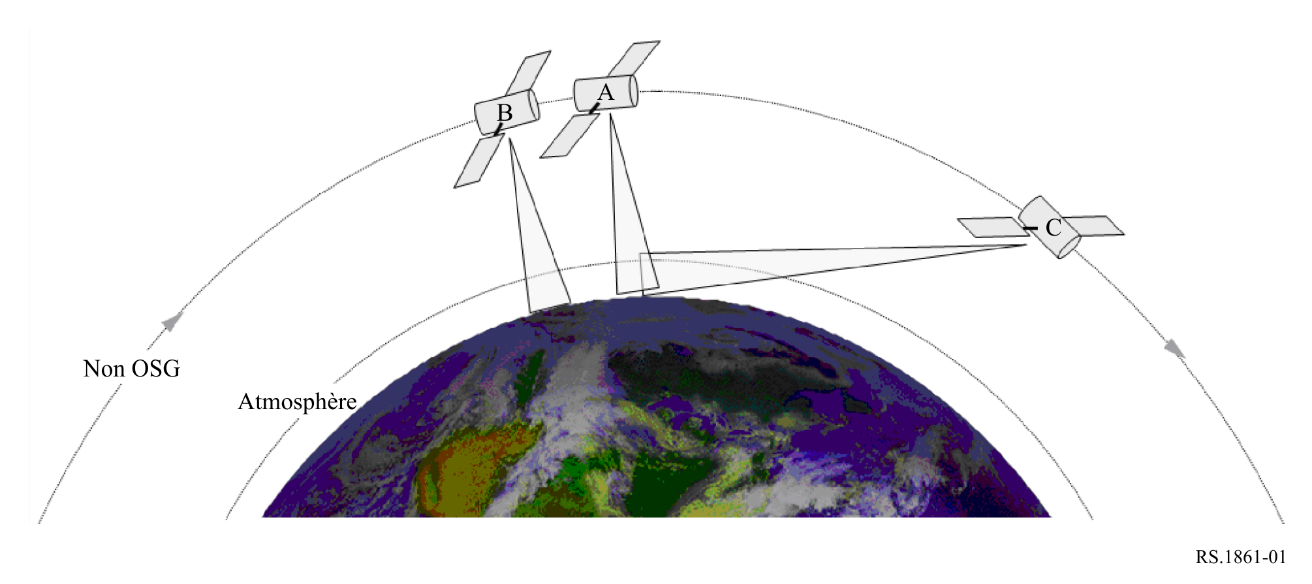 4.1	Télédétection radiométrique à pointage fixe et à fréquences multiplesLa détection en même temps sur plusieurs fréquences et polarisations permet d'identifier la présence de plusieurs émetteurs naturels dans le champ de visibilité du capteur et de créer des profils de leurs concentrations. Les capteurs profileurs (également connus sous le nom de capteur sondeur) peuvent être pointés sur le nadir ou sur le limbe terrestre. Parmi les applications des capteurs profileurs, il y a l'établissement de profils chimiques de l'atmosphère à savoir H2O, O3, ClO, BrO, HCl, OH, HO2, HNO3, HCN, et N2O via des mesures à travers le limbe.Les radiomètres à pointage fixe sont également utilisés pour déterminer le retard sur le trajet des signaux radar dû à la vapeur d'eau atmosphérique. Ces informations sont utilisées pour améliorer la résolution de mesure des altimètres.Les radiomètres conçus pour l'observation de la Terre entière effectuent des sondages hémisphériques micro-ondes en vue de l'établissement de profils de température et d'humidité ainsi que de la cartographie pluvieuse.4.2	Radiomètres à balayage coniqueUn grand nombre de capteurs micro-ondes passifs conçus pour l'imagerie des caractéristiques de la surface de la Terre utilisent une configuration de balayage conique. Les balayages sont généralement effectués en faisant tourner l'antenne selon un angle décalé par rapport à la direction du nadir, ce qui permet de maintenir un angle d'incidence au sol constant sur toute la ligne de balayage. Cette caractéristique permet l'interprétation uniforme des mesures de surface puisque la taille des empreintes reste constante, et aussi parce que les caractéristiques de polarisation du signal varient selon l'angle qui, dans ce cas, est maintenu constant. Les radiomètres à balayage conique sont utilisés pour surveiller divers processus hydriques, notamment les précipitations, la vapeur d'eau océanique, l'eau des nuages, la vitesse du vent à proximité de la surface, la température de la surface de la mer, l'humidité du sol, la couverture neigeuse et les paramètres de la glace en mer. Ils peuvent également être utilisés pour fournir des informations sur la teneur intégrée en précipitations en colonne, sa distribution géographique et son intensité. Les antennes à balayage conique recueillent des informations sur de larges zones, comme le montre la Fig. 2.FIGURE 2Géométrie des radiomètres à micro-ondes passifs à balayage conique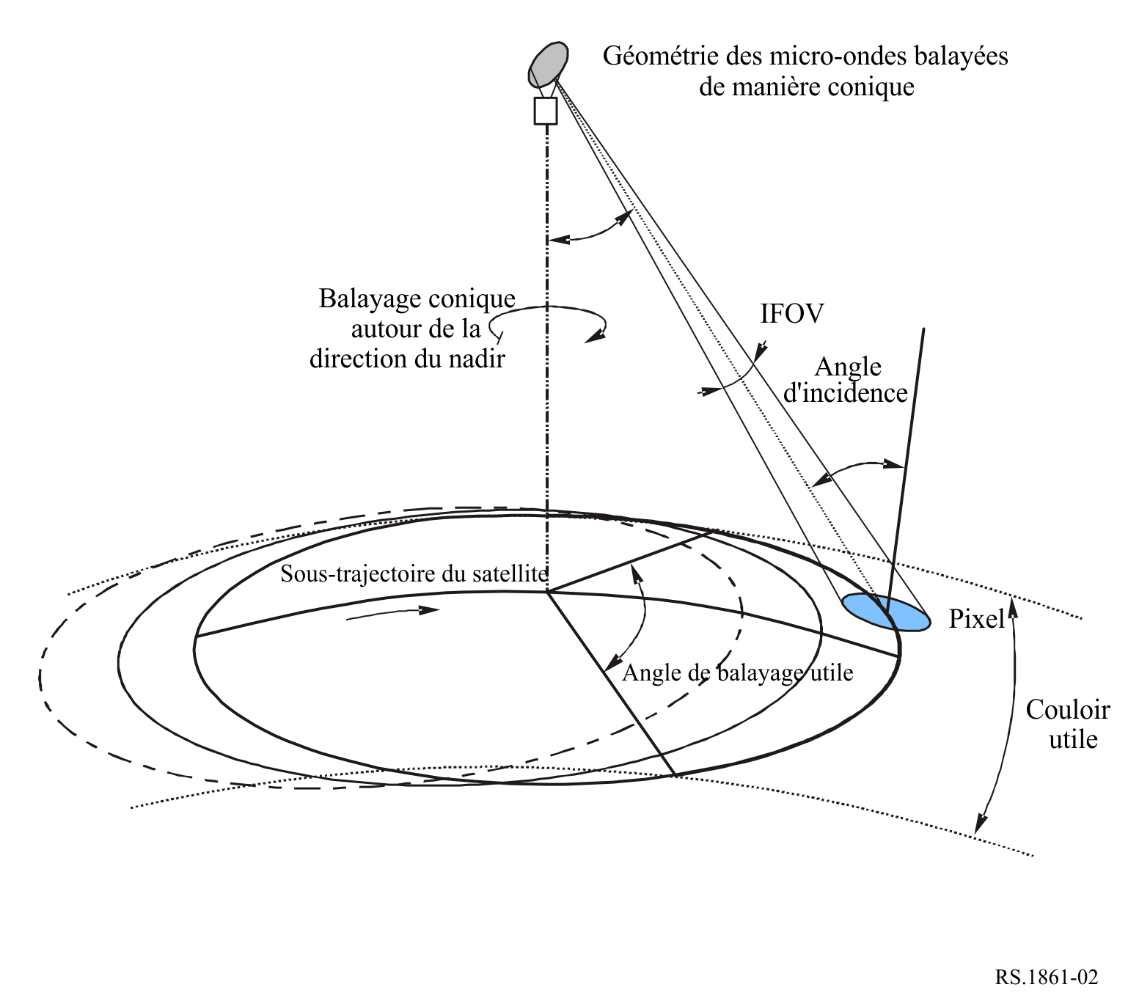 4.3	Radiomètre à balayage transversal à la trajectoire/au nadirLe balayage transversal à la trajectoire/au nadir est généralement effectué sur la surface de la Terre, perpendiculairement à la trajectoire orbitale, comme le montre la Fig. 3. Le balayage transversal à la trajectoire/au nadir est effectué en faisant physiquement tourner un réflecteur de 360° dans la direction du nadir. Quand le réflecteur n'est pas orienté vers la surface de la Terre, les canaux du capteur sont encore utilisés, car les étalonnages sont effectués en mesurant le bruit de fond cosmique (c'est-à-dire le ciel froid) en plus d'une source «chaude» connue située sur l'engin spatial, comme le montre la Fig. 4.Les mesures radiométriques de balayage sont effectuées sur de vastes zones afin d'établir des cartes virtuelles des paramètres mesurés. Les données produites déterminent la variabilité spatiale horizontale des paramètres et ne correspondent donc pas à la mesure des paramètres en des points spécifiques. À mesure que le capteur effectue un balayage en s'éloignant du nadir, l'angle d'incidence augmente et donc la taille de l'empreinte augmente et elle devient plus elliptique. Les mesures de balayage sont également effectuées sur plusieurs fréquences et plusieurs polarisations.Les applications types des radiomètres à balayage transversal à la trajectoire/au nadir concernent entre autres, la mesure des profils de température dans la haute atmosphère (en particulier dans la stratosphère) et l'observation de la température troposphérique grâce à leur capacité de filtrage des nuages. Ces radiomètres sont aussi utilisés pour des observations journalières mondiales des profils de température et d'humidité avec une résolution temporelle élevée en température, et aussi pour mesurer la teneur en eau liquide des nuages et donner des estimations qualitatives des taux de précipitation.FIGURE 3Séquence type de balayage de la Terre transversal à la trajectoire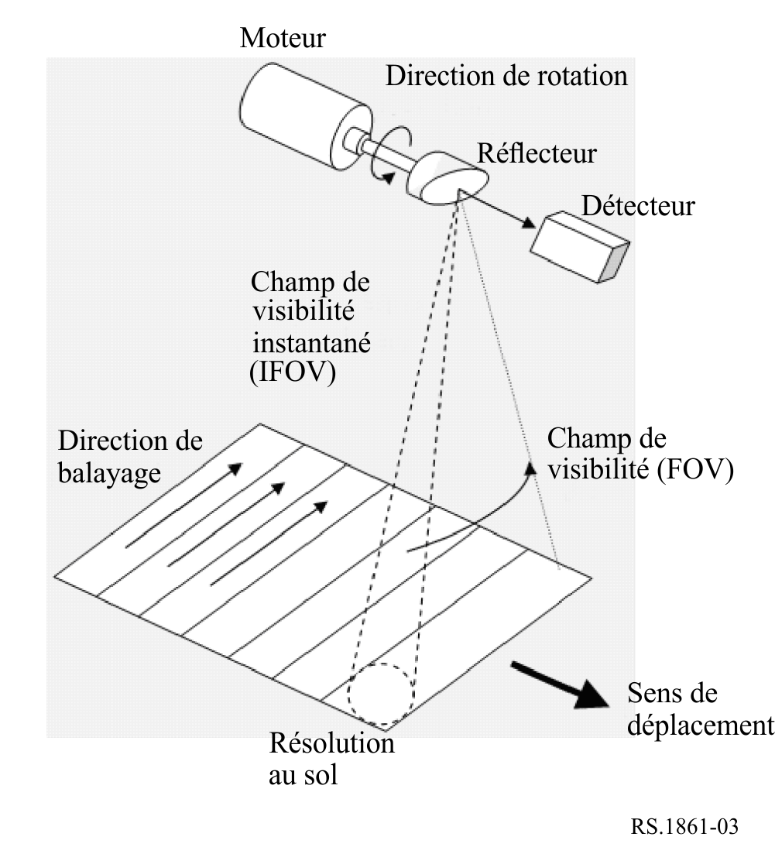 FIGURE 4Séquence de balayage type du capteur sur 360°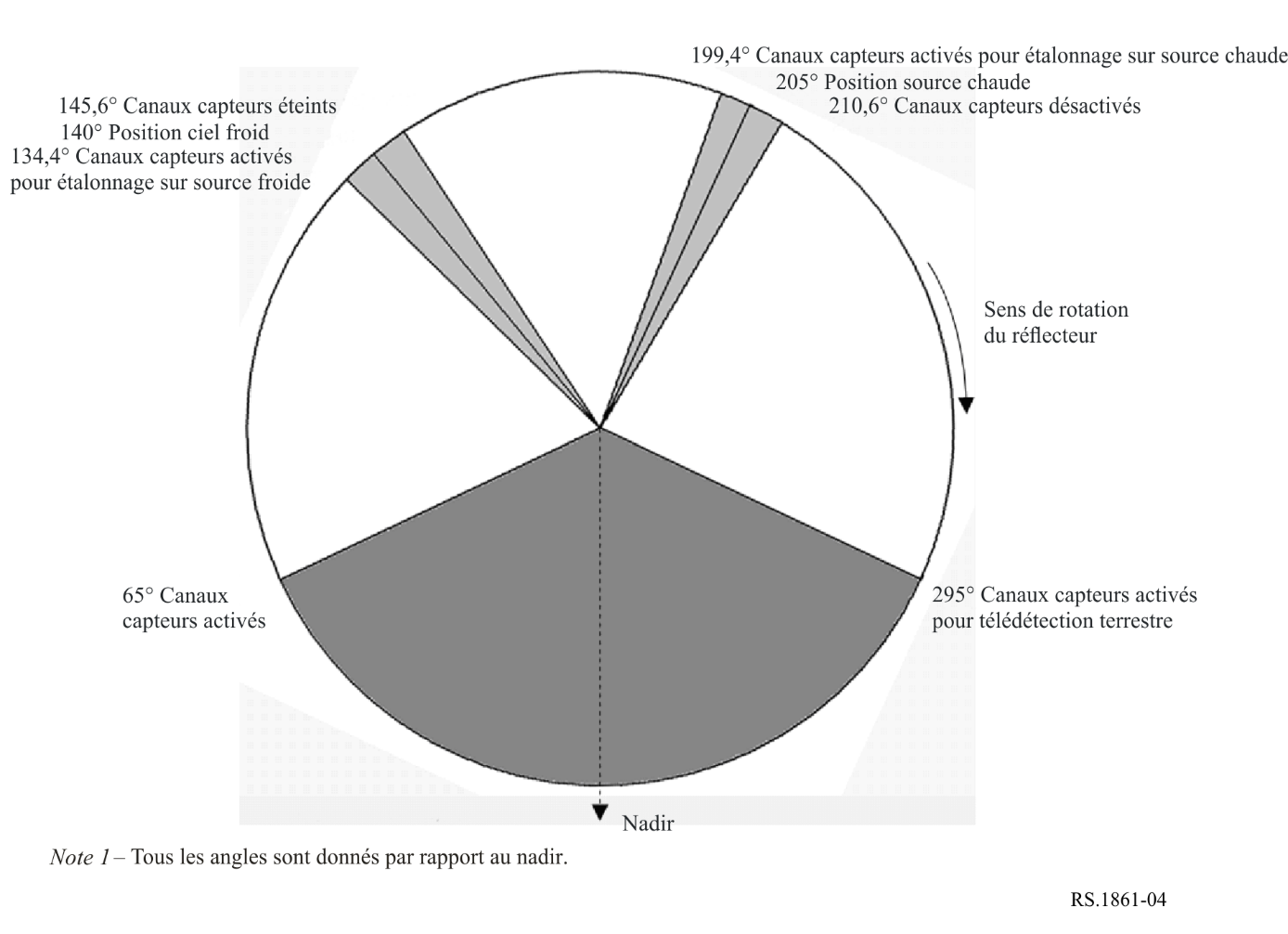 4.4	Radiomètres en peigne («push-broom»)Un capteur en peigne (le long de la trajectoire) se compose d'une barre de capteurs en ligne disposés perpendiculairement à la direction de vol de l'engin spatial comme l'illustre la Fig. 5. Différentes zones de la surface de la Terre sont détectées pendant le déplacement de l'engin spatial. Le capteur en peigne est un instrument purement statique sans élément mobile. La principale caractéristique souhaitable de ce type de capteur est que toutes les données sont captées simultanément sur une ligne de balayage et non pas séquentiellement comme les capteurs à balayage mécanique, ce qui permet à ce type de capteur d'améliorer fortement la résolution radiométrique. Les capteurs en peigne peuvent être utilisés pour une variété d'applications y compris les mesures de profil de température de l'atmosphère, de l'humidité du sol et de la salinité des océans.FIGURE 5Configuration type de radiomètre en peigne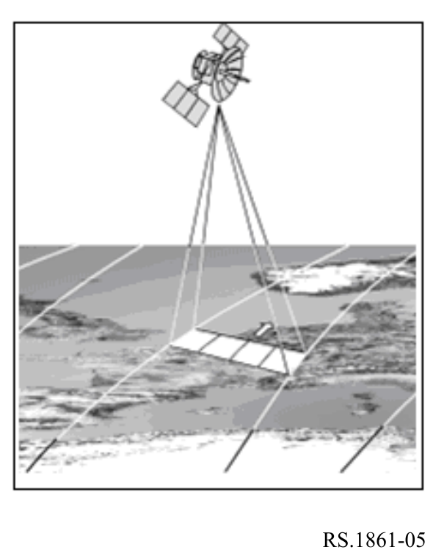 4.5	Radiomètres à balayage au limbeCertains radiomètres de sondage du limbe effectuent également un balayage en élévation du limbe de la Terre afin de couvrir toute la gamme verticale et d'améliorer la résolution verticale.4.6	Radiomètres interférométriquesContrairement aux radiomètres à ouverture réelle, les radiomètres interférométriques utilisent la technologie de synthèse d'ouverture pour réaliser des mesures de température de brillance de l'objectif. Les radiomètres interférométriques configurent généralement de petits éléments d'antenne distribués pour constituer un réseau aminci afin de réduire la complexité de la structure de l'antenne et ensuite de déployer un réseau d'antennes de plus grande taille pour améliorer la résolution spatiale. Comme la distribution de fréquence spatiale de la température de brillance est obtenue par corrélation croisée des mesures de deux éléments d'antenne différents, et que l'image de température de brillance peut être reconstruite à partir de sa distribution de fréquence spatiale par transformation de Fourier, il n'est généralement pas nécessaire d'effectuer un balayage mécanique pour les radiomètres interférométriques. Mais certains systèmes interférométriques déplacent ou font tourner leurs éléments d'antenne pour réduire encore le nombre d'éléments.4.7	Radiomètres à balayage de trameL'un des capteurs OSG équipé d'une antenne à ouverture réelle utilisera le mode de balayage de trame pour réaliser des observations de l'ensemble du disque terrestre ou d'une région quadrillée désignée. En mode balayage de trame, le faisceau balaie horizontalement de gauche à droite à un rythme régulier, puis s'éteint et revient rapidement vers la gauche, où il se rallume et balaie la ligne suivante, comme le montre la Fig. 6. Pendant ce temps, la position verticale augmente également de façon constante (vers le bas). Les radiomètres à balayage de trame OSG peuvent fournir des profils de température et d'humidité, la quantité de glace de nuage/d'eau liquide en colonne et le profil brut, le taux de précipitation (particulièrement en cas de cyclone ou de convection) avec une très haute résolution temporelle. Les radiomètres à balayage de trame ne sont actuellement identifiés que dans les fréquences de 114,25 GHz et plus.FIGURE 6Schéma type de balayage de trame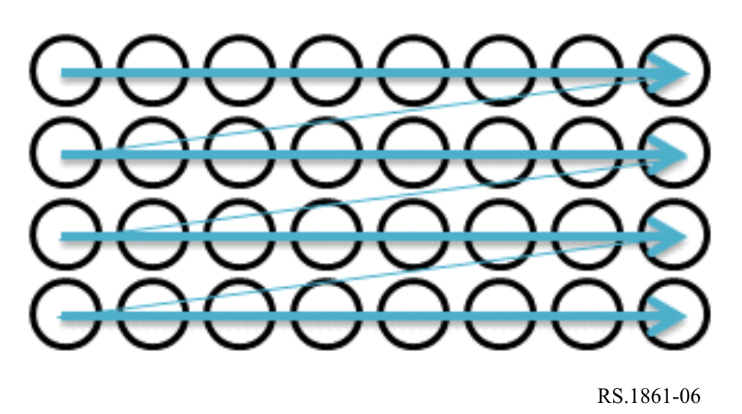 4.8	Radiomètres à balayage combiné à bande large et petits cerclesLes radiomètres OSG se concentrent également sur l'observation de phénomènes météorologiques évoluant rapidement. Ils doivent utiliser une ouverture réelle pour garantir la précision de l'étalonnage et la réalité de l'observation des cibles dynamiques. Le radiomètre à balayage combiné à bande large et petits cercles, tel qu'illustré aux Fig. 7(a) et (b), peut réaliser un étalonnage toutes les secondes et effectuer un balayage sur une plate-forme satellite stable en OSG. Ce mode de balayage combine le balayage général (bande large) du satellite et le balayage local détaillé (petit cercle) du capteur.Comme le montre la Fig. 7, avec le mouvement du satellite, les grands capteurs du satellite se déplacent alternativement d'ouest en est et d'est en ouest, et font un pas dans la direction du sud. De cette façon, il forme le balayage général en bandes bidimensionnelles. En parallèle, comme le montrent les petits cercles noirs sur la Fig. 7, le petit miroir de balayage rotatif à l'intérieur de l'antenne effectue un balayage rapide en cercle, dans lequel une plage d'angle totale de 110° et les 250° restants sont utilisés pour l'observation et l'étalonnage, et forme le balayage local en détail. Par conséquent, le nouveau système de balayage à faisceau avec un mouvement tridimensionnel et une couverture bidimensionnelle peut résoudre le problème du couple de perturbation important du mouvement de l'antenne, et également répondre aux exigences de couverture de la région et de résolution temporelle. Une étape du balayage général et un cercle du balayage local détaillé prennent le même temps. Les principaux canaux d'observation comprennent le canal d'absorption d'oxygène, le canal d'absorption d'eau et le canal de fenêtre.FIGURE 7Schéma de balayage des radiomètres à ouverture réelle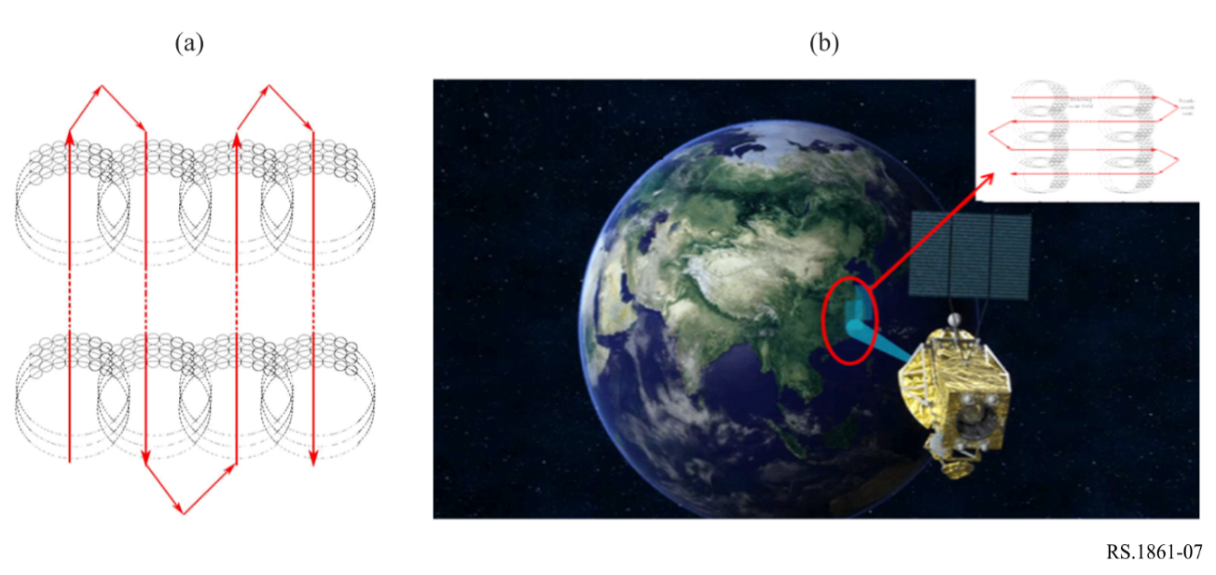 5	Définition des paramètresLe Tableau 1 fournit les définitions des paramètres techniques et opérationnels du SETS associés aux capteurs passifs et à leur fonctionnement.TABLEAU 1Définitions des paramètres techniques et opérationnels du SETS
pour des capteurs passifsTABLEAU 1 (suite)TABLEAU 1 (fin)FIGURE 8Configuration de balayage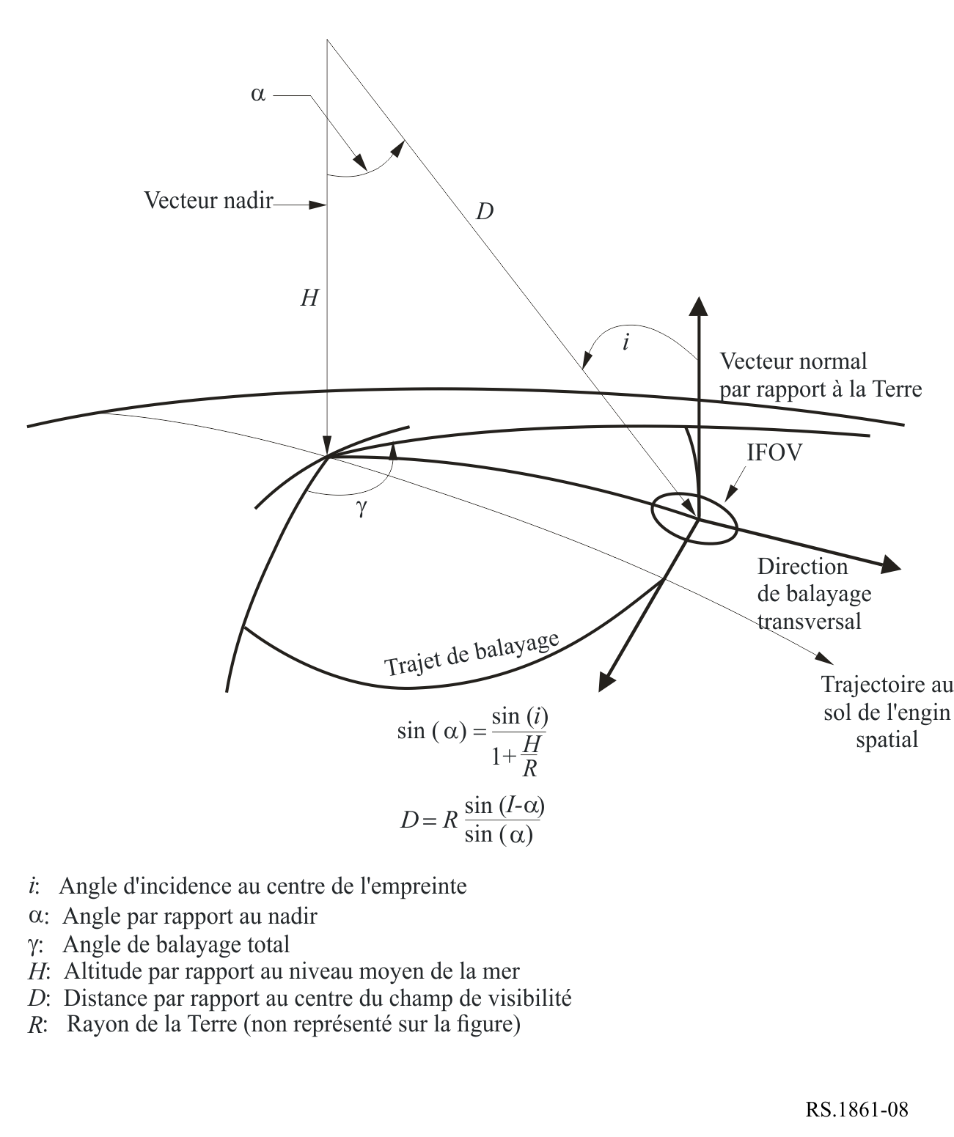 À noter que la projection sur la surface de la Terre du champ de visibilité devient elliptique en raison de l'angle d'incidence plus grand entre le nadir et le bord de la largeur du couloir (demi-couloir).6	Paramètres types d'un systèmeLa présente section spécifie des paramètres types de capteurs passifs pour les bandes attribuées au SETS (passive) entre 1 et 275 GHz. La Tableau 2 contient la liste des bandes attribuées au SETS (passive) et pour chaque bande de fréquences, la section du présent texte qui contient les paramètres des capteurs passifs correspondants. Un ensemble cohérent de paramètres est utilisé pour chaque bande en vue des analyses statiques et dynamiques dans les cas les plus défavorables afin de déterminer les niveaux des brouillages causés aux capteurs passifs.TABLEAU 2Liste des bandes de fréquences attribuées au SETS (passive)6.1	Paramètres types des capteurs passifs fonctionnant dans la bande de fréquences 1 400-1 427 MHzLes fréquences voisines de 1 400 MHz sont idéales pour mesurer de l'humidité du sol et aussi pour mesurer de la salinité de surface de la mer et la biomasse de la végétation. L'humidité du sol est une variable clé du cycle hydrologique qui a une influence sur l'évaporation, l'infiltration et l'écoulement. Dans la zone vadose, l'humidité du sol détermine la vitesse d'absorption de l'eau par la végétation. La salinité de la surface de la mer a une influence sur la circulation thermo haline et le transport de la chaleur méridionale. Des variations de salinité influent la dynamique à faible profondeur des océans tropicaux. À ce jour, on ne dispose pas de moyen permettant de mesurer de manière mondiale l'humidité du sol et la salinité à la surface de la mer directement et donc la protection de cette bande de fréquences attribuée aux capteurs passifs est essentielle pour obtenir des mesures à l'échelle mondiale.Certaines des missions de télédétection opérant dans cette bande collectent des données sur l'humidité du sol dans toute la bande des micro-ondes passives. D'autres missions utilisent la même bande de fréquences pour mesurer la salinité des océans avec pour objectif d'observer et de modéliser les processus qui lient les variations de la salinité de la surface des océans aux changements climatiques dans le cycle hydrologique et aussi pour comprendre comment ces variations influencent la circulation océanique générale. D'autres missions encore utiliseront une autre approche technologique et mesureront à la fois l'humidité du sol et la salinité des océans.Le Tableau 3 donne les caractéristiques et les paramètres des capteurs utilisés pour ces missions.TABLEAU 3Caractéristiques des capteurs du SETS (passive) fonctionnant
dans la bande de fréquences 1 400-1 427 MHzTABLEAU 3 (fin)FIGURE 9Diagramme de rayonnement du capteur A1 dans la bande de fréquences 1 400-1 427 MHz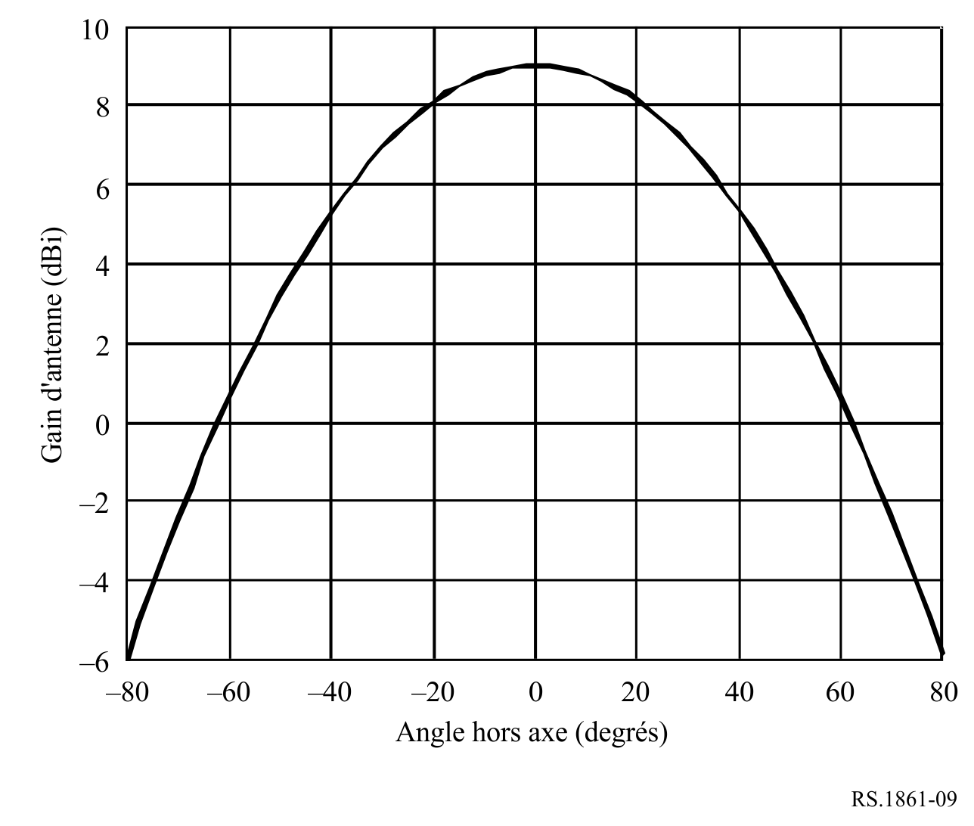 FIGURE 10Diagramme de rayonnement du capteur A2 dans la bande de fréquences 1 400-1 427 MHz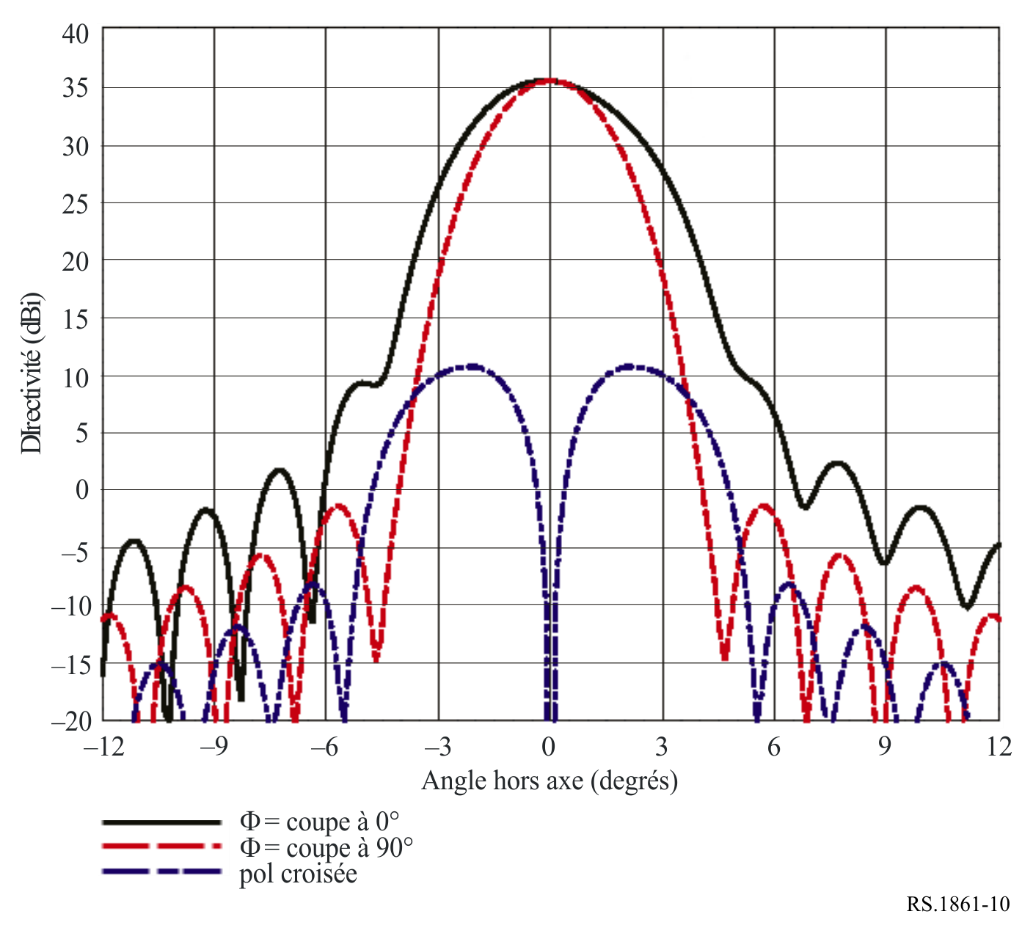 6.2	Paramètres types des capteurs passifs fonctionnant dans la bande de fréquences 6 425-7 250 GHzLe canal dans la bande de fréquences 6-7 GHz est essentiel pour observer l'humidité globale du sol, la température globale de la surface de la mer, la température de la glace marine et le vent à la surface de la mer à travers les nuages, en association avec d'autres canaux.Les mesures de l'humidité du sol aux fréquences plus élevées sont fortement influencées par la végétation et l'atmosphère et la bande de fréquences 6-7 GHz est la plus appropriée pour obtenir des mesures à haute résolution spatiale. Les mesures de la température de la surface de la mer aux fréquences plus élevées sont fortement influencées par l'atmosphère et il est plus difficile de mesurer des températures plus basses aux fréquences plus élevées. Cette combinaison d'effets fait de la bande de fréquences 6-7 GHz la plus appropriée pour obtenir la température de surface de la mer.Le Tableau 4 contient un récapitulatif des paramètres des capteurs passifs qui fonctionnent ou fonctionneront dans la bande de fréquences 6,425-7,25 GHz.TABLEAU 4Caractéristiques des capteurs du SETS (passive) fonctionnant
dans la bande de fréquences 6 425-7 250 GHzTABLEAU 4 (fin)6.3	Paramètres types des capteurs passifs fonctionnant dans la bande de fréquences 10,6-10,7 GHzLa bande de fréquences 10,6-10,7 GHz est particulièrement intéressante pour la mesure de la pluie, de la neige, de l'état de la mer et du vent océanique. Les Tableaux 5 et 6 contiennent un récapitulatif des paramètres des capteurs passifs qui fonctionnent ou fonctionneront dans la bande de fréquences 10,6-10,7 GHz.TABLEAU 5Caractéristiques des capteurs du SETS (passive) fonctionnant
dans la bande de fréquences 10,6-10,7 GHzTABLEAU 5 (fin)TABLEAU 6Caractéristiques des capteurs du SETS (passive) fonctionnant
dans la bande de fréquences 10,6-10,7 GHzTABLEAU 6 (fin)6.4	Paramètres types des capteurs passifs fonctionnant dans la bande de fréquences 18,6-18,8 GHzLa bande de fréquences 18,6-18,8 GHz est essentielle pour la mesure des taux de pluie globaux, de l'état de la mer, de la glace marine, de la vapeur d'eau, de la vitesse du vent océanique, du pouvoir émissif du sol et de l'humidité. Les Tableaux 7 et 8 contiennent un récapitulatif des paramètres des capteurs passifs qui fonctionnent ou fonctionneront dans la bande de fréquences 18,6-18,8 GHz.TABLEAU 7Caractéristiques des capteurs du SETS (passive) fonctionnant
dans la bande de fréquences 18,6-18,8 GHzTABLEAU 7 (fin)TABLEAU 8Caractéristiques des capteurs du SETS (passive) fonctionnant dans la bande de fréquences 18,6-18,8 GHzTABLEAU 8 (fin)6.5	Paramètres types des capteurs passifs fonctionnant dans la bande de fréquences 21,2-21,4 GHzLa bande de fréquences 21,2-21,4 GHz en plus de la bande de fréquences 23,6-24 GHz est utilisée pour les mesures de la vapeur d'eau et de l'eau liquide à la surface de la Terre et dans l'atmosphère. Ces bandes sont situées de part et d'autre de la raie spectrale de la vapeur d'eau de 22,235 Hz. Les mesures dans l'atmosphère sont utilisées avec l'oxygène O2, les mesures de température servent à éliminer les effets de la vapeur d'eau sur les profils de température. Le Tableau 9 contient un récapitulatif des paramètres des capteurs passifs qui fonctionnent ou fonctionneront dans la bande de fréquences 21,2-21,4 GHz.TABLEAU 9Caractéristiques des capteurs du SETS (passive) fonctionnant
dans la bande de fréquences 21,2-21,4 GHzTABLEAU 9 (fin)6.6	Paramètres types des capteurs passifs fonctionnant dans la bande de fréquences 22,21-22,5 GHzLes capteurs passifs utilisent la bande de fréquence 22,21-22,5 GHz pour collecter des données radiométriques sur la teneur intégrée en vapeur d'eau. Les caractéristiques d'un capteur représentatif sont présentées dans le Tableau 10.TABLEAU 10Caractéristiques des capteurs du SETS (passive) fonctionnant
dans la bande de fréquences 21,2-21,5 GHzTABLEAU 10 (fin)6.7	Paramètres types des capteurs passifs fonctionnant dans la bande de fréquences 23,6-24 GHzDans le cas d'un sondeur, les mesures passives à des fréquences voisines de 23,8 GHz (teneur totale en vapeur d'eau), de 31,5 GHz (canal de fenêtre) et de 90 GHz (eau liquide) permettent d'obtenir des données auxiliaires qui jouent un rôle prédominent dans le processus d'extraction des mesures de température réalisées dans le spectre d'absorption de l'O2. Les performances radiométriques et géométriques et les critères de disponibilité de ces mesures auxiliaires doivent être cohérents avec ceux des mesures de température. Dans le cas d'un radiomètre à balayage conique, il est possible de mesurer la distribution horizontale de la vapeur d'eau avec d'autres canaux. Les principales caractéristiques des capteurs sont données dans les Tableaux 11 et 12.TABLEAU 11Caractéristiques des capteurs du SETS (passive) fonctionnant dans la bande de fréquences 23,6-24 GHzTABLEAU 11 (suite)TABLEAU 11 (fin)TABLEAU 12Caractéristiques des capteurs du SETS (passive) fonctionnant dans la bande de fréquences 23,6-24 GHzTABLEAU 12 (suite)TABLEAU 12 (fin)FIGURE 11Diagramme de l'antenne du capteur F4 (23,8 GHz)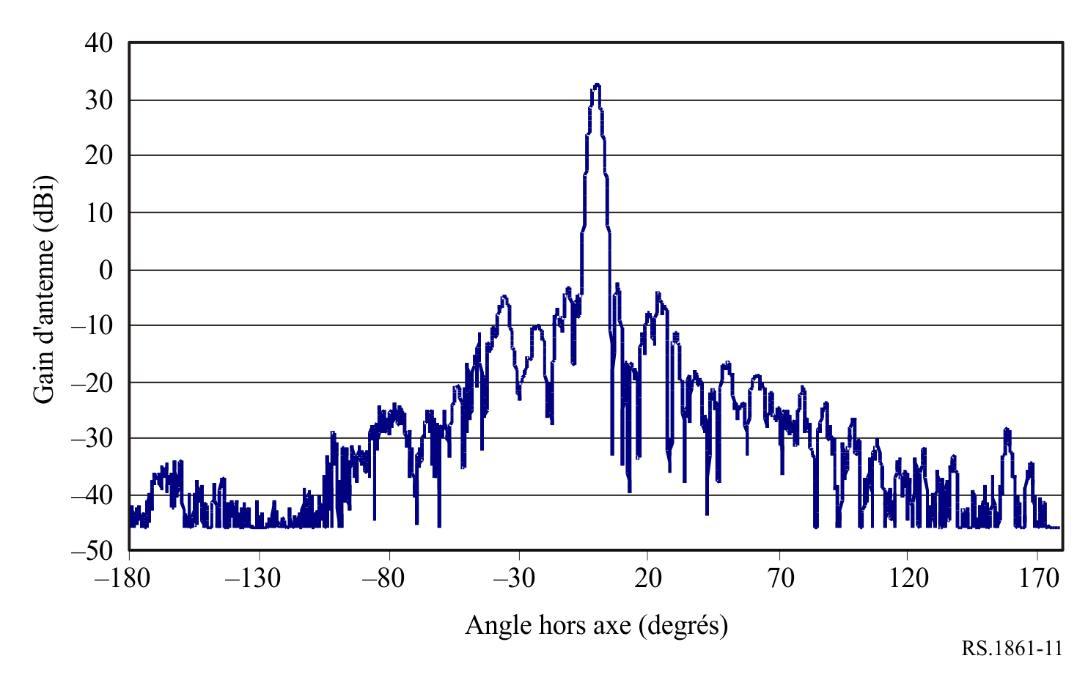 6.8	Paramètres types des capteurs passifs fonctionnant dans la bande de fréquences 31,3-31,8 GHzLes mesures passives à des fréquences voisines de 23,8 GHz (teneur totale en vapeur d'eau), de 31,5 GHz (canal de fenêtre) et de 90 GHz (eau liquide) permettent d'obtenir des données auxiliaires qui jouent un rôle prédominent dans le processus d'extraction des mesures de température réalisées dans le spectre d'absorption de l'O2. Les performances radiométriques et géométriques et les critères de disponibilité de ces mesures auxiliaires doivent être cohérents avec ceux des mesures de température.Cette bande de fréquences est l'une des bandes de fréquences utilisées pour les sondages atmosphériques proches du nadir en association avec les bandes de fréquences telles celles de 23,8 GHz et de 50,3 GHz pour la caractérisation de chaque couche de l'atmosphère de la Terre. La bande de fréquences 31,3-31,5 GHz sera également utilisée en association avec la bande de fréquences 31,5-31,8 GHz pour constituer une 'fenêtre dédoublée'. Cela permettra de comparer les mesures effectuées dans les deux sous-bandes afin de contrôler la qualité des données. Cela permettra alors d'utiliser toute la bande lorsqu'on prévoit que la qualité sera suffisamment bonne pour améliorer la sensibilité du capteur.Les Tableaux 13 et 14 contiennent un récapitulatif des paramètres des capteurs passifs qui fonctionnent ou fonctionneront dans la bande de fréquences 31,3-31,8 GHz.TABLEAU 13Caractéristiques des capteurs du SETS (passive) fonctionnant
dans la bande de fréquences 31,3-31,8 GHzTABLEAU 13 (fin)TABLEAU 14Caractéristiques des capteurs du SETS (passive) fonctionnant
dans la bande de fréquences 31,3-31,8 GHzTABLEAU 14 (fin)6.9	Paramètres types des capteurs passifs fonctionnant dans la bande de fréquences 36-37 GHzLa bande de fréquences 36-37 GHz est de la plus haute importance pour l'étude de la circulation globale de l'eau, de l'intensité de la pluie, de la glace marine et des nuages. Les Tableaux 15 et 16 contiennent un récapitulatif des paramètres des capteurs passifs qui fonctionnent ou fonctionneront dans la bande de fréquences 36-37 GHz.TABLEAU 15Caractéristiques des capteurs du SETS (passive) fonctionnant
dans la bande de fréquences 36-37 GHzTABLEAU 15 (fin)TABLEAU 16Caractéristiques des capteurs du SETS (passive) fonctionnant dans la bande de fréquences 36-37 GHzTABLEAU 16 (fin)NOTE – Ce paramètre est inclus pour cette bande en raison de son utilisation dans la Résolution 752 (CMR-07).FIGURE 12Diagramme de l'antenne du capteur H9 (36,5 GHz)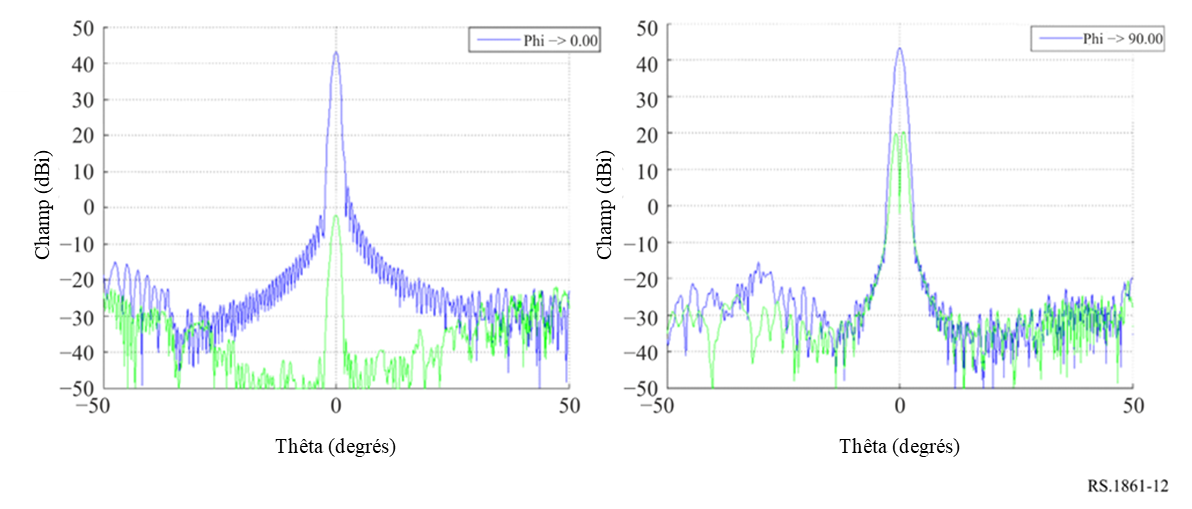 6.10	Paramètres types des capteurs passifs fonctionnant dans la bande de fréquences 50,2-50,4 GHzCette bande est l'une des bandes de fréquences comprises entre 50 et 60 GHz qui sont utilisées collectivement pour donner des profils de température de l'atmosphère en trois dimensions. Les Tableaux 17 et 18 contiennent un récapitulatif des paramètres des capteurs passifs qui fonctionnent ou fonctionneront dans la bande de fréquences 50,2-50,4 GHz.TABLEAU 17Caractéristiques des capteurs du SETS (passive) fonctionnant
dans la bande de fréquences 50,2-50,4 GHzTABLEAU 17 (suite)TABLEAU 17 (fin)TABLEAU 18Caractéristiques des capteurs du SETS (passive) fonctionnant
dans la bande de fréquences 50,2-50,4 GHzTABLEAU 18 (fin)6.11	Paramètres types des capteurs passifs fonctionnant dans la bande de fréquences 52,6-54,25 GHzCette bande de fréquences est l'une de celles utilisées pour les sondages atmosphériques proches du nadir en association avec les bandes de fréquences 23,8 GHz, 31,5 GHz et 50,3 GHz pour caractériser chaque couche de l'atmosphère.Les Tableaux 19 et 20 contiennent un récapitulatif des paramètres des capteurs passifs qui fonctionnent ou fonctionneront dans la bande de fréquences 52,6-54,25 GHz.TABLEAU 19Caractéristiques des capteurs du SETS (passive) fonctionnant
dans la bande de fréquences 52,6-54,25 GHzTABLEAU 19 (suite)TABLEAU 19 (fin)TABLEAU 20Caractéristiques des capteurs du SETS (passive) fonctionnant
dans la bande de fréquences 52,6-54,25 GHzTABLEAU 20 (suite)TABLEAU 20 (fin)TABLEAU 21Caractéristiques du capteur passif J5 pour les canaux compris
entre 52,6 et 54,25 GHzTABLEAU 22Caractéristiques du capteur passif J6 pour les canaux compris
entre 52,6 et 54,25 GHzTABLEAU 23Caractéristiques du capteur passif J9 pour les canaux compris
entre 52,6 et 54,25 GHz6.12	Paramètres types des capteurs passifs fonctionnant dans la bande de fréquences 54,25-59,3 GHzLa bande de fréquences 54,25-59,3 GHz est particulièrement intéressante pour le profilage de la température atmosphérique (raies d'absorption de l'O2). Les Tableaux 24 et 25 contiennent un récapitulatif des paramètres des capteurs passifs qui fonctionnent ou fonctionneront entre 54,25 et 59,3 GHz. La gamme de fréquences 54,25-60,3 GHz est couverte en de nombreuses bandes de fréquences plus étroites avec des largeurs de bande et des polarisations variables (voir les Tableaux 26 à 32).TABLEAU 24Caractéristiques des capteurs du SETS (passive) fonctionnant
dans la bande de fréquences 54,25-59,3 GHzTABLEAU 24 (fin)TABLEAU 25Caractéristiques des capteurs du SETS (passive) fonctionnant
dans la bande de fréquences 54,25-59,3 GHzTABLEAU 25 (fin)TABLEAU 26Caractéristiques du capteur passif K2 pour les canaux compris
entre 54,25 et 59,3 GHzTABLEAU 27Caractéristiques du capteur passif K3 pour les canaux compris
entre 54,25 et 59,3 GHzTABLEAU 28Caractéristiques des capteurs passifs K4 et K5 pour les canaux compris
entre 54,25 et 60,5 GHzTABLEAU 29Résolutions spatiales de mesure des capteurs passifs K4 et K5 pour les canaux compris
entre 54,25 et 60,5 GHzTABLEAU 30Caractéristiques du capteur passif K6 pour les canaux compris
entre 54,25 et 59,3 GHzTABLEAU 31Caractéristiques du capteur passif K7 pour les canaux compris
entre 54,25 et 59,3 GHzTABLEAU 32Caractéristiques des capteurs passifs GSO-K1 et GSO-K2 pour les canaux compris
entre 54,25 et 59,3 GHz6.13	Paramètres types des capteurs passifs fonctionnant dans la bande de fréquences 86-92 GHzLa bande de fréquences 86-92 GHz est essentielle pour les mesures des nuages, des nappes de pétrole, de la glace, de la neige et de la pluie. Elle est également utilisée comme fenêtre de référence pour les sondages de température au voisinage de 118 GHz. Les Tableaux 33 et 34 contiennent un récapitulatif des paramètres des capteurs passifs qui fonctionnent ou fonctionneront dans la bande de fréquences 86-92 GHz.TABLEAU 33Caractéristiques des capteurs du SETS (passive) fonctionnant dans la bande de fréquences 86-92 GHzTABLEAU 33 (suite)TABLEAU 33 (fin)TABLEAU 34Caractéristiques des capteurs du SETS (passive) fonctionnant dans la bande de fréquences 86-92 GHzTABLEAU 34 (suite)TABLEAU 34 (fin)6.14	Paramètres types des capteurs passifs fonctionnant dans la bande de fréquences 114,25-122,25 GHzLa bande de fréquences 114,25-122,25 GHz est particulièrement intéressante pour le profilage de la température atmosphérique (raie d'absorption de l'O2). Le Tableau 35 contient un récapitulatif des paramètres des capteurs passifs qui fonctionnent ou fonctionneront dans la bande de fréquences 114,25-122,25 GHz.TABLEAU 35Caractéristiques des capteurs du SETS (passive) fonctionnant dans la bande de fréquences 114,25-122,25 GHzTABLEAU 35 (fin)NOTE – Le modèle d'antenne de la Recommandation UIT-R RS.1813-1 peut être adapté pour prendre en charge les réflecteurs elliptiques avec les modifications suivantes:•	Le gain maximal de l'antenne est défini comme suit: .•	Le diamètre de l'antenne est défini comme suit: . Par conséquent, le diamètre de l'antenne devient une fonction de l'angle (α ϵ [0°, 90°]) dans le plan perpendiculaire au vecteur de visée de l'antenne et entre la direction d'émission prévue et le grand axe du faisceau de l'antenne.•	Les fonctions existantes pour G(φ) et φm doivent être évaluées pour chaque point de l'espace alpha/phi.TABLEAU 36Caractéristiques du capteur passif M1 pour les canaux compris
entre 114,25 et 122,25 GHzTABLEAU 37Caractéristiques des capteurs passifs M2 et M3 pour les canaux compris
entre 114,25 et 122,25 GHzTABLEAU 38Caractéristiques des capteurs passifs M4 et GSO-M1 pour les canaux compris
entre 114,25 et 122,25 GHzTABLEAU 39Caractéristiques du capteur passif M5 pour les canaux compris
entre 114,25 et 122,25 GHzTABLEAU 40Caractéristiques du capteur passif M6 pour les canaux compris
entre 114,25 et 122,25 GHzTABLEAU 41Caractéristiques du capteur passif GSO-M2 pour les canaux compris
entre 114,25 et 122,25 GHz6.15	Paramètres types des capteurs passifs fonctionnant dans la bande de fréquences 148,5-151,5 GHzLa bande de fréquences 148,5-151,5 GHz est essentielle pour la mesure du N2O, la température à la surface de la Terre et les paramètres des nuages. Elle est aussi utilisée comme fenêtre de référence pour les sondages de température. Le Tableau 42 contient un récapitulatif des paramètres des capteurs passifs qui fonctionnent ou fonctionneront dans la bande de fréquences 148,5-151,5 GHz.TABLEAU 42Caractéristiques des capteurs du SETS (passive) fonctionnant
dans la bande de fréquences 148,5-151,5 GHzFIGURE 13Diagramme de l'antenne du capteur N1 pour la bande de fréquences 148,5-151,5 GHz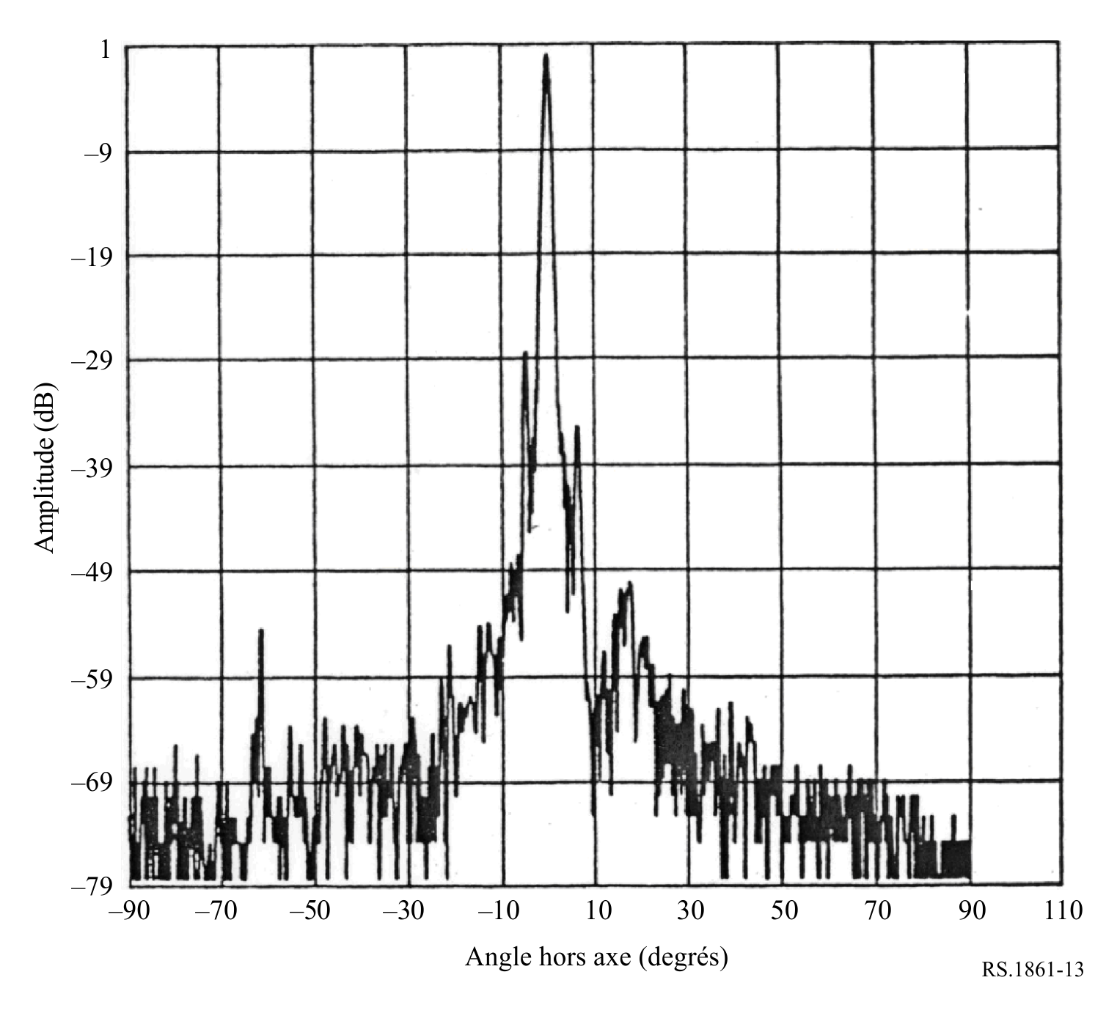 6.16	Paramètres types des capteurs passifs fonctionnant dans la bande de fréquences 155,5-158,5 GHzLa bande de fréquences 155,5-158,5 GHz est particulièrement intéressante pour la mesure des paramètres de la Terre et des nuages. Le Tableau 43 contient un récapitulatif des paramètres des capteurs passifs qui fonctionnent ou fonctionneront dans la bande de fréquences 155,5-158,5 GHz.Il a été décidé à la CMR-2000 de supprimer l'attribution au SETS (passive) dans la bande de fréquences 155,5-158,5 GHz conformément au numéro 5.562F du RR. Dans la bande 155,5-158,5 GHz, l'attribution aux services d'exploration de la Terre par satellite (passive) et de recherche spatiale (passive) prendra fin le 1er janvier 2018. (CMR-2000).Six satellites (passifs) du SETS équipés de capteurs fonctionnent actuellement dans cette bande de fréquences. Il est important de conserver les paramètres des capteurs dans la présente Recommandation jusqu'à ce que ces satellites ne soient plus opérationnels. Cette bande de fréquences n'est pas prévue pour la détection passive des futurs systèmes.TABLEAU 43Caractéristiques des capteurs du SETS (passive) fonctionnant
dans la bande de fréquences 155,5-158,5 GHz6.17	Paramètres types des capteurs passifs fonctionnant dans la bande de fréquences 164-167 GHzLa bande de fréquences 164-167 GHz est particulièrement intéressante pour la mesure du N2O, de l'eau des nuages et de la glace, de la pluie, du CO2 et du CO. Les Tableaux 44 et 45 contiennent un récapitulatif des paramètres des capteurs passifs qui fonctionnent ou fonctionneront dans la bande de fréquences 164-167 GHz.TABLEAU 44Caractéristiques des capteurs du SETS (passive) fonctionnant
dans la bande de fréquences 164-167 GHzTABLEAU 44 (fin)TABLEAU 45Caractéristiques des capteurs du SETS (passive) fonctionnant dans la bande de fréquences 164-167 GHzTABLEAU 45 (fin)6.18	Paramètres types des capteurs passifs fonctionnant dans la bande de fréquences 174,8-191,8 GHzLa bande de fréquences 174,8-191,8 GHz est particulièrement intéressante pour la mesure du N2O, de l'eau des nuages et de la glace, de la pluie, du CO2 et du CO. Les Tableaux 46 et 47 contiennent un récapitulatif des paramètres des capteurs passifs qui fonctionnent ou fonctionneront dans la bande de fréquences 174,8-191,8 GHz.TABLEAU 46Caractéristiques des capteurs du SETS (passive) fonctionnant dans la bande de fréquences 174,8-191,8 GHzTABLEAU 46 (suite)TABLEAU 46 (fin)TABLEAU 47Caractéristiques des capteurs du SETS (passive) fonctionnant dans la bande de fréquences 174,8-191,8 GHzTABLEAU 47 (suite)TABLEAU 47 (fin)FIGURE 14Diagramme de l'antenne du capteur Q2 pour la bande de fréquences 174,8-191,8 GHz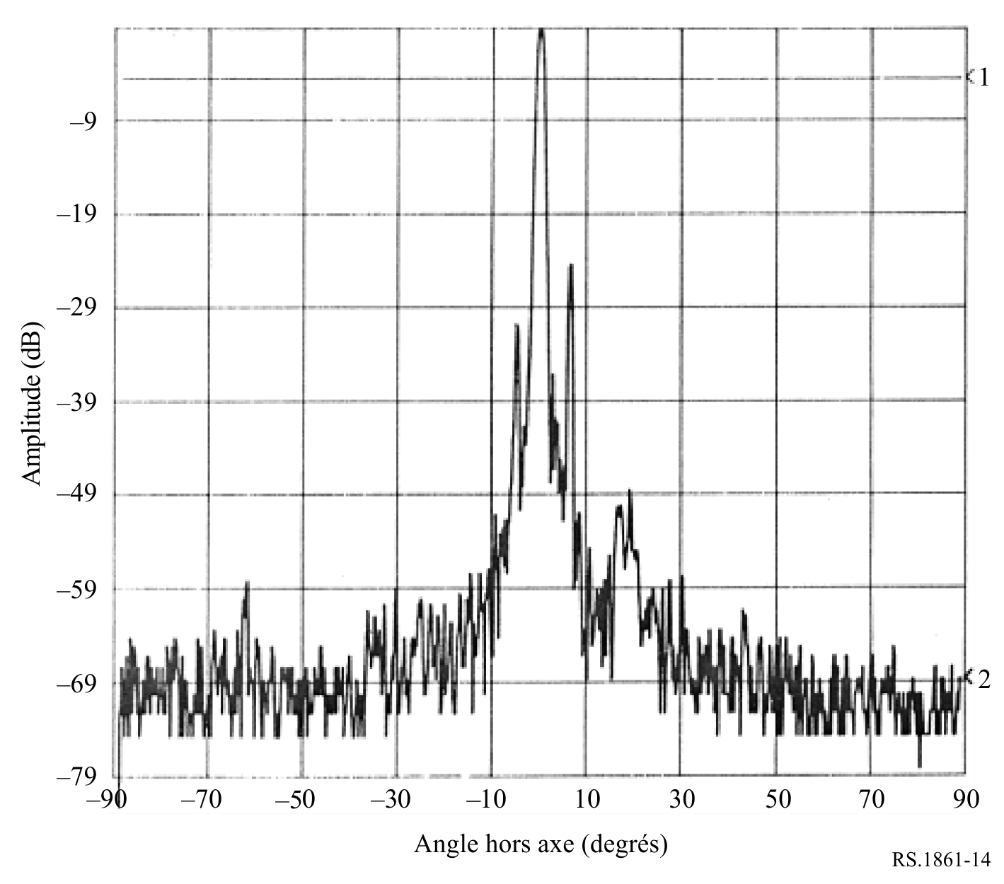 TABLEAU 48Caractéristiques du capteur passif Q4 pour les canaux compris
entre 174,8 et 191,8 GHzTABLEAU 49Caractéristiques du capteur passif Q9 pour les canaux compris
entre 174,8 et 191,8 GHzTABLEAU 50Caractéristiques du capteur passif Q9 pour les canaux compris
entre 174,8 et 191,8 GHzTABLEAU 51Caractéristiques du capteur passif Q10 pour les canaux compris
entre 174,8 et 191,8 GHzTABLEAU 52Caractéristiques du capteur passif Q14 pour les canaux compris
entre 174,8 et 191,8 GHzTABLEAU 53Caractéristiques du capteur passif Q15 pour les canaux compris
entre 174,8 et 191,8 GHzTABLEAU 54Caractéristiques du capteur passif Q16 pour les canaux compris
entre 174,8 et 191,8 GHzTABLEAU 55Caractéristiques du capteur passif GSO-Q1 pour les canaux compris
entre 174,8 et 191,8 GHzTABLEAU 56Caractéristiques du capteur passif GSO-Q2 pour les canaux compris
entre 174,8 et 191,8 GHz6.19	Paramètres types des capteurs passifs fonctionnant dans la bande de fréquences 200-209 GHzLe Tableau 57 contient un récapitulatif des paramètres des capteurs passifs qui fonctionnent ou fonctionneront dans la bande de fréquences 200-209 GHz.TABLEAU 57Caractéristiques des capteurs du SETS (passive) fonctionnant
dans la bande de fréquences 200-209 GHz6.20	Paramètres types des capteurs passifs fonctionnant dans la bande de fréquences 226-252 GHzCette gamme de fréquences est particulièrement importante pour fournir des informations sur les modèles météorologiques et climatiques concernant les nuages de glace, notamment les cirrus, la trajectoire de la glace dans les nuages et le rayon effectif de la glace dans les nuages, le tout à l'appui de la prévision numérique du temps (PNT) et des prévisions immédiates. En particulier, la bande est importante pour mesurer le trajet de l'eau dans les nuages de glace et les cirrus, et elle est essentielle pour estimer la teneur en glace des nuages. Il s'agit d'une bande de quasi-fenêtre qui permet de mesurer les radiances aux polarisations horizontale et verticale à travers l'atmosphère en raison d'une absorption atmosphérique minimale par rapport aux bandes voisines, ce qui permet de récupérer des informations sur les différentes habitudes des cristaux de glace.Les Tableaux 58 et 59 contiennent un récapitulatif des paramètres des capteurs passifs qui fonctionnent ou fonctionneront dans la bande de fréquences 226-252 GHz.TABLEAU 58Caractéristiques des capteurs du SETS (passive) fonctionnant
dans la bande de fréquences 226-252 GHzTABLEAU 58 (fin)TABLEAU 59Caractéristiques des capteurs du SETS (passive) fonctionnant
dans la bande de fréquences 226-252 GHzTABLEAU 59 (fin)TABLEAU 60Caractéristiques du capteur passif T1 pour les canaux compris
entre 239 et 248 GHzTABLEAU 61Caractéristiques du capteur passif T2 pour les canaux compris
entre 231 et 248 GHzRecommandation  UIT-R  RS.1861-1(12/2021)Caractéristiques techniques et opérationnelles types des systèmes du service d'exploration de la Terre par satellite (passive) utilisant des attributions entre 1,4 et 275 GHzSérie RSSystèmes de télédétectionSéries des Recommandations UIT-R(Également disponible en ligne: http://www.itu.int/publ/R-REC/fr)Séries des Recommandations UIT-R(Également disponible en ligne: http://www.itu.int/publ/R-REC/fr)SériesTitreBODiffusion par satelliteBREnregistrement pour la production, l'archivage et la diffusion; films pour la télévisionBSService de radiodiffusion sonoreBTService de radiodiffusion télévisuelleFService fixeMServices mobile, de radiorepérage et d'amateur y compris les services par satellite associésPPropagation des ondes radioélectriquesRARadio astronomieRSSystèmes de télédétectionSService fixe par satelliteSAApplications spatiales et météorologieSFPartage des fréquences et coordination entre les systèmes du service fixe par satellite et du service fixeSMGestion du spectreSNGReportage d'actualités par satelliteTFÉmissions de fréquences étalon et de signaux horairesVVocabulaire et sujets associésNote: cette Recommandation UIT-R a été approuvée en anglais aux termes de la procédure détaillée dans la Résolution UIT-R 1. ParamètreDéfinitionType de capteurDivers types de capteurs sont possibles selon le type de technologie utilisée pour le radiomètre: radiomètre interférométrique, radiomètre à balayage conique, au nadir, en peigne, au limbe.Paramètre d'orbiteParamètre d'orbiteAltitudeHauteur par rapport au niveau moyen de la mer.InclinaisonAngle entre l'équateur et le plan de l'orbite.ExcentricitéRapport de la distance entre le foyer de l'orbite (elliptique) et la longueur du grand axe.Période de répétitionTemps mis par l'empreinte du faisceau de l'antenne pour revenir (approximativement) au même lieu géographique.Paramètres de l'antenne de capteurLes caractéristiques de l'antenne varient selon les capteurs. Les diagrammes de rayonnement de l'antenne sont donnés au § 6, lorsqu'ils sont disponibles. Un diagramme de rayonnement de référence est actuellement en cours d'élaboration et destiné à être utilisé dans d'autres cas.Paramètres de l'antenne de capteurLes caractéristiques de l'antenne varient selon les capteurs. Les diagrammes de rayonnement de l'antenne sont donnés au § 6, lorsqu'ils sont disponibles. Un diagramme de rayonnement de référence est actuellement en cours d'élaboration et destiné à être utilisé dans d'autres cas.Nombre de faisceauxLe nombre de faisceaux est le nombre de champs de visibilité instantanés (IFOV) sur la Terre à partir desquels les données sont acquises à un moment donné.Taille de l'antennePour les radiomètres à ouverture réelle, il s'agit du diamètre du réflecteur de l'antenne; pour les radiomètres interférométriques, il s'agit de la taille du réseau d'antennes.Gain d'antenne maximalLe gain d'antenne maximal peut être le gain réel, ou, s'il n'est pas connu, il peut être calculé en utilisant le rendement  de l'antenne et le diamètre D du réflecteur (le cas échéant) au moyen de la formule suivante:PolarisationSpécification de la polarisation linéaire (c'est-à-dire verticale, horizontale, +45º, –45º) ou circulaire (c'est-à-dire gauche, droite).Ouverture de faisceau à −3 dBL'ouverture du faisceau à −3 dB, θ3dB, est définie comme étant l'angle entre deux directions dans lesquelles l'intensité rayonnée est égale à la moitié de la valeur maximale. Cette valeur permet une comparaison simple et générale de la largeur du lobe principal de l'antenne.Pour les radiomètres interférométriques, il s'agit de la largeur du faisceau synthétique.Note: Le diagramme complet de l'antenne est susceptible d'être perturbé et doit être utilisé dans les analyses d'interférence.ParamètreDéfinitionChamp de visibilité instantanéLe champ de visibilité instantané (IFOV) d'un système à ouverture réelle est la zone au-dessus de laquelle le détecteur est sensible au rayonnement, généralement défini comme les dimensions linéaires du faisceau sur la Terre correspondant à la largeur du faisceau à –3 dB. Connaissant l'altitude du satellite, on peut calculer la dimension de l'IFOV à la surface de la Terre dans la direction de la mire (ou au point de tangence pour les capteurs de sondage du limbe): l'IFOV est généralement exprimé en km × km représentant le petit et le grand axe de l'empreinte. La superficie de l'IFOV (en km²) est également fournie. L'IFOV est une mesure de la taille de l'élément de résolution.Dans un système de balayage, l'IFOV désigne l'angle solide sous-tendu par le détecteur lorsque le mouvement de balayage est arrêté. Pour les radiomètres à balayage conique, on calcule en général deux valeurs:–	le long de la trajectoire: dans la direction de la plate-forme (le long de la direction de la trajectoire);–	transversalement à la trajectoire: dans la direction perpendiculaire au déplacement de la plate-forme du capteur.Pour les radiomètres à balayage au nadir, tels que celui illustré à la Fig. 3, l'IFOV au nadir = H×θ3dB, où H est l'altitude du satellite et θ3dB est l'ouverture du faisceau à mi-puissance. La surface de l'IFOV au nadir est .Voir également la Fig. 8.Comme les mesures directes des radiomètres interférométriques sont effectuées dans le domaine des fréquences spatiales, le paramètre IFOV qui décrit habituellement la caractéristique du domaine spatial peut ne pas être applicable aux radiomètres interférométriques.Angle de pointage par rapport au nadirAngle entre le nadir et la direction de pointage. Il s'agit de l'angle α sur la Fig. 8.Angle d'incidence sur la TerreAngle entre la direction de pointage et la normale par rapport à la surface de la Terre. Il s'agit de l'angle i sur la Fig. 8.Largeur de couloirCe paramètre est défini comme étant la distance linéaire au sol couverte dans la direction transversale à la trajectoire. Pour un radiomètre non OSG, il s'agit du champ de visibilité angulaire (AFOV) ou de l'angle de balayage. Pour un radiomètre de balayage au nadir, il dépend de l'angle maximal avec le nadir. Le champ de visibilité (FOV) est la plage de visibilité d'un capteur dans la direction de la cible. La composante transversale du FOV est équivalente à la largeur de couloir.Les radiomètres OSG doivent normalement couvrir la totalité ou une partie du disque terrestre.Efficacité du faisceau principalNote: ce paramètre n'est inclus que pour les bandes 10,6-10,7 GHz et 36-37 GHz en raison de son utilisation dans la Résolution 751 (CMR-07) et la Résolution 752 (CMR-07), respectivement. L'efficacité du faisceau principal est définie comme le rapport entre l'énergie reçue dans le faisceau principal, qui est égal à 2,5 fois la largeur de faisceau à –3 dB de l'antenne, et l'énergie reçue dans le diagramme d'antenne complet. Ce paramètre n'est pas le même que l'efficacité de l'antenne.Efficacité de l'antenneCe paramètre est une mesure de l'efficacité d'une antenne à recevoir des ondes électromagnétiques. Le rendement de l'antenne est défini comme étant le rapport entre la surface effective maximale de l'antenne et la surface d'ouverture. Ce paramètre n'est pas le même que l'efficacité du faisceau principal. Il est notamment utilisé pour calculer la valeur du gain maximal de l'antenne (voir ci-dessus).ParamètreDéfinitionDynamique de faisceauLa dynamique de faisceau est définie comme suit:–	Pour le balayage conique, il s'agit de la vitesse de rotation du faisceau.–	Pour le balayage mécanique de systèmes non OSG, il s'agit de la période de balayage, et le temps d'observation dans chaque période de balayage (c'est-à-dire le temps de balayage d'une largeur de couloir) peut également être nécessaire, car la vitesse de rotation de l'antenne n'est généralement pas constante.–	Pour les radiomètres interférométriques non OSG, elle peut ne pas être applicable.–	Pour les radiomètres OSG, il s'agit du temps d'observation nécessaire pour effectuer un balayage complet du disque ou un balayage régional particulier.Diagramme d'antenne du capteurIl s'agit du gain de l'antenne en fonction de l'angle hors axe. Pour les radiomètres interférométriques, il s'agit du diagramme du faisceau synthétique.Gain d'antenne en étalonnage froidIl s'agit du gain d'antenne dans la direction de l'espace (froid). Il peut s'agir du gain maximal de l'antenne principale ou secondaire.Angle horizontal en étalonnage froidIl s'agit de l'angle horizontal (en degrés par rapport à la trajectoire du satellite) lors de la mesure destinée à l'étalonnage froid. Cet angle est mesuré dans le plan tangent par rapport à la direction de la trajectoire.Angle vertical en étalonnage froidIl s'agit de l'angle vertical (en degrés par rapport à la direction du nadir) lors de la mesure destinée à l'étalonnage froid. Cet angle est mesuré en sortie du plan tangent.Paramètres du récepteur du capteurParamètres du récepteur du capteurTemps d'intégration du capteurCe paramètre correspond à la courte période de temps attribuée pour la mesure par le détecteur d'un capteur, des rayonnements émis par la zone d'observation instantanée.Largeur de bande d'un canalIl s'agit de la gamme de fréquences autour d'une fréquence centrale utilisée par le capteur passif.Résolution spatiale de mesureRésolution spatiale de mesureRésolution horizontaleLa résolution spatiale est souvent définie comme la capacité à distinguer deux objets très proches sur une image. Elle est généralement exprimée en résolutions horizontale (habituellement dans la direction transversale de la trajectoire) et verticale (dans la direction de la trajectoire). (À noter que le terme «vertical», dans ce sens, ne fait pas référence à l'altitude.) Pour les capteurs de sondage du limbe, la résolution horizontale est dans la direction parallèle à la surface, et la résolution verticale est dans la direction de l'altitude.Il peut y avoir une certaine différence entre la résolution spatiale et la taille de l'IFOV pour un radiomètre en fonction de son temps d'intégration et des vitesses de déplacement de son antenne et de la plate-forme.Résolution verticaleLa résolution spatiale est souvent définie comme la capacité à distinguer deux objets très proches sur une image. Elle est généralement exprimée en résolutions horizontale (habituellement dans la direction transversale de la trajectoire) et verticale (dans la direction de la trajectoire). (À noter que le terme «vertical», dans ce sens, ne fait pas référence à l'altitude.) Pour les capteurs de sondage du limbe, la résolution horizontale est dans la direction parallèle à la surface, et la résolution verticale est dans la direction de l'altitude.Il peut y avoir une certaine différence entre la résolution spatiale et la taille de l'IFOV pour un radiomètre en fonction de son temps d'intégration et des vitesses de déplacement de son antenne et de la plate-forme.Bande attribuée au SETS (passive)Section contenant les paramètres 
des capteurs passifs1 400-1 427 MHz6.16 425-7 250 MHz6.210,6-10,7 GHz6.318,6-18,8 GHz6.421,2-21,4 GHz6.522,21-22,5 GHz6.623,6-24 GHz6.731,3-31,8 GHz6.836-37 GHz6.950,2-50,4 GHz6.1052,6-54,25 GHz6.1154,25-59,3 GHz6.1286-92 GHz6.13114,25-122,25 GHz6.14148,5-151,5 GHz6.15155,5-158,5 GHz6.16164-167 GHz6.17174,8-191,8 GHz6.18200-209 GHz6.19226-252 GHz6.20Capteur A1Capteur A2Capteur A4Type de capteurRadiomètre interférométriqueBalayage coniqueBalayage coniqueParamètre d'orbiteParamètre d'orbiteParamètre d'orbiteParamètre d'orbiteAltitude (km)757670820Inclinaison (degrés)989898,702Excentricité 000,0011441Période de répétition (jours)3329Paramètres de l'antenne de capteurParamètres de l'antenne de capteurParamètres de l'antenne de capteurParamètres de l'antenne de capteurNombre de faisceaux111Taille de l'antenneN/A6,2 m7,4 mGain d'antenne maximal (dBi)93739,1PolarisationV, HV, HV, HOuverture de faisceau à −3 dB (degrés)71,62,61,89-2,20Champ de visibilité instantané756 km²50,1 × 38,5 km77 × 43 kmAngle de pointage par rapport au nadir (degrés)2535,546,5Angle d'incidence sur la Terre (degrés)2°/4839,955Largeur de couloir (km)1 0001 000> 1 900Efficacité de l'antenne0,60Dynamique du faisceauFixe14,6 tours/min7,8 tours/minDiagramme de l'antenne du capteurFig. 9Fig. 10Gain d'antenne en étalonnage froid (dBi)N/AN/A39,1Angle en étalonnage froid (en degrés par rapport à la trajectoire du satellite)N/AN/A0°Capteur A1Capteur A2Capteur A4Angle en étalonnage froid (en degrés par rapport à la direction du nadir)N/AN/A45°-180°Paramètres du récepteur du capteurParamètres du récepteur du capteurParamètres du récepteur du capteurParamètres du récepteur du capteurTemps d'intégration du capteur1,2 s84 ms55,4 sLargeur de bande de canal (MHz)272727Résolution spatiale de mesureRésolution spatiale de mesureRésolution spatiale de mesureRésolution spatiale de mesureRésolution horizontale (km)403977Résolution verticaleN/AN/A43 kmCapteur B3Capteur B4Capteur B5Capteur B6Capteur B7Type de capteurBalayage
coniqueBalayage
coniqueBalayage
coniqueBalayage
coniqueBalayage
coniqueParamètre d'orbiteParamètre d'orbiteParamètre d'orbiteParamètre d'orbiteParamètre d'orbiteParamètre d'orbiteAltitude (km)830699,6820970665,96Inclinaison (degrés)98,8598,18698,70299,398,06Excentricité00,0020,00114410,001170,0015Période de répétition (jours)1629143Paramètres d'antenne des capteursParamètres d'antenne des capteursParamètres d'antenne des capteursParamètres d'antenne des capteursParamètres d'antenne des capteursParamètres d'antenne des capteursNombre de faisceaux11411Taille de l'antenne (m)1,02,07,41,02,0Gain maximal du faisceau35,5 dBi40,6 dBi51,5 dBi36 dBi40,6 dBPolarisationV, HV, HV, HV, HV, HOuverture de faisceau à −3 dB (degrés)2,51,80,43-0,583,111,8Champ de visibilité instantané (km)70 × 16735 × 6219 × 1174 × 12233 × 57Angle de pointage par rapport au nadir53,3°47,5°46,5°44°47,7°Angle d'incidence sur la Terre65°55°55°53°55°Largeur de couloir (km)2 2001 450> 1 9001 7001 535Efficacité de l'antenne0,570,60,57Dynamique du faisceau2,5 s/période de balayage, antihoraire40 tours/min78 tours/min3,57 s/balayage40 tours/minDiagramme de l'antenne du capteurVoir la Rec. UIT-R RS.1813Voir la Rec. UIT-R RS.1813Voir la Rec. UIT-R RS.1813Voir la Rec. UIT-R RS.1813Gain d'antenne en étalonnage froid22,3 dBi25,6 dBi51,5 dBi25 dBi25,6 dBiAngle en étalonnage froid (degrés par rapport à la trajectoire du satellite)315°115,5°0°158°118,7°Capteur B3Capteur B4Capteur B5Capteur B6Capteur B7Angle en étalonnage froid (degrés par rapport à la direction du nadir)90°97°45°-180°80°94,6°Paramètres du récepteur du capteurParamètres du récepteur du capteurParamètres du récepteur du capteurParamètres du récepteur du capteurParamètres du récepteur du capteurParamètres du récepteur du capteurTemps d'intégration du capteur5 ms2,6 ms13,7 ms10 ms2,5 msLargeur de bande de canal350 MHz centré à 6,925 GHz et à 7,3 GHz350 MHz centré à 6,925 GHz et à 7,3 GHz400 MHz centré à 6,925 GHz350 MHz350 MHz centré à 6,925 GHz et à 7,3 GHzRésolution spatiale de mesure95 kmRésolution horizontale (km)32351912233Résolution verticale (km)3262117457Capteur C1Capteur C4 Capteur C5Capteur C6Type de capteurBalayage coniqueBalayage coniqueBalayage coniqueBalayage coniqueParamètre d'orbiteParamètre d'orbiteParamètre d'orbiteParamètre d'orbiteParamètre d'orbiteAltitude (km)817835699,6830Inclinaison (degrés)9898,8598,18698,85Excentricité000,0020Période de répétition16 joursParamètres d'antenne des capteursParamètres d'antenne des capteursParamètres d'antenne des capteursParamètres d'antenne des capteursParamètres d'antenne des capteursNombre de faisceaux1111Taille de l'antenne (m)0,90,652,01,0Gain maximal du faisceau (dBi)3633,744,138,7PolarisationH, VH, VH, VH, VCapteur C1Capteur C4Capteur C5Capteur C6Ouverture du faisceau à 
–3 dB (degrés)2,662,91,22Champ de visibilité instantané (km)56 × 3082 × 19642 × 2456 × 133Angle de pointage par rapport au nadir (degrés)44,353,347,553,3Angle d'incidence sur la Terre (degrés)52655565Largeur de couloir (km)1 5941 6001 4502 200Efficacité du faisceau principal(1)93%Efficacité de l'antenne0,400,890,520,60Dynamique du faisceau20 tours/min2,5 s/période de balayage, horaire40 tours/min2,5 s/période de balayage, antihoraireDiagramme de l'antenne du capteurRec. UIT-R RS.1813Rec. UIT-R RS.1813Rec. UIT-R RS.1813Rec. UIT-R RS.1813Gain d'antenne en étalonnage froid (dBi)N/A2529,625,5Angle en étalonnage froid (degrés par rapport à la trajectoire du satellite)N/A315°115,5°315°Angle en étalonnage froid (degrés par rapport à la direction du nadir)N/A90°97°90°Paramètres du récepteur du capteurParamètres du récepteur du capteurParamètres du récepteur du capteurParamètres du récepteur du capteurParamètres du récepteur du capteurTemps d'intégration du capteur (ms)152,65Largeur de bande de canal100 MHz100 MHz centré à 10,65 GHz100 MHz centré à 10,65 GHz100 MHz centré à 10,65 GHzRésolution spatiale de mesureRésolution spatiale de mesureRésolution spatiale de mesureRésolution spatiale de mesureRésolution spatiale de mesureRésolution horizontale (km)38322432Résolution verticale (km)38324232(1)	Ce paramètre est inclus pour cette bande en raison de son utilisation dans la Résolution 751 (CMR-07).(1)	Ce paramètre est inclus pour cette bande en raison de son utilisation dans la Résolution 751 (CMR-07).(1)	Ce paramètre est inclus pour cette bande en raison de son utilisation dans la Résolution 751 (CMR-07).(1)	Ce paramètre est inclus pour cette bande en raison de son utilisation dans la Résolution 751 (CMR-07).(1)	Ce paramètre est inclus pour cette bande en raison de son utilisation dans la Résolution 751 (CMR-07).Capteur C7Capteur C8Capteur C9Capteur C10Capteur C11Type de capteurBalayage coniqueBalayage coniqueBalayage coniqueBalayage coniqueBalayage coniqueParamètre d'orbiteParamètre d'orbiteParamètre d'orbiteParamètre d'orbiteParamètre d'orbiteParamètre d'orbiteAltitude (km)407820407970665,96Inclinaison (degrés)50°98,702°65°99,3°98,06°Excentricité0,0030,001144100,001170,0015Période de répétition (jours)2943,5143Paramètres de l'antenne de capteurParamètres de l'antenne de capteurParamètres de l'antenne de capteurParamètres de l'antenne de capteurParamètres de l'antenne de capteurParamètres de l'antenne de capteurNombre de faisceaux14112Taille de l'antenne (m)1,17,41,2212Gain maximal du faisceau (dBi)39,650,540,63744,1PolarisationH, VH, VH/VV, HH, VOuverture de faisceau à −3 dB1,60,50-0,741,722,361,2Champ de visibilité instantané (km)30 × 1819 × 1132,1 × 19,456 × 9322 × 38Angle de pointage par rapport au nadir48,6°46,5°48,5°4447,7°Angle d'incidence sur la Terre53°55°52,8°5355°Largeur de couloir (km)800> 1 9009211 7001 535Efficacité du faisceau principal(1)91,1%97%93%Efficacité de l'antenne0,6060,60,59Dynamique du faisceau30 tours/min7,8 tours/min32 tours/min3,57 s40 tours/minDiagramme de l'antenne du capteurVoir la Rec. UIT-R RS.1813Voir la Rec. UIT-R RS.1813Voir la Rec. UIT-R RS.1813Voir la Rec. UIT-R RS.1813Gain d'antenne en étalonnage froid (dBi)36,850527,82729,6Angle en étalonnage froid (degrés par rapport à la trajectoire du satellite)180°0°206,7° (antihoraire)158118,7°Angle en étalonnage froid (degrés par rapport à la direction du nadir)90°45°-180°107,5°80°94,6°Paramètres du récepteur du capteurParamètres du récepteur du capteurParamètres du récepteur du capteurParamètres du récepteur du capteurParamètres du récepteur du capteurParamètres du récepteur du capteurTemps d'intégration du capteur (ms)2,0813,43,6102,5Capteur C7Capteur C8Capteur C9Capteur C10Capteur C11Largeur de bande de canal100 MHz centré à 10,65 GHz100 MHz centré à 10,65 GHz100 MHz centré à 10,65 GHz100 MHz100 MHz centré à 10,65 GHz et 500 MHz centré à
10,25 GHzRésolution spatiale de mesure72 kmRésolution horizontale (km)22,21919,49322Résolution verticale (km)29,91132,15638(1)	Ce paramètre est inclus pour cette bande en raison de son utilisation dans la Résolution 751 (CMR-07).(1)	Ce paramètre est inclus pour cette bande en raison de son utilisation dans la Résolution 751 (CMR-07).(1)	Ce paramètre est inclus pour cette bande en raison de son utilisation dans la Résolution 751 (CMR-07).(1)	Ce paramètre est inclus pour cette bande en raison de son utilisation dans la Résolution 751 (CMR-07).(1)	Ce paramètre est inclus pour cette bande en raison de son utilisation dans la Résolution 751 (CMR-07).(1)	Ce paramètre est inclus pour cette bande en raison de son utilisation dans la Résolution 751 (CMR-07).Capteur D3Capteur D4Capteur D5Capteur D6Capteur D7Type de capteurBalayage coniqueBalayage coniqueBalayage coniqueBalayage coniqueBalayage coniqueParamètre d'orbiteParamètre d'orbiteParamètre d'orbiteParamètre d'orbiteParamètre d'orbiteParamètre d'orbiteAltitude (km)865,6835699,6830407Inclinaison (degrés)2098,8598,18698,8550Excentricité000,00200,003Période de répétition (jours)716Paramètres de l'antenne du capteurParamètres de l'antenne du capteurParamètres de l'antenne du capteurParamètres de l'antenne du capteurParamètres de l'antenne du capteurParamètres de l'antenne du capteurNombre de faisceaux11111Taille de l'antenne (m)0,650,65211,1Gain maximal du faisceau (dBi)38,749,443,644,4PolarisationV, HV, HV, HV, H, V+45°, V-45°V, HOuverture du faisceau à –3 dB0,671,90,651,21,0Capteur D3Capteur D4Capteur D5Capteur D6Capteur D7Champ de visibilité instantané (km)1054 × 12822 × 1434 × 8019 × 11Angle de pointage par rapport au nadir (degrés)44,553,347,553,348,6Angle d'incidence sur la Terre (degrés)52,36555,06553Largeur de couloir1 6001 4502 200800Efficacité de l'antenne0,56790,59740,594Dynamique du faisceau20 tours/min2,5 s/période de balayage, horaire40 tours/min2,5 s/période de balayage, antihoraire30 tours/minDiagramme de l'antenne du capteurVoir la Rec. UIT-R RS.1813Voir la Rec. UIT-R RS.1813Voir la Rec. UIT-R RS.1813Voir la Rec. UIT-R RS.1813Voir la Rec. UIT-R RS.1813Gain d'antenne en étalonnage froid (dBi)N/A3033,930,741,4Angle en étalonnage froid (degrés par rapport à la trajectoire du satellite)N/A315°115,5°315°180°Angle en étalonnage froid (degrés par rapport à la direction du nadir)N/A90°97°90°90°Paramètres du récepteur du capteurParamètres du récepteur du capteurParamètres du récepteur du capteurParamètres du récepteur du capteurParamètres du récepteur du capteurParamètres du récepteur du capteurTemps d'intégration du capteur (ms)N/A52,652,08Largeur de bande de canalN/A200 MHz centré à 18,7 GHz200 MHz centré à 18,7 GHz200 MHz centré à 18,7 GHz200 MHz centré à 18,7 GHzRésolution spatiale de mesureRésolution spatiale de mesureRésolution spatiale de mesureRésolution spatiale de mesureRésolution spatiale de mesureRésolution spatiale de mesureRésolution horizontale (km)4032143215,4Résolution verticale (km)4032223219Capteur D8Capteur D9Capteur D10Capteur D11Capteur D12Capteur D13Capteur D14Type de capteurBalayage coniqueBalayage coniqueNadirBalayage coniquePointage fixeBalayage coniqueBalayage coniqueParamètres d'orbiteParamètres d'orbiteParamètres d'orbiteParamètres d'orbiteParamètres d'orbiteParamètres d'orbiteParamètres d'orbiteParamètres d'orbiteAltitude (km)8204071 336890,6*970970665,96830Inclinaison (degrés)98,702656677,6*99,399,398,0698,7Excentricité0,0011441000,001170,001170,00150,001Période de répétition (jours)2943,59,9220,9*1414329Paramètres de l'antenne du capteurParamètres de l'antenne du capteurParamètres de l'antenne du capteurParamètres de l'antenne du capteurParamètres de l'antenne du capteurParamètres de l'antenne du capteurParamètres de l'antenne du capteurParamètres de l'antenne du capteurNombre de faisceaux8112*1311Taille de l'antenne (m)7,41,22En réalité 0,61 m;réflecteur physique de 1 m, mais faisceau intentionnellement défocalisé10,9220,76Gain maximal du faisceau (dBi)59,645,640,5434349,441,5PolarisationH, VH/VLinéaire doubleV, HV, HV, HV, HOuverture du faisceau
à −3 dB (degrés)0,17-0,210,981,61,291,250,651,65Champ de visibilité instantané (km)7 × 418,1 × 10,937 × 3725 × 25*31 × 5121,0 × 2121 × 1236 × 60(1 703 km²)Capteur D8Capteur D9Capteur D10Capteur D11Capteur D12Capteur D13Capteur D14Angle de pointage par rapport au nadir (degrés)46,548,50±2,65° transversalement à la trajectoire*44−2,447,744,8Angle d'incidence sur la Terre5552,803.0*53–2,455,052,8Largeur de couloir (km)> 1 9009213725*1 700N/A1 5351 700Efficacité de l'antenne0,790,60,630,570,6Dynamique du faisceau7,8 tours/min32 tours/minN/A3,57 sN/A40 tours/min45 tours/min (1,33 s)Diagramme de l'antenne du capteurVoir la Rec. UIT-R RS.1813Voir la Rec. UIT-R RS.1813Voir la Rec. UIT-R RS.1813Voir la Rec. UIT-R RS.1813Voir la Rec. UIT-R RS.1813Voir la Rec. UIT-R RS.1813Gain d'antenne en étalonnage froid59,6 dBi31,9 dBi24,4 dBi32 dB21,8 dB33,9 dBAngle en étalonnage froid (degrés par rapport à la trajectoire du satellite)0°206,7° (antihoraire)53,5° azimut par rapport au vecteur de vitesse1580°118,7°165,5° à 203°Angle en étalonnage froid (degrés par rapport à la direction du nadir)45°-180°107,5°77,4° angle d'élévation par rapport au nadir8090°94,6°Paramètres du récepteur du capteurParamètres du récepteur du capteurParamètres du récepteur du capteurParamètres du récepteur du capteurParamètres du récepteur du capteurParamètres du récepteur du capteurParamètres du récepteur du capteurParamètres du récepteur du capteurTemps d'intégration du capteur (ms)5,03,662,5102002,51 à 8Largeur de bande de canal200 MHz centré à 18,7 GHz200 MHz centré à 18,7 GHz200 MHz centré à 18,7 GHz200 MHz±250 MHz200 MHz centré à 18,7 GHz200 MHz centré à 18,7 GHzRésolution spatiale de mesure40 km21,0 kmRésolution horizontale (km)710,93725*5121,012Résolution verticale (km)418,13725*3121,021NOTE – * indique qu'un capteur donné est utilisé dans différentes missions avec des paramètres d'orbite et de capteur différents.NOTE – * indique qu'un capteur donné est utilisé dans différentes missions avec des paramètres d'orbite et de capteur différents.NOTE – * indique qu'un capteur donné est utilisé dans différentes missions avec des paramètres d'orbite et de capteur différents.NOTE – * indique qu'un capteur donné est utilisé dans différentes missions avec des paramètres d'orbite et de capteur différents.NOTE – * indique qu'un capteur donné est utilisé dans différentes missions avec des paramètres d'orbite et de capteur différents.NOTE – * indique qu'un capteur donné est utilisé dans différentes missions avec des paramètres d'orbite et de capteur différents.NOTE – * indique qu'un capteur donné est utilisé dans différentes missions avec des paramètres d'orbite et de capteur différents.NOTE – * indique qu'un capteur donné est utilisé dans différentes missions avec des paramètres d'orbite et de capteur différents.Capteur E1Capteur E2Type de capteurBalayage mécanique par rapport au nadirEn peigne(1)Paramètres d'orbiteParamètres d'orbiteParamètres d'orbiteAltitude (km)833850Inclinaison (degrés)98,698Excentricité0Période de répétition (jours)9Paramètres de l'antenne du capteurParamètres de l'antenne du capteurParamètres de l'antenne du capteurNombre de faisceaux1 faisceau, 30 images par période de balayage de 8 s90Taille de l'antenne (m)0,30,9Gain maximal du faisceau (dBi)34,445PolarisationVH, VOuverture du faisceau à
–3 dB3,3°1,1°Champ de visibilité instantanéFOV au nadir: 48,5 km
FOV extérieur: 149,1 × 79,4 km16 km × 2 282 kmAngle de pointage par rapport au nadir±48,33° transversalement à la trajectoireLargeur de couloir2 343 km2 282 kmEfficacité de l'antenne0,620,78Dynamique du faisceauPériode de balayage de 8 sN/A (les faisceaux ne changent pas)Diagramme de l'antenne du capteurGain dans le lobe arrière de −10 dBi Gain dans le lobe arrière de −12 dBiGain d'antenne en étalonnage froid (dBi)34,435Capteur E1Capteur E2Angle en étalonnage froid (degrés par rapport à la trajectoire du satellite)90°90°Angle en étalonnage froid (degrés par rapport à la direction du nadir)83°FOV total transversal/le long de la trajectoireFOV extérieur: 149,1 × 79,4 km
FOV au nadir: 48,5 km100/1,1°Paramètres du récepteur du capteurParamètres du récepteur du capteurParamètres du récepteur du capteurTemps d'intégration du capteur (ms)158N/ALargeur de bande de canal200 MHz centré à 21,3 GHzN/ARésolution spatiale de mesureRésolution spatiale de mesureRésolution spatiale de mesureRésolution horizontale (km)4516Résolution verticale (km)N/A16(1)	Le concept de peigne n'a pas encore été mis en œuvre à cette fréquence.(1)	Le concept de peigne n'a pas encore été mis en œuvre à cette fréquence.(1)	Le concept de peigne n'a pas encore été mis en œuvre à cette fréquence.Capteur R1Type de capteurBalayage coniqueParamètres d'orbiteParamètres d'orbiteAltitude (km)833Inclinaison (degrés)98,6Excentricité0Période de répétition (jours)25Paramètres de l'antenne du capteurParamètres de l'antenne du capteurNombre de faisceaux1Taille de l'antenne (m)0,61Gain maximal du faisceau (dBi)40,0PolarisationVOuverture du faisceau à –3 dB2,09° (max)Capteur R1Champ de visibilité instantané46,5 × 73,6 (taille de l'empreinte due au calcul 
de la moyenne 1 × 2)Angle de pointage par rapport au nadir (degrés)45Angle d'incidence sur la Terre (degrés)53,1Largeur de couloir (km)1 707Efficacité de l'antenne0,50Dynamique du faisceau (s)1,9Diagramme de l'antenne du capteurVoir la Rec. UIT-R RS.1813Gain d'antenne en étalonnage froidNAAngle en étalonnage froid (degrés par rapport à la trajectoire du satellite)NAAngle en étalonnage froid (degrés par rapport à la direction du nadir)NAFOV total transversal/le long de la trajectoireChamp de visibilité effectif (EFOV): 
44,8 km (le long de la trajectoire) × 
73,6 km (90° par rapport au balayage); 
moyenne spatiale 1 × 2 Paramètres de l'antenne du capteurParamètres de l'antenne du capteurTemps d'intégration du capteur4,22 ms (pour un seul échantillon {non pondéré})Largeur de bande de canal450 MHz (max) centré à 22,235 GHzRésolution spatiale de mesureRésolution spatiale de mesureRésolution horizontale (km)73,6Résolution verticale (km)46,5Capteur F1Capteur F4Capteur F5Capteur F6Capteur F7Capteur F8Capteur F9Capteur F10Type de capteurBalayage coniqueBalayage mécanique par rapport au nadirBalayage mécanique par rapport au nadirBalayage coniqueEn peigneBalayage coniqueBalayage mécanique par rapport au nadirBalayage coniqueParamètres d'orbiteParamètres d'orbiteParamètres d'orbiteParamètres d'orbiteParamètres d'orbiteParamètres d'orbiteParamètres d'orbiteParamètres d'orbiteParamètres d'orbiteAltitude (km)817833
822*824835850699,6830830Inclinaison (degrés)2098,6
98,7*98,798,859898,18698,798,7Excentricité00
0,0010000,0020,0020,001Période de répétition (jours)79
29*9162929Paramètres de l'antenne du capteurParamètres de l'antenne du capteurParamètres de l'antenne du capteurParamètres de l'antenne du capteurParamètres de l'antenne du capteurParamètres de l'antenne du capteurParamètres de l'antenne du capteurParamètres de l'antenne du capteurParamètres de l'antenne du capteurNombre de faisceaux130 images de la Terre par période de balayage de 8 s2190111Taille de l'antenne (m)0,60,3
0,274*0,2030,650,92,00,350,76Gain maximal du faisceau (dBi)4034,430,440,84548,53741,5PolarisationH, VV
QV*QVH, VH, VH, VQHV, HOuverture du faisceau
à −3 dB1,813,35,21,51,10,752,71,65Capteur F1Capteur F4Capteur F5Capteur F6Capteur F7Capteur F8Capteur F9Capteur F10Champ de visibilité instantané (km)63 × 38FOV au nadir: 48,5
FOV extérieur: 149,1 × 79,4147 × 79*FOV au nadir: 74,8
FOV extérieur: 323,1 × 141,843 × 10116 × 2 28226 × 15FOV au nadir: 39(1 202 km²)
FOV extérieur: 130 × 67(6 769 km²)36 × 60(1 703 km²)Angle de pointage par rapport au nadir (degrés)44,5±48,33
transversale-ment à la trajectoire±52,725 transversale-ment à la trajectoire53,347,5±49,31
transversale-ment à la trajectoire44,8Angle d'incidence sur la Terre (degrés)52,30 (nadir)
57,5*65550 (nadir)
58,952,8Largeur de couloir (km)1 6072 343
2 186 *2 5031 6002 2821 4502 2201 700Efficacité de l'antenne0,600,600,600,600,600,600,600,60Dynamique du faisceau31,9 tours/minPériode de balayage de
8 sPériode de balayage sur trajectoire transversale de 8/3 s; 96 images de la Terre par période de balayagePériode de balayage de 2,5 s90 éléments de résolution/
ligne40 tours/min2,254 s45 tours/min 
(1,33 s)Diagramme de l'antenne du capteurVoir la Rec. UIT-R RS.1813Figure 10Voir la Rec. UIT-R RS.1813Voir la Rec. UIT-R RS.1813Voir la Rec. UIT-R RS.1813Voir la Rec. UIT-R RS.1813Voir la Rec. UIT-R RS.1813Voir la Rec. UIT-R RS.1813Gain d'antenne en étalonnage froid (dBi)N/A34,430,4323532,4Angle en étalonnage froid (degrés par rapport à la trajectoire du satellite)N/A90°
−90° ± 3,9°*0315°90°115,5º78° à 83°165,5° à 203°Capteur F1Capteur F4Capteur F5Capteur F6Capteur F7Capteur F8Capteur F9Capteur F10Angle en étalonnage froid (degrés par rapport à la direction du nadir)N/A83°82,17590°83°N/AParamètres du récepteur du capteurParamètres du récepteur du capteurParamètres du récepteur du capteurParamètres du récepteur du capteurParamètres du récepteur du capteurParamètres du récepteur du capteurParamètres du récepteur du capteurParamètres du récepteur du capteurParamètres du récepteur du capteurTemps d'intégration du capteur (ms)1158185N/A2,513,71 à 8Largeur de bande de canal400270
centré à 23,8 GHz270
centré à 23,8 GHz400
centré à 23,8 GHzN/A400
centré à 23,8 GHz270
centré à 23,8 GHz400
centré à 23,8 GHzRésolution spatiale de mesureRésolution spatiale de mesureRésolution spatiale de mesureRésolution spatiale de mesureRésolution spatiale de mesureRésolution spatiale de mesureRésolution spatiale de mesureRésolution spatiale de mesureRésolution spatiale de mesureRésolution horizontale (km)4045
48 *75321615Résolution verticale (km)N/A45
48 *75321625NOTE – * indique qu'un capteur donné est utilisé dans différentes missions avec des paramètres d'orbite et de capteur différents.NOTE – * indique qu'un capteur donné est utilisé dans différentes missions avec des paramètres d'orbite et de capteur différents.NOTE – * indique qu'un capteur donné est utilisé dans différentes missions avec des paramètres d'orbite et de capteur différents.NOTE – * indique qu'un capteur donné est utilisé dans différentes missions avec des paramètres d'orbite et de capteur différents.NOTE – * indique qu'un capteur donné est utilisé dans différentes missions avec des paramètres d'orbite et de capteur différents.NOTE – * indique qu'un capteur donné est utilisé dans différentes missions avec des paramètres d'orbite et de capteur différents.NOTE – * indique qu'un capteur donné est utilisé dans différentes missions avec des paramètres d'orbite et de capteur différents.NOTE – * indique qu'un capteur donné est utilisé dans différentes missions avec des paramètres d'orbite et de capteur différents.NOTE – * indique qu'un capteur donné est utilisé dans différentes missions avec des paramètres d'orbite et de capteur différents.Capteur F11Capteur F12Capteur F13Capteur F14Capteur F15Capteur F16Capteur F17Capteur F18Type de capteurBalayage par rapport au nadirBalayage par rapport au nadirBalayage coniqueBalayage coniqueBalayage coniqueBalayage coniquePointage fixeBalayage coniqueParamètres d'orbiteParamètres d'orbiteParamètres d'orbiteParamètres d'orbiteParamètres d'orbiteParamètres d'orbiteParamètres d'orbiteParamètres d'orbiteParamètres d'orbiteAltitude (km)1 336890,6*814,5830407407970970665,96Inclinaison (degrés)6677,6*XX98,85506599,399,398,06Excentricité000,00300,001170,001170,0015Période de répétition (jours)9,9220,9*43,514143Paramètres de l'antenne du capteurParamètres de l'antenne du capteurParamètres de l'antenne du capteurParamètres de l'antenne du capteurParamètres de l'antenne du capteurParamètres de l'antenne du capteurParamètres de l'antenne du capteurParamètres de l'antenne du capteurParamètres de l'antenne du capteurNombre de faisceaux12*1111131Taille de l'antenne (m)en réalité 0,61 m;réflecteur physique de 1 m, mais faisceau intentionnelle-ment défocalisé0,611,11,2210,922Gain maximal du faisceau42,3 dBi41 dBi45,7 dBi46,5 dBi46,6 dBi45 dBi45 dBi48,5 dBiPolarisationLinéaire doubleV, HH, VVVV, HH, VOuverture du faisceau 
à −3 dB1,41,810,80,851,120,980,65Capteur F11Capteur F12Capteur F13Capteur F14Capteur F15Capteur F16Capteur F17Capteur F18Champ de visibilité instantané (km)33 × 3322 × 22*25(495 km²)29 × 68(1 557 km²)15 × 916.0 × 9,727 × 4416.6 × 16,624 × 14Angle de pointage par rapport au nadir (degrés)0±2,65 transversale-ment à la trajectoire*1,9
le long de la trajectoire53,348,648,5442,247,7Angle d'incidence sur la Terre (degrés)03,0*2,1655352,8532,255Largeur de couloir (km)3322*2 2008009211 700N/A1 535Efficacité de l'antenne0,730,600,600,5940,60,690,60Dynamique du faisceauN/A2,5 s/période de balayage, antihoraire30 tours/min32 tours/min3,57 sN/A40 tours/minDiagramme de l'antenne du capteurVoir la Rec. UIT-R RS.1813Voir la Rec. UIT-R RS.1813Voir la Rec. UIT-R RS.1813Voir la Rec. UIT-R RS.1813Voir la Rec. UIT-R RS.1813Voir la Rec. UIT-R RS.1813Voir la Rec. UIT-R RS.1813Voir la Rec. UIT-R RS.1813Gain d'antenne en étalonnage froid26,1 dBi33 dBi43,5 dBi33,4 dBi34 dBi21,9 dBi32,4 dBiAngle en étalonnage froid (degrés par rapport à la trajectoire du satellite)53,5° azimut par rapport au vecteur de vitesse315°180°206,7° (antihoraire)1580°118,7°Angle en étalonnage froid (degrés par rapport à la direction du nadir)77,4° angle d'élévation par rapport au nadir90°90°107,5°8090°94,6°Capteur F11Capteur F12Capteur F13Capteur F14Capteur F15Capteur F16Capteur F17Capteur F18Paramètres du récepteur du capteurParamètres du récepteur du capteurParamètres du récepteur du capteurParamètres du récepteur du capteurParamètres du récepteur du capteurParamètres du récepteur du capteurParamètres du récepteur du capteurParamètres du récepteur du capteurParamètres du récepteur du capteurTemps d'intégration du capteur (ms)62,552,083,6102002,5Largeur de bande de canal (MHz)400
centré à 23,8 GHz400
centré à 23,8 GHz400
centré à 23,8 GHz400
centré à 23,8 GHz400±250400
centré à 23,8 GHzRésolution spatiale de mesure34 km16,6 kmRésolution horizontale (km)3322*328,89,74416,614Résolution verticale (km)3322*3215,016,02716,624NOTE – * indique qu'un capteur donné est utilisé dans différentes missions avec des paramètres d'orbite et de capteur différents.NOTE – * indique qu'un capteur donné est utilisé dans différentes missions avec des paramètres d'orbite et de capteur différents.NOTE – * indique qu'un capteur donné est utilisé dans différentes missions avec des paramètres d'orbite et de capteur différents.NOTE – * indique qu'un capteur donné est utilisé dans différentes missions avec des paramètres d'orbite et de capteur différents.NOTE – * indique qu'un capteur donné est utilisé dans différentes missions avec des paramètres d'orbite et de capteur différents.NOTE – * indique qu'un capteur donné est utilisé dans différentes missions avec des paramètres d'orbite et de capteur différents.NOTE – * indique qu'un capteur donné est utilisé dans différentes missions avec des paramètres d'orbite et de capteur différents.NOTE – * indique qu'un capteur donné est utilisé dans différentes missions avec des paramètres d'orbite et de capteur différents.NOTE – * indique qu'un capteur donné est utilisé dans différentes missions avec des paramètres d'orbite et de capteur différents.Capteur G1Capteur G2Capteur G3Type de capteurBalayage par rapport au nadirBalayage par rapport au nadirBalayage coniqueParamètres d'orbiteParamètres d'orbiteParamètres d'orbiteParamètres d'orbiteAltitude (km)833
822*824835Inclinaison (degré)98,698,798,85Excentricité0,00100Période de répétition (jours)9
29*9Paramètres de l'antenne du capteurParamètres de l'antenne du capteurParamètres de l'antenne du capteurParamètres de l'antenne du capteurNombre de faisceaux30 images de la Terre par période de balayage de 8 s21Taille de l'antenne (m)0,30
0,274*0,2030,65Gain maximal du faisceau (dBi)34,430,443,2PolarisationV
QV*QVH, VOuverture du faisceau à –3 dB (degrés)3,35,21,1Champ de visibilité instantanéFOV au nadir: 48,5 km
FOV extérieur: 1 491 × 79,4 km
147 × 79 km*FOV au nadir: 748 km
FOV extérieur: 
323,1 × 141,8 km31 km × 74 kmAngle de pointage par rapport au nadir (degrés)±48,33 transversalement à la trajectoire±52,725 transversalement à la trajectoire53,3Angle d'incidence sur la Terre (degrés)0
57,5*065Largeur de couloir (km)2 343
2 186*2 5001 600Efficacité de l'antenne0,600,600,60Dynamique du faisceauPériode de balayage de 8 sPériode de balayage de 8/3 s, trajectoire transversale; 96 images de la Terre par période de balayagePériode de balayage de 2,5 sCapteur G1Capteur G2Capteur G3Diagramme de l'antenne du capteurRec. UIT-R RS.1813Rec. UIT-R RS.1813Rec. UIT-R RS.1813Gain d'antenne en étalonnage froid (dBi)34,430,434Angle en étalonnage froid (degrés par rapport à la trajectoire du satellite)90
−90° ± 3,9°*0315Angle en étalonnage froid (degrés par rapport à la direction du nadir)83,3382,17590Paramètres du récepteur du capteurParamètres du récepteur du capteurParamètres du récepteur du capteurParamètres du récepteur du capteurTemps d'intégration du capteur (ms)158185Largeur de bande de canal180 MHz centré à 31,4 GHz180 MHz centré à 31,4 GHz0,5 GHzRésolution spatiale de mesureRésolution spatiale de mesureRésolution spatiale de mesureRésolution spatiale de mesureRésolution horizontale (km)44
48*7532Résolution verticale (km)44
48*7532NOTE – * indique qu'un capteur particulier est utilisé dans différentes missions avec des paramètres d'orbite et de capteur différents.NOTE – * indique qu'un capteur particulier est utilisé dans différentes missions avec des paramètres d'orbite et de capteur différents.NOTE – * indique qu'un capteur particulier est utilisé dans différentes missions avec des paramètres d'orbite et de capteur différents.NOTE – * indique qu'un capteur particulier est utilisé dans différentes missions avec des paramètres d'orbite et de capteur différents.Capteur G4Capteur G5Capteur G6Type de capteurBalayage mécanique par rapport au nadirBalayage coniqueBalayage coniqueParamètres d'orbiteParamètres d'orbiteParamètres d'orbiteParamètres d'orbiteAltitude (km)830830830Inclinaison (degrés)98,798,798,85Excentricité0,0010,0010Période de répétition (jours)2929Paramètres de l'antenne du capteurParamètres de l'antenne du capteurParamètres de l'antenne du capteurParamètres de l'antenne du capteurNombre de faisceaux111Taille de l'antenne (m)0,350,761Gain maximal du faisceau (dBi)3845,748,2PolarisationQHV, HV, HOuverture du faisceau à –3 dB (degrés)2,710,77Capteur G4Capteur G5Capteur G6Champ de visibilité instantanéFOV au nadir: 39 km(1 202 km²)
FOV extérieur: 
130 × 67 km(6 769 km²)22 × 36 km(625 km²)22 km × 
51 km(875 km²)Angle de pointage par rapport au nadir (degrés)±49,31 transversalement à la trajectoire44,853,3Angle d'incidence sur la Terre (degrés)0 (nadir)
58,952,865Largeur de couloir (km)2 2201 7002 200Efficacité de l'antenne0,600,600,61Dynamique du faisceau2,254 s45 tours/min (1,33 s)Période de balayage de 2,5 s, antihoraireDiagramme de l'antenne du capteurVoir la Rec. UIT-R RS.1813Voir la Rec. UIT-R RS.1813Voir la Rec. UIT-R RS.1813Gain d'antenne en étalonnage froid35 dBiAngle en étalonnage froid (degrés par rapport à la trajectoire du satellite)78° à 83°165,5° à 203°315Angle en étalonnage froid (degrés par rapport à la direction du nadir)90Paramètres du récepteur du capteurParamètres du récepteur du capteurParamètres du récepteur du capteurParamètres du récepteur du capteurTemps d'intégration du capteur (ms)13,71 à 85Largeur de bande de canal180 MHzcentré à 31,4 GHz200 MHzcentré à 31,4 GHz1 GHz centré
à 31,5 GHzRésolution spatiale de mesureRésolution spatiale de mesureRésolution spatiale de mesureRésolution spatiale de mesureRésolution horizontale (km)32Résolution verticale (km)32Capteur H1Capteur H4Capteur H5Capteur H6Capteur H7Type de capteurBalayage coniqueBalayage coniqueBalayage coniqueBalayage coniqueBalayage coniqueParamètres d'orbiteParamètres d'orbiteParamètres d'orbiteParamètres d'orbiteParamètres d'orbiteParamètres d'orbiteAltitude (km)865,6835699,6830407Inclinaison (degrés)2098,8598,18698,8550Excentricité000,00200,003Période de répétition (jours)716Paramètres de l'antenne du capteurParamètres de l'antenne du capteurParamètres de l'antenne du capteurParamètres de l'antenne du capteurParamètres de l'antenne du capteurParamètres de l'antenne du capteurNombre de faisceaux1111Taille de l'antenne (m)0,650,65211,1Gain maximal du faisceau (dBi)4544,554,849,450,3PolarisationHH, VH, VH, V, V+45, V-45H, VOuverture du faisceau à –3 dB (degrés)1,80,90,350,670,65Champ de visibilité instantané (km)62 × 3826 × 6112 × 719 × 4512 × 7,3Angle de pointage par rapport au nadir (degrés)44,553,347,553,348,6Angle d'incidence sur la Terre52,3°65°55°65°53Largeur de couloir (km)1 6071 6001 4502 200800Efficacité du faisceau principal (1)96%94%93%Efficacité de l'antenne0,600,760,520,600,606Dynamique du faisceau31,9 tours/minPériode de balayage de 2,5 s, horaire40 tours/minPériode de balayage de 2,5 s, antihoraire30 tours/minDiagramme de l'antenne du capteurVoir la Rec. UIT-R RS.1813Voir la Rec. UIT-R RS.1813Voir la Rec. UIT-R RS.1813Voir la Rec. UIT-R RS.1813Voir la Rec. UIT-R RS.1813Gain d'antenne en étalonnage froid (dBi)N/A35,539,336,547,3Capteur H1Capteur H4Capteur H5Capteur H6Capteur H7Angle en étalonnage froid (degrés par rapport à la trajectoire du satellite)N/A315°115,5º315°180Angle en étalonnage froid (degrés par rapport à la direction du nadir)N/A90°97°90°90Paramètres du récepteur du capteurParamètres du récepteur du capteurParamètres du récepteur du capteurParamètres du récepteur du capteurParamètres du récepteur du capteurParamètres du récepteur du capteurTemps d'intégration du capteur152,652,08Largeur de bande de canal1 GHz1 GHz centré à 36,5 GHz1 GHz centré à 36,5 GHz1 GHz centré à 36,5 GHz1 GHz centré à 36,5 GHzRésolution spatiale de mesureRésolution spatiale de mesureRésolution spatiale de mesureRésolution spatiale de mesureRésolution spatiale de mesureRésolution spatiale de mesureRésolution horizontale (km)40326,83211,5Résolution verticale (km)N/A32123212,2(1)	Ce paramètre est inclus pour cette bande en raison de son utilisation dans la Résolution 752 (CMR-07).(1)	Ce paramètre est inclus pour cette bande en raison de son utilisation dans la Résolution 752 (CMR-07).(1)	Ce paramètre est inclus pour cette bande en raison de son utilisation dans la Résolution 752 (CMR-07).(1)	Ce paramètre est inclus pour cette bande en raison de son utilisation dans la Résolution 752 (CMR-07).(1)	Ce paramètre est inclus pour cette bande en raison de son utilisation dans la Résolution 752 (CMR-07).(1)	Ce paramètre est inclus pour cette bande en raison de son utilisation dans la Résolution 752 (CMR-07).Capteur H8Capteur H9Capteur H10Capteur H11Capteur H12Capteur H13Type de capteurBalayage coniqueBalayage par rapport au nadirBalayage coniqueBalayage coniqueBalayage coniqueBalayage coniqueParamètres d'orbiteParamètres d'orbiteParamètres d'orbiteParamètres d'orbiteParamètres d'orbiteParamètres d'orbiteParamètres d'orbiteAltitude (km)820814,5407970970665,96Inclinaison (degrés)98,70298,656599,399,398,06Excentricité0,00114410,00114800,001170,001170,0015Période de répétition (jours)292743,514143Paramètres de l'antenne du capteurParamètres de l'antenne du capteurParamètres de l'antenne du capteurParamètres de l'antenne du capteurParamètres de l'antenne du capteurParamètres de l'antenne du capteurParamètres de l'antenne du capteurNombre de faisceaux811131Taille de l'antenne (m)7,40,61,2210,922Gain maximal du faisceau59,6 dBi44 dBi47,3 dBi48 dBi49 dBi54,8 dBiPolarisationH, VVH/VV, HV, HH, VOuverture du faisceau à –3 dB (degrés)0,15-0,241,310,810,710,670,35Champ de visibilité instantané5 × 319 de diamètre15,6 × 9,417 × 2811,3 ×11,311 × 6Angle de pointage par rapport au nadir (degrés)46,51,848,544047,7Angle d'incidence sur la Terre (degrés)55252,853055Largeur de couloir (km)>1 900N/A9211 700N/A1 535Efficacité du faisceau principal (voir la Note ci-dessous)96%95,5%93%Efficacité de l'antenne0,60,580,53Dynamique du faisceau7,8 tours/minN/A32 tours/min3,57 sN/A40 tours/minCapteur H8Capteur H9Capteur H10Capteur H11Capteur H12Capteur H13Diagramme de l'antenne du capteurFig. 11Voir la Rec. UIT-R RS.1813Voir la Rec. UIT-R RS.1813Voir la Rec. UIT-R RS.1813Voir la Rec. UIT-R RS.1813Gain d'antenne en étalonnage froid59,6 dBi26,08 dBi34,3 dBi38 dBi21,9 dBi39,2 dBiAngle en étalonnage froid (degrés par rapport à la trajectoire du satellite)0°Pointage du ciel profond pour l'étalonnage froid par un cornet dédié206,7°
(antihoraire)1580°118,7°Angle en étalonnage froid (degrés par rapport à la direction du nadir)45°-180°Pointage du ciel profond pour l'étalonnage froid par un cornet dédié107,5°8090°94,6°Paramètres du récepteur du capteurParamètres du récepteur du capteurParamètres du récepteur du capteurParamètres du récepteur du capteurParamètres du récepteur du capteurParamètres du récepteur du capteurParamètres du récepteur du capteurTemps d'intégration du capteur (ms)3,6152,883,6102002,5Largeur de bande de canalMinimum de 300 MHz centré à 36,5 GHz1 GHz centré à 36,5 GHz1 000 MHz centré à 36,5 GHz1 000 MHz±500 MHz840 MHz centré à 36,42 GHzRésolution spatiale de mesure22 km11,3 kmRésolution horizontale (km)5199,42811,36Résolution verticale (km)31915,61711,311Capteur I2Capteur I3Capteur I4Capteur I5Capteur I6Type de capteurBalayage mécanique par rapport au nadirEn peigneBalayage mécanique par rapport au nadirBalayage mécanique par rapport au nadirBalayage coniqueParamètres d'orbiteParamètres d'orbiteParamètres d'orbiteParamètres d'orbiteParamètres d'orbiteParamètres d'orbiteAltitude (km)833
822 *850824830830Inclinaison (degrés)98,6
98,7 *9898,798,798,7Excentricité0
0,001 *000,0010,001Période de répétition (jours)9
29 *92929Paramètres de l'antenne du capteurParamètres de l'antenne du capteurParamètres de l'antenne du capteurParamètres de l'antenne du capteurParamètres de l'antenne du capteurParamètres de l'antenne du capteurNombre de faisceaux30 images de la Terre par période de balayage de 8 s90211Taille de l'antenne (m)0,150,50,2030,350,76Capteur I2Capteur I3Capteur I4Capteur I5Capteur I6Gain maximal du faisceau (dBi)34,44537,94246,4PolarisationV
QV *H, VQHQHV, HOuverture du faisceau à −3 dB (degrés)3,31,12,21,41Champ de visibilité instantané (km)FOV au nadir: 48,5 km
FOV extérieur: 149,1 × 79,4 km
147 × 79 km *16 km × 2 282 kmFOV au nadir: 31,6 km
FOV extérieur: 136,7 × 60 kmFOV au nadir: 20 (323 km²)
FOV extérieur: 
67 × 35 (1 816 km²)22 × 36(625 km²)Angle de pointage par rapport au nadir (degrés)±48,33 transversale-ment à la trajectoire±52,725 transversale-ment à la trajectoire±49,31 transversale-ment à la trajectoire44,8Angle d'incidence sur la Terre (degrés)57,50 (nadir)
58,952,8Largeur de couloir (km)2 343
2 1862 2822 5002 2201 700Efficacité de l'antenne0,600,600,600,600,60Dynamique du faisceauPériode de balayage de 8 s90 éléments de résolution par couloirPériode de balayage transversale-ment à la trajectoire de 8/3 s; 96 champs terrestres par période de balayage2,254 s45 tours/min (1,33 s)Diagramme de l'antenne du capteurVoir la Rec. UIT-R RS.1813Voir la Rec. UIT-R RS.1813Voir la Rec. UIT-R RS.1813Voir la Rec. UIT-R RS.1813Voir la Rec. UIT-R RS.1813Gain d'antenne en étalonnage froid (dBi)34,43537,9Angle en étalonnage froid (en degrés par rapport à la trajectoire du satellite)90
−90° ± 3,9°*90078° à 83°165,5° à 203°Angle en étalonnage froid (en degrés par rapport à la direction du nadir)83,338382,175Paramètres du récepteur du capteurParamètres du récepteur du capteurParamètres du récepteur du capteurParamètres du récepteur du capteurParamètres du récepteur du capteurParamètres du récepteur du capteurTemps d'intégration du capteur (ms)165N/A1813,71 à 8Largeur de bande de canal (MHz)180
centré à 50,3 GHzN/A180
centré à 50,3 GHz180
centré à 50,3 GHz180
centré à 50,3 GHzCapteur I2Capteur I3Capteur I4 Capteur I5Capteur I6Résolution spatiale de mesureRésolution spatiale de mesureRésolution spatiale de mesureRésolution spatiale de mesureRésolution spatiale de mesureRésolution spatiale de mesureRésolution horizontale (km)481632Résolution verticale (km)481632NOTE – * indique qu'un capteur particulier est utilisé dans différentes missions avec des paramètres d'orbite et de capteur différents.NOTE – * indique qu'un capteur particulier est utilisé dans différentes missions avec des paramètres d'orbite et de capteur différents.NOTE – * indique qu'un capteur particulier est utilisé dans différentes missions avec des paramètres d'orbite et de capteur différents.NOTE – * indique qu'un capteur particulier est utilisé dans différentes missions avec des paramètres d'orbite et de capteur différents.NOTE – * indique qu'un capteur particulier est utilisé dans différentes missions avec des paramètres d'orbite et de capteur différents.NOTE – * indique qu'un capteur particulier est utilisé dans différentes missions avec des paramètres d'orbite et de capteur différents.Capteur I7Capteur I8Capteur I9Capteur
GSO-I1Capteur
GSO-I2Type de capteurBalayage coniqueBalayage coniqueTransversale-ment à la trajectoire de balayage au nadirBalayage combiné à bande large et petits cerclesRadiomètre interférométri-queParamètres d'orbiteParamètres d'orbiteParamètres d'orbiteParamètres d'orbiteParamètres d'orbiteParamètres d'orbiteAltitude (km)40783059535 80035 800Inclinaison (degrés)5098,8597,79N/AN/AExcentricité0,00300,001N/AN/APériode de répétition (jours)9 jours/30 min (satellite unique/ constellation)N/AN/AParamètres de l'antenne du capteurParamètres de l'antenne du capteurParamètres de l'antenne du capteurParamètres de l'antenne du capteurParamètres de l'antenne du capteurParamètres de l'antenne du capteurNombre de faisceaux11111Taille de l'antenne (m)1,110,1655Gain maximal du faisceau (dBi)53,052,836,36666,2PolarisationV, HV, HQH/QVHHOuverture du faisceau à −3 dB (degrés)0,5°2,7°0,09°0,083°Champ de visibilité instantané (km)8,3 × 5,313 × 30302,4 km2FOV au nadir: 28(618 km²)
FOV extérieur: 54 × 118(4 954 km²)N/AN/AAngle de pointage par rapport au nadir (degrés)46,153,3±54,4 transversalement à la trajectoireN/AN/AAngle d'incidence sur la Terre (degrés)50650 (nadir)
62,8N/AN/ALargeur de couloir (km)8002 2001 9008 bandes de balayage, chaque bande 0,9° × 7,2°, diamètre des petits cercles 1,1°Disque completCapteur I7Capteur I8Capteur I9Capteur
GSO-I1Capteur
GSO-I2Efficacité de l'antenne0,5940,620,60,600,60Dynamique du faisceau30 tours/minPériode de balayage de 2,5 s, antihoraire1,1 s (45 tours/min)Balayage général:0,64°/minBalayage local:25,75 tours/minDisque complet: 10 minDiagramme de l'antenne du capteurVoir la Rec. UIT-R RS.1813Voir la Rec. UIT-R RS.1813Voir la Rec. UIT-R RS.1813Voir la Rec. UIT-R RS.1813Voir la Rec. UIT-R RS.1813Gain d'antenne en étalonnage froid (dBi)50,04036,3Angle en étalonnage froid (en degrés par rapport à la trajectoire du satellite)180°315°78° à 83°N/AAngle en étalonnage froid (degrés par rapport à la direction du nadir)90°90°Paramètres du récepteur du capteurParamètres du récepteur du capteurParamètres du récepteur du capteurParamètres du récepteur du capteurParamètres du récepteur du capteurParamètres du récepteur du capteurTemps d'intégration du capteur (ms)2,085220Largeur de bande de canal (MHz)200200180
centré à 50,3 GHz200200Résolution spatiale de mesureRésolution spatiale de mesureRésolution spatiale de mesureRésolution spatiale de mesureRésolution spatiale de mesureRésolution spatiale de mesureRésolution horizontale (km)9,33250 (nadir)52 (nadir)Résolution verticale (km)8,33250 (nadir)52 (nadir)Capteur J1Capteur J3Capteur J4Capteur J5Capteur J6Type de capteurBalayage mécanique par rapport au nadirBalayage mécanique par rapport au nadirBalayage coniqueBalayage mécanique par rapport au nadirBalayage coniqueParamètres d'orbiteParamètres d'orbiteParamètres d'orbiteParamètres d'orbiteParamètres d'orbiteParamètres d'orbiteAltitude (km)833
822 *824835830830Inclinaison (degrés)98,6
98,7 *98,798,8598,798,7Capteur J1Capteur J3Capteur J4Capteur J5Capteur J6Excentricité0
0,001*000,0010,001Période de répétition (jours)9
29*92929Paramètres de l'antenne du capteurParamètres de l'antenne du capteurParamètres de l'antenne du capteurParamètres de l'antenne du capteurParamètres de l'antenne du capteurParamètres de l'antenne du capteurNombre de faisceaux30 champs terrestres pour une période de balayage de 8 s2111Taille de l'antenne (m)0,150,2030,650,350,76Gain maximal du faisceau (dBi)34,437,947,64246,5PolarisationV, H
QV, QH*QHVQH/QVOuverture du faisceau à −3 dB (degrés)3,32,20,651,41Champ de visibilité instantané (km)FOV au nadir: 
48,5 
FOV extérieur: 
149,1 × 79,4 
147 × 79 *FOV au nadir: 31,6 
FOV extérieur: 136,7 × 60IFOV 18 × 44FOV au nadir: 20(323 km²)
FOV extérieur: 
67 × 35(1 816 km²)22 × 36(625 km²)Angle de pointage par rapport au nadir (degrés)±48,33 transversale-ment à la trajectoire±52,725 transversale-ment à la trajectoire53,3±49,31 transversale-ment à la trajectoire44,8Angle d'incidence sur la Terre (degrés)0
57,5*650 (nadir)
58,952,8Largeur de couloir (km)2 343
2 186 *2 5001 6002 2201 700Efficacité de l'antenne0,600,600,600,600,60Dynamique du faisceauPériode de balayage de 8 sPériode de balayage transversale-ment à la trajectoire de 8/3 s; 96 champs terrestres par période de balayagePériode de balayage de 2,5 s, horaire2,254 s45 tours/min (1,33 s)Diagramme de l'antenne du capteurVoir la Rec. UIT-R RS.1813Voir la Rec. UIT-R RS.1813Voir la Rec. UIT-R RS.1813Voir la Rec. UIT-R RS.1813Voir la Rec. UIT-R RS.1813Gain d'antenne en étalonnage froid (dBi)34,437,939Angle en étalonnage froid (en degrés par rapport au nadir)90°
−90° ± 3,9°*0315°78° à 83°165,5° à 203°Capteur J1Capteur J3Capteur J4Capteur J5Capteur J6Angle en étalonnage froid (en degrés par rapport à la direction du nadir)83,33°82,175°90°Paramètres du récepteur du capteurParamètres du récepteur du capteurParamètres du récepteur du capteurParamètres du récepteur du capteurParamètres du récepteur du capteurParamètres du récepteur du capteurTemps d'intégration du capteur (ms)16518513,71 à 8Largeur de bande de canal400 MHz centré à 52,8 GHz
170 MHz centré à 53,596 GHz400 MHz centré à 52,8 GHz
170 MHz centré à 53,596 GHz400 MHz centré à 52,8,
53,3 et
53,8 GHzVoir le Tableau 21Voir le Tableau 22Résolution spatiale de mesureRésolution spatiale de mesureRésolution spatiale de mesureRésolution spatiale de mesureRésolution spatiale de mesureRésolution spatiale de mesureRésolution horizontale (km)47
48 *3248Résolution verticale (km)47
48 *3248NOTE – * indique qu'un capteur particulier est utilisé dans différentes missions avec des paramètres d'orbite et de capteur différents.NOTE – * indique qu'un capteur particulier est utilisé dans différentes missions avec des paramètres d'orbite et de capteur différents.NOTE – * indique qu'un capteur particulier est utilisé dans différentes missions avec des paramètres d'orbite et de capteur différents.NOTE – * indique qu'un capteur particulier est utilisé dans différentes missions avec des paramètres d'orbite et de capteur différents.NOTE – * indique qu'un capteur particulier est utilisé dans différentes missions avec des paramètres d'orbite et de capteur différents.NOTE – * indique qu'un capteur particulier est utilisé dans différentes missions avec des paramètres d'orbite et de capteur différents.Capteur J7Capteur J8Capteur J9Capteur
GSO-J1Capteur
GSO-J2Type de capteurBalayage coniqueBalayage coniqueTransversale-ment à la trajectoire de balayage au nadirBalayage combiné à bande large et petits cerclesRadiomètre interférométri-queParamètres d'orbiteParamètres d'orbiteParamètres d'orbiteParamètres d'orbiteParamètres d'orbiteParamètres d'orbiteAltitude (km)83040759535 80035 800Inclinaison (degrés)98,855097,79N/AN/AExcentricité00,0030,001N/AN/APériode de répétition (jours)9 jours/30 min (satellite unique/
constellation)N/AN/AParamètres de l'antenne du capteurParamètres de l'antenne du capteurParamètres de l'antenne du capteurParamètres de l'antenne du capteurParamètres de l'antenne du capteurParamètres de l'antenne du capteurNombre de faisceaux11111Taille de l'antenne (m)11,10,1655Gain maximal du faisceau (dBi)52,853,536,866, 66,7PolarisationH, VQH/QVV/HHCapteur J7Capteur J8Capteur J9Capteur
GSO-J1Capteur
GSO-J2Ouverture du faisceau à −3 dB (degrés)0,450,52,70,090,08Champ de visibilité instantané (km)13 × 30(302,4 km²)8,3 × 5,3FOV au nadir: 28(618 km²)
FOV extérieur: 54 × 118(4 954 km²)N/AN/AAngle de pointage par rapport au nadir (degrés)53,346,154,4N/AN/AAngle d'incidence sur la Terre (degrés)65500 (nadir)
62,8N/AN/ALargeur de couloir (km)2 2008001 9008 bandes de balayage, chaque bande 0,9° × 7,2, diamètre des petits cercles 1,1°Disque completEfficacité de l'antenne0,610,5920,60,600,60Dynamique du faisceau2,5 s/période de balayage, antihoraire30 tours/min1,1 s (45 tours/min)Balayage général:
0,64°/min
Balayage local:
25,75 tours/minDisque complet: 10 minDiagramme de l'antenne du capteurVoir la Rec. UIT-R RS.1813Voir la Rec. UIT-R RS.1813Voir la Rec. UIT-R RS.1813Voir la Rec. UIT-R RS.1813Voir la Rec. UIT-R RS.1813Gain d'antenne en étalonnage froid (dBi)4050,536,8Angle en étalonnage froid (degrés par rapport à la trajectoire du satellite)315°180°78° à 83°N/AAngle en étalonnage froid (degrés par rapport à la direction du nadir)90°90°Paramètres du récepteur du capteurParamètres du récepteur du capteurParamètres du récepteur du capteurParamètres du récepteur du capteurParamètres du récepteur du capteurParamètres du récepteur du capteurTemps d'intégration du capteur (ms)52,0822020Largeur de bande de canal (MHz)400 MHz centré à 52,8, 53,3 et
53,8 GHz400 MHz centré à 52,8 GHz

400 MHz centré à 53,24 GHz

400 MHz centré à 53,75 GHzVoir le Tableau 23400 MHz centré à 52,8 GHz

400 MHz centré à 53,596 GHz400 MHz centré à 52,8 GHz

400 MHz centré à 53,596 GHzCapteur J7Capteur J8Capteur J9Capteur
GSO-J1Capteur
GSO-J2Résolution spatiale de mesureRésolution spatiale de mesureRésolution spatiale de mesureRésolution spatiale de mesureRésolution spatiale de mesureRésolution spatiale de mesureRésolution horizontale (km)329,35050 (nadir)Résolution verticale (km)328,350 (nadir)50Fréquence centrale
(GHz)Largeur de bande de canal (MHz)52,840053,246 ± 0,082 × 14053,596 ± 0,1152 × 17053,948 ± 0,0812 × 142Fréquence centrale
(GHz)Largeur de bande de canal (MHz)52,6140053,2440053,75400Fréquence centrale
(GHz)Largeur de bande de canal (MHz)52,840053,24630053,596370Capteur K2Capteur K3Capteur K4Capteur K5Type de capteurBalayage mécanique par rapport au nadirBalayage mécanique par rapport au nadirBalayage coniqueBalayage coniqueParamètres d'orbiteParamètres d'orbiteParamètres d'orbiteParamètres d'orbiteParamètres d'orbiteAltitude (km)824833
822 *835830Inclinaison (degrés)98,798,6
98,7 *98,8598,85Excentricité00
0,001 *00Période de répétition (jours)179 jours
29 jours *Paramètres de l'antenne du capteurParamètres de l'antenne du capteurParamètres de l'antenne du capteurParamètres de l'antenne du capteurParamètres de l'antenne du capteurNombre de faisceaux230 images de la Terre par période de balayage de 8 sVoir le Tableau 28Voir le Tableau 28Taille de l'antenne (m)0,2030,150,651Gain maximal du faisceau (dBi)37,934,447,653,4PolarisationVoir le Tableau 26Voir le Tableau 27Voir le Tableau 28Voir le Tableau 28Ouverture du faisceau à 
–3 dB2,2°3,30,65°0,42°Champ de visibilité instantanéFOV au nadir: 31,6 km
FOV extérieur: 136,7 × 60 kmFOV au nadir: 48,5 km (3,3)
FOV extérieur: 149,1 × 79,4 km
147 × 79 km*FOV extérieur 18 × 43 km12 × 28 km264 km²Angle de pointage par rapport au nadir (degrés)±52,725 transversalement à la trajectoire±48,33 transversalement à la trajectoire53,353,3Angle d'incidence sur la Terre57,5°*6565Largeur de couloir (km)2 5002 3431 6001 600Efficacité de l'antenne0,600,601,000,62Capteur K2Capteur K3Capteur K4Capteur K5Dynamique du faisceauPériode de balayage de 8,3 s, trajectoire transversale; 96 images de la Terre par période de balayagePériode de balayage de 8 sPériode de balayage de 2,5 s, horairePériode de balayage de 2,5 s, horaireDiagramme de l'antenne du capteurVoir la Rec. UIT-R RS.1813Voir la Rec. UIT-R RS.1813Voir la Rec. UIT-R RS.1813Voir la Rec. UIT-R RS.1813Gain d'antenne en étalonnage froid (dBi)37,934,43940Angle en étalonnage froid (degrés par rapport à la trajectoire du satellite)090−90° ± 3,9°*315315Angle en étalonnage froid (degrés par rapport à la direction du nadir)82,17583,339090Paramètres du récepteur du capteurParamètres du récepteur du capteurParamètres du récepteur du capteurParamètres du récepteur du capteurParamètres du récepteur du capteurTemps d'intégration du capteur (ms)1816555Largeur de bande de canalVoir le Tableau 26Voir le Tableau 27Voir le Tableau 28Voir le Tableau 28Résolution spatiale de mesureRésolution spatiale de mesureRésolution spatiale de mesureRésolution spatiale de mesureRésolution spatiale de mesureRésolution horizontale (km)3248Voir le Tableau 29Voir le Tableau 29Résolution verticale (km)3248Voir le Tableau 29Voir le Tableau 29Capteur K6Capteur K7Capteur
GSO-K1Capteur
GSO-K2Type de capteurBalayage transversal à la trajectoire Balayage coniqueBalayage combiné à bande large et petits cerclesRadiomètre interférométriqueParamètres d'orbiteParamètres d'orbiteParamètres d'orbiteParamètres d'orbiteParamètres d'orbiteAltitude (km)59583035 80035 800Inclinaison (degrés)97,7998,7N/AN/AExcentricité0,0010,001N/AN/APériode de répétition9 jours/30 min (satellite unique/
constellation)29 joursN/AN/AParamètres de l'antenne du capteurParamètres de l'antenne du capteurParamètres de l'antenne du capteurParamètres de l'antenne du capteurParamètres de l'antenne du capteurNombre de faisceaux1111Taille de l'antenne (m)0,160,3555Capteur K6Capteur K7Capteur 
GSO-K1Capteur
GSO-K2Gain maximal du faisceau (dBi)37,4446667,3PolarisationQH/QVQH/QVVoir le Tableau 18Voir le Tableau 19Ouverture du faisceau à
−3 dB (degrés)2,71,40,090,074Champ de visibilité instantanéFOV au nadir: 28 km(618 km²)
FOV extérieur: 54 × 118 km(4 954 km²)FOV au nadir: 20 km(323 km²)
FOV extérieur: 67 × 35 km(1 816 km²)N/AN/AAngle de pointage par rapport au nadir (degrés)54,4±49,31 transversalement à la trajectoireN/AAngle d'incidence sur la Terre (degrés)0 (nadir)
62,80 (nadir)
58,9N/AN/ALargeur de couloir1 900 km2 220 km8 bandes de balayage, chaque bande 0,9×7,2, diamètre des petits cercles 1,1Disque completEfficacité de l'antenne0,60,60,600,60Dynamique du faisceau1,1 s (45tours/min)2,254 sBalayage général:0,64/minBalayage local:25,75 tours/minDisque complet: 10 minDiagramme de l'antenne du capteurVoir la Rec. UIT-R RS.1813Voir la Rec. UIT-R RS.1813Gain d'antenne en étalonnage froid (dBi)37,4Angle en étalonnage froid (degrés par rapport à la trajectoire du satellite)78° à 83°78° à 83°N/AAngle en étalonnage froid (degrés par rapport à la direction du nadir)Paramètres du récepteur du capteurParamètres du récepteur du capteurParamètres du récepteur du capteurParamètres du récepteur du capteurParamètres du récepteur du capteurTemps d'intégration du capteur (ms)213,720Largeur de bande de canalVoir le Tableau 30Voir le Tableau 31Voir le Tableau 32Voir le Tableau 32Résolution spatiale de mesureRésolution spatiale de mesureRésolution spatiale de mesureRésolution spatiale de mesureRésolution spatiale de mesureRésolution horizontale (km)5047 (nadir)Résolution verticale (km)5047 (nadir)Fréquence centrale
(GHz)Largeur de bande de canal
(MHz)Polarisation54,4400QH54,94400QH55,5330QH57,290344330QH57,073344; 57,50734478QH57,660544; 57,564544; 57,016144; 56,92014436QH57,634544; 57,590544; 56,990144; 56,94614416QH57,622544; 57,602544; 56,978144; 56,9581448QH57,617044; 57,608044; 56,972644; 56,9636443QHFréquence centrale
(GHz)Largeur de bande de canal (MHz)Polarisation54,4400H, QH*54,94400V, QV*55,5330H, QH*57,290344330H, QH*57,073344; 57,50734478H, QH*57,660544; 57,564544; 57,016144; 56,92014436H, QH*57,63454; 57,590544; 56,990144; 56,94614416H, QH*57,622544; 57,602544; 56,978144; 56,9581448H, QH*57,617044; 57,608044; 56,972644; 56,9636443H, QH* NOTE – * indique qu'un capteur particulier est utilisé dans différentes missions avec des paramètres d'orbite et de capteur différents.NOTE – * indique qu'un capteur particulier est utilisé dans différentes missions avec des paramètres d'orbite et de capteur différents.NOTE – * indique qu'un capteur particulier est utilisé dans différentes missions avec des paramètres d'orbite et de capteur différents.Fréquence centrale
(GHz)Nombre de faisceauxLargeur de bande de canal 
(MHz)PolarisationAltitude pour la sensibilité maximale 
(km)54,641400V1055,631400V1457,290344 ± 0,322 ± 0,1450H2057,290344 ± 0,322 ± 0,05420H2557,290344 ± 0,322 ± 0,025410H2957,290344 ± 0,322 ± 0,0145H3557,290344 ± 0,322 ± 0,00543H42Capteur K4Capteur K4Capteur K5Capteur K5Fréquence centrale
(GHz)Résolution spatiale de la mesure
(horizontale)
(km)Résolution spatiale de la mesure
(verticale)
(km)Résolution spatiale de la mesure
(horizontale)
(km)Résolution spatiale de la mesure
(verticale)
(km)54,644848323255,634848323257,290344 ± 0,322 ± 0,14848484857,290344 ± 0,322 ± 0,054848484857,290344 ± 0,322 ± 0,0254848969657,290344 ± 0,322 ± 0,014848969657,290344 ± 0,322 ± 0,00548489696Fréquence centrale
(GHz)Largeur de bande canal (MHz)Polarisation54,40400H54,94400H55,50330H57,290344330HFréquence centrale
(GHz)Largeur de bande de canal
(MHz)54,440054,9440055,533057,29034433057,290344 ± 0,2172 × 7857,290344 ± 0,3222 ± 0,0484 × 3657,290344 ± 0,3222 ± 0,0224 × 1657,290344 ± 0,3222 ± 0,0104 × 857,290344 ± 0,3222 ± 0,00454 × 3Fréquence centrale
(GHz)Largeur de bande de canal (MHz)Polarisation57,290344 ± 0,21780H57,290344 ± 0,322 ± 0,04840H57,290344 ± 0,322 ± 0,02220H57,290344 ± 0,322 ± 0,01010H57,290344 ± 0,322 ± 0,00455HCapteur L1Capteur L4Capteur L5Capteur L6Capteur L7Capteur L8Capteur L9Capteur L10Type de capteurBalayage coniqueBalayage mécanique par rapport au nadirBalayage mécanique par rapport au nadirBalayage mécanique par rapport au nadirBalayage coniqueBalayage coniqueBalayage mécanique par rapport au nadirBalayage coniqueParamètres d'orbiteParamètres d'orbiteParamètres d'orbiteParamètres d'orbiteParamètres d'orbiteParamètres d'orbiteParamètres d'orbiteParamètres d'orbiteParamètres d'orbiteAltitude (km)867833
822 *833
822 *82483570083830Inclinaison (degrés)2098,6
98,7 *98,6
98,7 *98,798,8598,298,798,7Excentricité00
0,001 *0
0,001 *000,0020,0010,001Période de répétition (jours)79
29 *9
29 *9162929Paramètres de l'antenne du capteurParamètres de l'antenne du capteurParamètres de l'antenne du capteurParamètres de l'antenne du capteurParamètres de l'antenne du capteurParamètres de l'antenne du capteurParamètres de l'antenne du capteurParamètres de l'antenne du capteurParamètres de l'antenne du capteurNombre de faisceaux130 images de la Terre par période de balayage de 8 s30 images de la Terre par période de balayage de 8 s
1 faisceau (orientable pendant les 90 images de la Terre par période de balayage) *22211Taille de l'antenne (m)0,650,150,3
0,22 *0,2030,6520,350,76Capteur L1Capteur L4Capteur L5Capteur L6Capteur L7Capteur L8Capteur L9Capteur L10Gain maximal du faisceau (dBi)5034,447
44,8 *37,952,562,44355,1PolarisationH, VH
QV *H
QV *QVH, VH, VQH/QVV, HOuverture du faisceau à –3 dB0,433,31,12,20,60,151,151Champ de visibilité instantané (km)10 km × 17 kmFOV au nadir: 48,5 kmFOV extérieur: 149,1 × 79,4 km
147 × 79 km*FOV au nadir: 16 km (1,1°)
FOV extérieur: 53 × 27 km *FOV au nadir: 31,6 km × 31,6 kmFOV extérieur: 136,7 × 60 km17 km × 40 kmA: 5,1 km × 2,9 km
B: 5,0 km × 2,9 kmFOV au nadir: 17 km(218 km²)
FOV extérieur: 55 × 28 km(1 225 km²)22 × 36 km(625 km²)Angle de pointage par rapport au nadir (degrés)44,5±48,33 transversale-ment à la trajectoire±48,95
49,4 *±52,725 transversalement à la trajectoire53,347,5°±49,31 transversale-ment à la trajectoire44,8Angle d'incidence sur la Terre (degrés)53,5°30 positions
57,5° *Divers angles de 0° 
59° *65°55°0° (nadir)
58,9°52,8°Largeur de couloir (km)1 7002 343 
2 186 *2 343
2 193 *2 5001 6001 4502 2201 700Efficacité de l'antenne0,270,140,640,170,810,520,60,6Dynamique du faisceau20 tours/minPériode de balayage de 8 sPériode de balayage de 8 sPériode de balayage transversal à la trajectoire de 8/3 s; 
96 images de la Terre par période de balayagePériode de balayage de 2,5 s, horaire40 tours/min2,254 s45 tours/min (1,33 s)Diagramme de l'antenne du capteurVoir la Rec. UIT-R RS.1813Voir la Rec. UIT-R RS.1813Capteur L1Capteur L4Capteur L5Capteur L6Capteur L7Capteur L8Capteur L9Capteur L10Gain d'antenne en étalonnage froid (dBi)N/A34,434,4
44,8 *37,94443,4Angle en étalonnage froid (degrés par rapport à la trajectoire du satellite)N/A90°
−90° ± 3,9°*Fin de balayage (à 48,95)
−90° ± 3,9°*0315°115,5°78° à 83°165,5° à 203°Angle en étalonnage froid (degrés par rapport à la direction du nadir)N/A83,33°83,33°73,6
(66° à 81°)*82,175°90°97,0°Paramètres du récepteur du capteurParamètres du récepteur du capteurParamètres du récepteur du capteurParamètres du récepteur du capteurParamètres du récepteur du capteurParamètres du récepteur du capteurParamètres du récepteur du capteurParamètres du récepteur du capteurParamètres du récepteur du capteurTemps d'intégration du capteur (ms)2180
165 *185
18 *1851,213,71 à 8Largeur de bande de canal (MHz)2 700 MHz centré à 89 GHz6 000 MHz centré à 89 GHzCentré à 89 GHz 
 500 MHz, chacun avec une largeur de bande de 1 000 MHz
2 800 MHz centré à 89 GHz*2 000 MHz centré à 87-91,9 GHz2,5 GHz centré à 91,655 GHz3 000 MHz centré à 89 GHz4 000 MHz centré à 89 GHz4 000 MHz centré à 89 GHzRésolution spatiale de mesureRésolution spatiale de mesureRésolution spatiale de mesureRésolution spatiale de mesureRésolution spatiale de mesureRésolution spatiale de mesureRésolution spatiale de mesureRésolution spatiale de mesureRésolution spatiale de mesureRésolution horizontale (km)1040,5
48 *40,5
16 *32162,9Résolution verticale (km)N/A481632165,1NOTE – * indique qu'un capteur particulier est utilisé dans différentes missions avec des paramètres d'orbite et de capteur différents.NOTE – * indique qu'un capteur particulier est utilisé dans différentes missions avec des paramètres d'orbite et de capteur différents.NOTE – * indique qu'un capteur particulier est utilisé dans différentes missions avec des paramètres d'orbite et de capteur différents.NOTE – * indique qu'un capteur particulier est utilisé dans différentes missions avec des paramètres d'orbite et de capteur différents.NOTE – * indique qu'un capteur particulier est utilisé dans différentes missions avec des paramètres d'orbite et de capteur différents.NOTE – * indique qu'un capteur particulier est utilisé dans différentes missions avec des paramètres d'orbite et de capteur différents.NOTE – * indique qu'un capteur particulier est utilisé dans différentes missions avec des paramètres d'orbite et de capteur différents.NOTE – * indique qu'un capteur particulier est utilisé dans différentes missions avec des paramètres d'orbite et de capteur différents.NOTE – * indique qu'un capteur particulier est utilisé dans différentes missions avec des paramètres d'orbite et de capteur différents.Capteur L11Capteur L12Capteur L13Capteur L14Capteur L15Capteur L16Capteur L17Capteur
GSO-L1Capteur
GSO-L2Type de capteurBalayage coniqueBalayage coniqueTransversale-ment à la trajectoire de balayage au nadirBalayage coniqueBalayage mécanique par rapport au nadirNadirBalayage coniqueRadiomètre à balayage combiné à bande large et petits cerclesRadiomètre interférométri-queParamètres d'orbiteParamètres d'orbiteParamètres d'orbiteParamètres d'orbiteParamètres d'orbiteParamètres d'orbiteParamètres d'orbiteParamètres d'orbiteParamètres d'orbiteParamètres d'orbiteAltitude (km)8304075954075501 336665,9635 80035 800Inclinaison (degrés)98,855097,7965306698,06N/AN/AExcentricité00,0030,0010000,0015N/AN/APériode de répétition9 jours/30 min (satellite unique/constellation)43,5 jours18,6 jours9,92 jours3 joursN/AN/AParamètres de l'antenne du capteurParamètres de l'antenne du capteurParamètres de l'antenne du capteurParamètres de l'antenne du capteurParamètres de l'antenne du capteurParamètres de l'antenne du capteurParamètres de l'antenne du capteurParamètres de l'antenne du capteurParamètres de l'antenne du capteurParamètres de l'antenne du capteurNombre de faisceaux211111211Taille de l'antenne (m)11,10,161,220,0831255Gain maximal du faisceau (dBi)57,45841,353,835,057,062,469,571,1PolarisationV, HH, VQH/QVH/VH/VLinéaire simpleH, VVVOuverture du faisceau à –3 dB0,270,41,750,382,890,310,150,070,05Champ de visibilité instantané (km)8 × 18(105 km²)7,5 × 4,5FOV au nadir: 18(259 km²)
FOV extérieur: 35 × 76(2 076 km²)7,2 × 4,4IFOV au nadir: 27,7IFOV extérieur: 195,6 × 65,67 × 7A: 5 × 3
B: 5 × 339 × 39N/AAngle de pointage par rapport au nadir (degrés)53,348,654,448,5±60 transversale-ment à la trajectoire3,4 le long de la trajectoire47,7N/AN/ACapteur L11Capteur L12Capteur L13Capteur L14Capteur L15Capteur L16Capteur L17Capteur 
GSO-L1Capteur 
GSO-L2Angle d'incidence sur la Terre (degrés)65530 (nadir)
62,852,8≤ 70,24,155N/AN/ALargeur de couloir (km)2 2008001 9009212 48071 5358 bandes de balayage, chaque bande 0,9°× 7,2°,
diamètre des petits cercles 1,1°Disque completEfficacité de l'antenne0,630,600,530,560,500,600,60Dynamique du faisceau2,5 s/période de balayage, antihoraire30 tours/min1,1 s (45 tours/min)32 tours/minPériode de balayage de 2 sN/A40 tours/minBalayage général:0,64/minBalayage local:25,75 tours/minDisque complet: 10 minDiagramme de l'antenne du capteurVoir la Rec. UIT-R RS.1813Voir la Rec. UIT-R RS.1813Voir la Rec. UIT-R RS.1813Voir la Rec. UIT-R RS.1813Voir la Rec. UIT-R RS.1813Voir la Rec. UIT-R RS.1813Voir la Rec. UIT-R RS.1813Voir la Rec. UIT-R RS.1813Voir la Rec. UIT-R RS.1813Gain d'antenne en étalonnage froid (dBi)455541,337,735,0N/A43,4Angle en étalonnage froid (degrés par rapport à la trajectoire du satellite)315°180°78° à 83°206,7° (antihoraire)0°N/A118,7°N/AAngle en étalonnage froid (degrés par rapport à la direction du nadir)90°90°107,5°120°N/A94,6°Paramètres du récepteur du capteurParamètres du récepteur du capteurParamètres du récepteur du capteurParamètres du récepteur du capteurParamètres du récepteur du capteurParamètres du récepteur du capteurParamètres du récepteur du capteurParamètres du récepteur du capteurParamètres du récepteur du capteurParamètres du récepteur du capteurTemps d'intégration du capteur (ms)52,0823,68,31251,220Capteur L11Capteur L12Capteur L13Capteur L14Capteur L15Capteur L16Capteur L17Capteur 
GSO-L1Capteur 
GSO-L2Largeur de bande de canal2,5 GHz centré à 91,655 GHz3 000 MHz centré à 89 GHz4 000 MHz centré à 89 GHz6 000 MHz centré à 89 GHz1 000 MHz centré à 90,256 GHz5 GHz centré à 90 GHz3 000 MHz centré à 89 GHz2 000 MHz centré à 88,2 GHz2 000 MHz centré à 88,2 GHzRésolution spatiale de mesureRésolution spatiale de mesureRésolution spatiale de mesureRésolution spatiale de mesureRésolution spatiale de mesureRésolution spatiale de mesureRésolution spatiale de mesureRésolution spatiale de mesureRésolution spatiale de mesureRésolution spatiale de mesureRésolution horizontale (km)168,74,427,77339 (nadir)30 (nadir)Résolution verticale (km)167,57,227,77539 (nadir)30 (nadir)Capteur M1Capteur M1Capteur M2Capteur M2Capteur M3Capteur M3Capteur M4Capteur M4Capteur M5Capteur M5Capteur M6Capteur M6Capteur 
GSO-M1Capteur 
GSO-M1Capteur 
GSO-M2Capteur 
GSO-M2Type de capteurDispositif de sondage du limbeDispositif de sondage du limbeBalayage coniqueBalayage coniqueBalayage coniqueBalayage coniqueBalayage au nadirBalayage au nadirBalayage mécanique par rapport au nadirBalayage mécanique par rapport au nadirBalayage coniqueBalayage coniqueBalayage de trameBalayage de trameBalayage combiné à bande large et petits cerclesBalayage combiné à bande large et petits cerclesParamètres d'orbiteParamètres d'orbiteParamètres d'orbiteParamètres d'orbiteParamètres d'orbiteParamètres d'orbiteParamètres d'orbiteParamètres d'orbiteParamètres d'orbiteParamètres d'orbiteParamètres d'orbiteParamètres d'orbiteParamètres d'orbiteParamètres d'orbiteParamètres d'orbiteParamètres d'orbiteParamètres d'orbiteAltitude (km)70570540740783683683683655055083083035 80035 80035 80035 800Inclinaison (degrés)98,298,2505098,7598,7598,7598,75303098,798,7N/AN/AN/AN/AExcentricité000,0030,0030,0030,0030,0030,003000,0010,001N/AN/AN/AN/APériode de répétition (jours)16165,55,55,55,518,618,62929N/AN/AN/AN/AParamètres de l'antenne du capteurParamètres de l'antenne du capteurParamètres de l'antenne du capteurParamètres de l'antenne du capteurParamètres de l'antenne du capteurParamètres de l'antenne du capteurParamètres de l'antenne du capteurParamètres de l'antenne du capteurParamètres de l'antenne du capteurParamètres de l'antenne du capteurParamètres de l'antenne du capteurParamètres de l'antenne du capteurParamètres de l'antenne du capteurParamètres de l'antenne du capteurParamètres de l'antenne du capteurParamètres de l'antenne du capteurParamètres de l'antenne du capteurNombre de faisceaux1111111111111111Taille de l'antenne (m)1,6 (V) × 0,8 (H)1,6 (V) × 0,8 (H)1,11,11,11,10,220,220,0830,0830,760,763355Gain maximal du faisceau (dBi)626260,560,560,560,546,546,537,837,855,555,569,269,270,570,5PolarisationH, VH, VVVVVHHH/VH/VVVHHHHOuverture du faisceau à –3 dB0,119 × 0,2450,119 × 0,2450,350,350,350,351,81,82,412,410,330,330,060,060,0550,055Champ de visibilité instantané (km)6,5 × 136,5 × 135,8 × 3,75,8 × 3,711,5 × 7,411,5 × 7,4Nadir: 26Nadir: 26IFOV au nadir: 23,1
IFOV extérieur: 162,6 × 54,7IFOV au nadir: 23,1
IFOV extérieur: 162,6 × 54,77 × 12(68 km²)7 × 12(68 km²)Nadir: 37Nadir: 37Nadir: 34Nadir: 34Angle de pointage par rapport au nadir (degrés)LimbeLimbe46,1°46,1°42,6°42,6°±53,35°
transversalement à la trajectoire±53,35°
transversalement à la trajectoire±60°
transversalement à la trajectoire±60°
transversalement à la trajectoire44,8°44,8°N/AN/AN/AN/AAngle d'incidence sur la Terre (degrés)N/AN/A505050500 (nadir)0 (nadir)≤ 70,2≤ 70,252,852,8N/AN/AN/AN/ALargeur de couloir (km)Largeur de couloir (km)N/AN/A8008001 4001 4002 0002 0002 4802 4801 7001 700Disque completDisque complet8 bandes de balayage, chaque bande 0,9×7,2, diamètre des petits cercles 1,1Capteur M1Capteur M2Capteur M3Capteur M4Capteur M5Capteur M6Capteur 
GSO-M1Capteur 
GSO-M2Efficacité de l'antenne0,800,6040,6040,6040,560,60,600,60Dynamique du faisceauBalayage continu en hauteur tangente de la surface à ~92 km en 24,7 s, 240 balayages 
par orbite.30 tours/min30 tours/minPériode de balayage de 8/3 s1,71 s pour 96 champs terrestres par période de balayagePériode de balayage de 2 s45 tours/min
(1,33 s)Disque complet 45 minBalayage général:0,64/minBalayage local:25,75 tours/minDiagramme de l'antenne du capteurVoir la Rec. UIT-R RS.1813 avec des modifications mineures (voir NOTE ci-dessous)Voir la Rec. UIT-R RS.1813Voir la Rec. UIT-R RS.1813Voir la Rec. UIT-R RS.1813Voir la Rec. UIT-R RS.1813Voir la Rec. UIT-R RS.1813Voir la Rec. UIT-R RS.1813Voir la Rec. UIT-R RS.1813Gain d'antenne en étalonnage froid (dBi)N/A57,557,546,537,8Angle en étalonnage froid (degrés par rapport à la trajectoire du satellite)N/A180°180°90°0°165,5° à 203°N/AAngle en étalonnage froid (degrés par rapport à la direction du nadir)N/A90°90°74°120°Paramètres du récepteur du capteurParamètres du récepteur du capteurParamètres du récepteur du capteurParamètres du récepteur du capteurParamètres du récepteur du capteurParamètres du récepteur du capteurParamètres du récepteur du capteurParamètres du récepteur du capteurParamètres du récepteur du capteurTemps d'intégration du capteur0,166 s2,08 ms2,08 ms17 ms8,3 ms1 à 8 ms10 msLargeur de bande de canalVoir le Tableau 36Voir le Tableau 37Voir le Tableau 37Voir le Tableau 38Voir le Tableau 39Voir le Tableau 40Voir le Tableau 38Voir le Tableau 41Résolution spatiale de mesureRésolution spatiale de mesureRésolution spatiale de mesureRésolution spatiale de mesureRésolution spatiale de mesureRésolution spatiale de mesureRésolution spatiale de mesureRésolution spatiale de mesureRésolution spatiale de mesureRésolution horizontale (km)137,715,342 (nadir)23,149 (nadir)Résolution verticale (km)6,55,811,526 (nadir)23,137 (nadir)Fréquence centrale
(GHz)Largeur de bande de canal 
(MHz)115,3500117500118,75310118,7531 250120,5500122500Fréquence centrale
(GHz)Largeur de bande de canal (MHz)Polarisation118,7503 ± 3,21 000V118,7503 ± 2,1800V118,7503 ± 1,4800V118,7503 ± 1,2800VFréquence centrale
(GHz)Largeur de bande de canal (MHz)Polarisation118,7503 ± 0,0840H118,7503 ± 0,2200H118,7503 ± 0,3330H118,7503 ± 0,8400H118,7503 ± 1,1400H118,7503 ± 2,5400H118,7503 ± 3,02 000HFréquence centrale
(GHz)Largeur de bande de canal
(MHz)114,51 000115,95800116,65600117,25600117,8500118,24380118,58300Fréquence centrale
(GHz)Largeur de bande de canal
(MHz)118,75 ± 3,22 × 500118,75 ± 2,12 × 400118,75 ± 1,42 × 400118,75 ± 1,22 × 400Fréquence centrale
(GHz)Largeur de bande de canal
(MHz)Polarisation118,7503 ± 0,0840H118,7503 ± 0,2200H118,7503 ± 0,3330H118,7503 ± 0,8400H118,7503 ± 1,1400H118,7503 ± 2,5400H118,7503 ± 3,02 000H118,7503 ± 5,02 000HCapteur N1Type de capteurBalayage transversal 
par rapport au nadirParamètres d'orbiteParamètres d'orbiteAltitude (km)705Inclinaison (degrés)98,2Excentricité0,0015Période de répétition (jours)16Paramètres de l'antenne du capteurParamètres de l'antenne du capteurNombre de faisceaux1Taille de l'antenne (m)0,219Gain maximal du faisceau (dB)45PolarisationRectiligneOuverture du faisceau à –3 dB1,1Champ de visibilité instantanéAngle de pointage par rapport au nadir (degrés)±48,95Angle d'incidence sur la Terre (degrés)56,9Largeur de couloir (km)1 650Efficacité de l'antenne0,27Dynamique du faisceauPériode de balayage de 8/3 sDiagramme de l'antenne du capteurVoir la Fig. 13Gain d'antenne en étalonnage froid (dB)45Angle en étalonnage froid (degrés par rapport à la trajectoire du satellite)90°Angle en étalonnage froid (degrés par rapport à la direction du nadir)65-81Paramètres du récepteur du capteurParamètres du récepteur du capteurTemps d'intégration du capteur (ms)18Largeur de bande de canal4 000 MHz @ 150 GHzRésolution spatiale de mesureRésolution spatiale de mesureRésolution horizontale (km)13,5Résolution verticale (km)13,5Capteur O1Capteur O2Type de capteurBalayage coniqueBalayage transversal par rapport au nadirParamètres d'orbiteParamètres d'orbiteParamètres d'orbiteAltitude (km)865822Inclinaison (degrés)2098,7Excentricité00,001Période de répétition (jours)729Paramètres de l'antenne du capteurParamètres de l'antenne du capteurParamètres de l'antenne du capteurNombre de faisceaux1Taille de l'antenne (m)0,650,22Gain maximal du faisceau (dBi)6044,8PolarisationH, VQVOuverture du faisceau à –3 dB (degrés)1,1Champ de visibilité instantanéFOV: du nadir 16 km
FOV extérieur: 
53 × 27 kmAngle de pointage par rapport au nadir44,549,45Angle d'incidence sur la Terre (degrés)52,359Largeur de couloir (km)2 193Efficacité de l'antenne0,880,23Dynamique du faisceau20 tours/minPériode de balayage de 8/3 sDiagramme de l'antenne du capteurGain d'antenne en étalonnage froid (dBi)N/A44,8Angle en étalonnage froid (degrés par rapport à la trajectoire du satellite)N/A−90° ± 3,9°Angle en étalonnage froid (degrés par rapport à la direction du nadir)N/A73,6
(66° à 81°)Paramètres du récepteur du capteurParamètres du récepteur du capteurParamètres du récepteur du capteurTemps d'intégration du capteur (ms)N/A18Largeur de bande de canal (GHz)2< 2,8Résolution spatiale de mesureRésolution spatiale de mesureRésolution spatiale de mesureRésolution horizontale (km)616Résolution verticale (km)616Capteur P2Capteur P3Capteur P4Capteur P5Capteur P6Type de capteurBalayage mécanique par rapport au nadirBalayage coniqueBalayage coniqueBalayage coniqueBalayage au nadirParamètres d'orbiteParamètres d'orbiteParamètres d'orbiteParamètres d'orbiteParamètres d'orbiteParamètres d'orbiteAltitude (km)824830407836836Inclinaison (degrés)98,798,855098,7598,75Excentricité000,0030,0030,003Période de répétition (jours)95,55,5Paramètres de l'antenne du capteurParamètres de l'antenne du capteurParamètres de l'antenne du capteurParamètres de l'antenne du capteurParamètres de l'antenne du capteurParamètres de l'antenne du capteurNombre de faisceaux21111Taille de l'antenne (m)0,12710,80,80,22Gain maximal du faisceau (dBi)43,962,660,660,649,4PolarisationQHVVVVOuverture du faisceau à –3 dB (degrés)1,10,150,350,351,2Champ de visibilité instantané (km)FOV au nadir: 15,8 km
FOV extérieur: 68,4 × 30 km4 km × 9 km6,5 km × 3,9 km12,9 km × 7,8 kmNadir: 18 kmAngle de pointage par rapport au nadir (degrés)±52,725 transversale-ment à la trajectoire53,348,644,9±53,35 transversale-ment à la trajectoireAngle d'incidence sur la Terre (degrés)065°53°53°0° (nadir)Largeur de couloir (km)2 5002 2008001 4002 000Efficacité de l'antenne0,510,610,5970,5970,61Capteur P2Capteur P3Capteur P4Capteur P5Capteur P6Dynamique du faisceauPériode de balayage transversale-ment à la trajectoire de 8/3 s; 
96 champs terrestres par période de balayagePériode de balayage de 2,5 s, antihoraire30 tours/min30 tours/minPériode de balayage de 8/3 s
1,71 s pour 96 champs terrestres par période de balayageDiagramme de l'antenne du capteurVoir la Rec. UIT-R RS.1813Voir la Rec. 
UIT-R RS.1813Voir la Rec. 
UIT-R RS.1813Voir la Rec. UIT-R RS.1813Gain d'antenne en étalonnage froid (dBi)43,949,457,657,649,4Angle en étalonnage froid (degrés par rapport à la trajectoire du satellite)0°315°180°180°90°Angle en étalonnage froid (degrés par rapport à la direction du nadir)82,175°90°90°90°74°Paramètres du récepteur du capteurParamètres du récepteur du capteurParamètres du récepteur du capteurParamètres du récepteur du capteurParamètres du récepteur du capteurParamètres du récepteur du capteurTemps d'intégration du capteur (ms)1852,082,0817Largeur de bande de canal3 000 MHz centré à 
164-167 GHz3 000 MHz centré à 165,5 GHz1 350 MHz 
centré à 165,5 ± 0,75 GHz1 350 MHz 
centré à 165,5 ± 0,75 GHz1 500 MHz centré à 166 GHzRésolution spatiale de mesureRésolution spatiale de mesureRésolution spatiale de mesureRésolution spatiale de mesureRésolution spatiale de mesureRésolution spatiale de mesureRésolution horizontale (km)32328,116,134 (nadir)Résolution verticale (km)32326,512,918 (nadir)Capteur P7Capteur P8Capteur P9Capteur P10Capteur P11Capteur P12Capteur GSO-P1Capteur 
GSO-P2Type de capteurTransversale-ment à la trajectoire de balayage au nadirBalayage coniqueNadirBalayage coniqueBalayage au nadirBalayage coniqueBalayage de trameBalayage combiné à bande large et petits cerclesParamètres d'orbiteParamètres d'orbiteParamètres d'orbiteParamètres d'orbiteParamètres d'orbiteParamètres d'orbiteParamètres d'orbiteParamètres d'orbiteParamètres d'orbiteAltitude (km)5954071 336665,9683083035 80035 800Inclinaison (degrés)97,79656698,0698,798,7N/AN/AExcentricité0,001000,00150,0010,001N/AN/APériode de répétition9 jours/30 min (satellite unique/ constellation)43,5 jours9,92 jours3 jours29 jours29 joursN/AN/AParamètres de l'antenne du capteurParamètres de l'antenne du capteurParamètres de l'antenne du capteurParamètres de l'antenne du capteurParamètres de l'antenne du capteurParamètres de l'antenne du capteurParamètres de l'antenne du capteurParamètres de l'antenne du capteurParamètres de l'antenne du capteurNombre de faisceaux11111111Taille de l'antenne (m)0,161,22120,350,7635Gain maximal du faisceau (dBi)46,654,361,057,2436072,173PolarisationQH/QVH/VLinéaire simpleVQH/QVVVVOuverture du faisceau à –3 dB (degrés)0,80,370,180,23 × 0,301,150,330,040,04Champ de visibilité instantanéFOV au nadir: 8 km(54 km²)
FOV extérieur: 16 × 35(433 km²)6,3 × 4,1 km4 × 4 km4 km × 9 kmFOV au nadir: 17 km(218 km²)
FOV extérieur: 55 × 28 km(1 225 km²)7 × 12 km(68 km²)Nadir: 26 kmNadir: 25 kmAngle de pointage par rapport au nadir (degrés)54,445,43,4 le long de la trajectoire45,5±49,31 transversalement à la trajectoire44,8N/AN/AAngle d'incidence sur la Terre (degrés)0 (nadir)
62,849,24,151,90 (nadir)
58,952,8N/AN/ACapteur P7Capteur P8Capteur P9Capteur P10Capteur P11Capteur P12Capteur GSO-P1Capteur 
GSO-P2Largeur de couloir (km)1 90081941 3982 2201 700Disque complet8 bandes de balayage, chaque bande 0,9×7,2, diamètre des petits cercles 1,1Efficacité de l'antenne0,420,60,60,600,60Dynamique du faisceau1,1 s
(45 tours/min)32 tours/minN/A40 tours/min2,254 s45 tours/min (1,33 s)Disque complet: 45 minBalayage général:
0,64/min
Balayage local:
25,75 tours/minDiagramme de l'antenne du capteurVoir la Rec. UIT-R RS.1813Voir la Rec. UIT-R RS.1813Voir la Rec. UIT-R RS.1813Voir la Rec. UIT-R RS.1813Voir la Rec. UIT-R RS.1813Voir la Rec. UIT-R RS.1813Voir la Rec. UIT-R RS.1813Voir la Rec. UIT-R RS.1813Gain d'antenne en étalonnage froid (dBi)46,643,1N/A37,0N/AAngle en étalonnage froid (degrés par rapport à la trajectoire du satellite)78° à 83°206,7° (antihoraire)N/A118,7°78° à 83°165,5° à 203°N/AAngle en étalonnage froid (degrés par rapport à la direction du nadir)107,5°N/A94,6°N/AParamètres du récepteur du capteurParamètres du récepteur du capteurParamètres du récepteur du capteurParamètres du récepteur du capteurParamètres du récepteur du capteurParamètres du récepteur du capteurParamètres du récepteur du capteurParamètres du récepteur du capteurParamètres du récepteur du capteurTemps d'intégration du capteur (ms)23,61252,513,71 à 81010Largeur de bande de canal2 800 MHz centré à
165,5 GHz4 000 MHz
centré à
166 GHz6 GHz
centré à
166 GHz4 000 MHz centré à
165,5 GHz2 x 1 350 MHz centré à
165,5
±0,725 GHz2x1 425 MHz centré à
165,5
±0,73 GHz3 000 MHz centré à
165,5 GHz3 000 MHz
centré à
165,5 GHzRésolution spatiale de mesureRésolution spatiale de mesureRésolution spatiale de mesureRésolution spatiale de mesureRésolution spatiale de mesureRésolution spatiale de mesureRésolution spatiale de mesureRésolution spatiale de mesureRésolution spatiale de mesureRésolution horizontale (km)4,14439 (nadir)35 (nadir)Résolution verticale (km)6,34926 (nadir)25 (nadir)Capteur Q2Capteur Q3Capteur Q4Capteur Q5Capteur Q6Capteur Q7Capteur Q8Capteur Q9Capteur Q10Type de capteurBalayage transversale-ment à la trajectoireDispositif de sondage du limbeBalayage mécanique par rapport au nadirBalayage coniqueBalayage au nadirBalayage au nadirBalayage coniqueBalayage coniqueTransversale-ment à la trajectoire 
de balayage au nadirParamètres d'orbiteParamètres d'orbiteParamètres d'orbiteParamètres d'orbiteParamètres d'orbiteParamètres d'orbiteParamètres d'orbiteParamètres d'orbiteParamètres d'orbiteParamètres d'orbiteAltitude (km)705705824835867822830407595Inclinaison (degrés)98,298,298,798,852098,798,855097,79Excentricité000000,00100,0030,001Période de répétition16 jours16 jours9 jours7 jours29 jours9 jours/30 min (satellite unique/ constellation)Paramètres de l'antenne du capteurParamètres de l'antenne du capteurParamètres de l'antenne du capteurParamètres de l'antenne du capteurParamètres de l'antenne du capteurParamètres de l'antenne du capteurParamètres de l'antenne du capteurParamètres de l'antenne du capteurParamètres de l'antenne du capteurParamètres de l'antenne du capteurNombre de faisceaux1196 champs terrestres par période de balayage661
(orientable dans 90 champs terrestres par période de balayage)1011Taille de l'antenne (m)0,2191,6 (V) × 0,8 (H)0,1270,650,20,2210,70,16Gain maximal du faisceau (dBi)456543,958,54944,863,860,647,5PolarisationLinéaireVQHVHQVVVoir le Tableau 33QH/QVCapteur Q2Capteur Q3Capteur Q4Capteur Q5Capteur Q6Capteur Q7Capteur Q8Capteur Q9Capteur Q10Ouverture du faisceau à –3 dB (degrés)1,10,084 × 0,1651,10,40,661,10,130,350,8Champ de visibilité instantané14 km4,5 km × 9 kmFOV au nadir: 15,8 km
FOV extérieur: 68,4 × 30 kmFOV extérieur: 
11 × 27 kmAu nadir 10 km × 10 km
À la limite du couloir 14 km × 22 kmFOV au nadir: 16 km
FOV extérieur: 53 × 27 km3,6 km × 8,5 km
24 km²5,8 km × 3,7 kmFOV au nadir: 8 km
(54 km²)
FOV extérieur: 16 × 35 km
(433 km²)Angle de pointage par rapport au nadir±48,95°N/A±52,725° transversale-ment à la trajectoire53,3°42°49,4°53,3°46,1°54,4°Angle d'incidence sur la Terre56,9°N/AN/A65°55°59°65°50°0° (nadir)
62,8°Largeur de couloir1 650 kmN/A2 500 km1 600 km1 700 km2 193 km2 200 km800 km1 900 kmEfficacité de l'antenne0,180,680,420,650,540,170,660,64Dynamique du faisceauPériode de balayage de 8/3 sBalayage en continu en hauteur tangente de la surface à ~92 km en 24,7 s
240 balayages/ orbitePériode de balayage transversale-ment à la trajectoire de 8/3 sPériode de balayage de 2,5 s, horaire1 tour par
1,639 sPériode de balayage transversale-ment à la trajectoire de 8/3 sPériode de balayage de 2,5 s, antihoraire30 tours/min1,1 s (45 tours/min)Diagramme de l'antenne du capteurVoir la Fig. 14Voir la Rec. UIT-R RS.1813 avec des modifications mineures (voir la NOTE au § 6.14)Voir la Rec. UIT-R RS.1813Voir la Rec. UIT-R RS.1813Voir la Rec. UIT-R RS.1813Voir la Rec. UIT-R RS.1813Gain d'antenne en étalonnage froid45 dBN/A43,9 dBi49,5 dBiN/A44,8 dBi51 dBi57,6 dBi47,5 dBiCapteur Q2Capteur Q3Capteur Q4Capteur Q5Capteur Q6Capteur Q7Capteur Q8Capteur Q9Capteur Q10Angle en étalonnage froid (degrés par rapport à la trajectoire du satellite)90°N/A0315°N/A−90° ± 3,9°315°180°78° à 83°Angle en étalonnage froid (degrés par rapport à la direction du nadir)65° à 81°N/A82,17590°N/A73,6
(66° à 81°)90°90°Paramètres du récepteur du capteurParamètres du récepteur du capteurParamètres du récepteur du capteurParamètres du récepteur du capteurParamètres du récepteur du capteurParamètres du récepteur du capteurParamètres du récepteur du capteurParamètres du récepteur du capteurParamètres du récepteur du capteurParamètres du récepteur du capteurTemps d'intégration du capteur18 ms0,166 s18 ms5 ms7,34 ms18 ms5 ms2,08 ms2 msLargeur de bande de canal1 000 MHz centré à 183,31 ±1 GHz
centré à 
2 000 MHz centré à 183,31 ±3 GHz

4 000 MHz centré à 183,31 ±7 GHz1 250 MHz centré à 181,5987 et 183,3142 GHz

158 MHz centré à 177,2652 GHz

10 MHz centré à 183,3142 GHzVoir le Tableau 481,5 GHz centré à 183,31 ±
7 GHz

1,0 GHz centré à 183,31 ±
3 GHz

0,5 GHz centré à 183,31 ±
1 GHz6 canaux de 200 MHz à 2 GHz centré à 183,31 GHz0,5 GHz centré à 183,311 ± 1 GHz

1,0 GHz centré à 183,311 ±
3 GHz

1,1 GHz centré à 190,311 ±
1 GHzVoir le Tableau 49Voir le Tableau 50Voir le Tableau 51Résolution spatiale de mesureRésolution spatiale de mesureRésolution spatiale de mesureRésolution spatiale de mesureRésolution spatiale de mesureRésolution spatiale de mesureRésolution spatiale de mesureRésolution spatiale de mesureRésolution spatiale de mesureRésolution spatiale de mesureRésolution horizontale (km)13,59163210
transversale-ment à la trajectoire16327,7Résolution verticale (km)13,54,516321016325,8Capteur Q11Capteur Q12Capteur Q13Capteur Q14Capteur Q15Capteur Q16Capteur
GSO-Q1Capteur
GSO-Q2Type de capteurBalayage coniqueBalayage mécanique par rapport au nadirBalayage coniqueBalayage au nadirBalayage coniqueBalayage coniqueBalayage combiné à bande large et petits cerclesBalayage de trameParamètres d'orbiteParamètres d'orbiteParamètres d'orbiteParamètres d'orbiteParamètres d'orbiteParamètres d'orbiteParamètres d'orbiteParamètres d'orbiteParamètres d'orbiteAltitude (km)407550665,9683083083035 80035 800Inclinaison (degrés)653098,0698,798,798,7N/AN/AExcentricité000,00150,0010,0010,001N/AN/APériode de répétition (jours)43,518,63292929N/AN/AParamètres de l'antenne du capteurParamètres de l'antenne du capteurParamètres de l'antenne du capteurParamètres de l'antenne du capteurParamètres de l'antenne du capteurParamètres de l'antenne du capteurParamètres de l'antenne du capteurParamètres de l'antenne du capteurParamètres de l'antenne du capteurNombre de faisceaux11211111Taille de l'antenne (m)1,220,08320,350,760,25553Gain maximal du faisceau (dBi)53,841,657,94356,95273,272,1PolarisationVH/VVQH/QVVVVoir le Tableau 33Voir le Tableau 34Ouverture du faisceau à 
–3 dB0,37°1,69°0,23°×0,27°1,15°0,33°0,5°0,038°0,04°Champ de visibilité instantané (km)5,8 × 3,8 kmIFOV au nadir: 16,2 km
IFOV extérieur: 113,6 × 38,4 km4 km × 8 kmFOV au nadir: 17 km
(218 km²)
FOV extérieur: 55 × 28 km
(1 225 km²)7 × 12 km
(68 km²)11 × 18 km
(155 km²)Nadir: 25 kmNadir: 24 kmAngle de pointage par rapport au nadir45,4°±60°
transversale-ment à la trajectoire45,5°±49,31°
transversale-ment à la trajectoire44,8°44,7° / 45,2°N/AN/ACapteur Q11Capteur Q12Capteur Q13Capteur Q14Capteur Q15Capteur Q16Capteur
GSO-Q1Capteur
GSO-Q2Angle d'incidence sur la Terre49,2°≤70,2°51,9°0° (nadir)
58,9°52,8°52,7°N/AN/ALargeur de couloir819 km2 480 km1 398 km2 220 km1 700 km1 700 km8 bandes de balayage, chaque bande 0,9° × 7,2°, diamètre des petits cercles 1,1°Disque completEfficacité de l'antenne0,570,600,60,60,230,49Dynamique du faisceau32 tours/minPériode de balayage de 2 s40 tours/min2,254 s45 tours/min (1,33 s)45 tours/min
(1,33 s)Balayage général:
0,64°/min
Balayage local:
25,75 tours/minDisque complet: 45 minDiagramme de l'antenne du capteurVoir la Rec. UIT-R RS.1813Voir la Rec. UIT-R RS.1813Voir la Rec. UIT-R RS.1813Voir la Rec. UIT-R RS.1813Voir la Rec. UIT-R RS.1813Voir la Rec. UIT-R RS.1813Voir la Rec. UIT-R RS.1813Voir la Rec. UIT-R RS.1813Gain d'antenne en étalonnage froid43,9 dBi41,6 dBi38,1 dBi44 dBiAngle en étalonnage froid (degrés par rapport à la trajectoire du satellite)206,7°
(antihoraire)0°118,7°78° à 83°165,5° à 203°130° à 135°N/AAngle en étalonnage froid (degrés par rapport à la direction du nadir)107,5°120°94,6°Capteur Q11Capteur Q12Capteur Q13Capteur Q14Capteur Q15Capteur Q16Capteur
GSO-Q1Capteur
GSO-Q2Paramètres du récepteur du capteurParamètres du récepteur du capteurParamètres du récepteur du capteurParamètres du récepteur du capteurParamètres du récepteur du capteurParamètres du récepteur du capteurParamètres du récepteur du capteurParamètres du récepteur du capteurParamètres du récepteur du capteurTemps d'intégration du capteur (ms)3,68,32,513,71 à 82 à 31010Largeur de bande de canal2 000 MHz centré à
176,31,
180,31,
186,31,
et 190,31 GHz2 000 MHz centré à 184,41, 186,51, et 190,31 GHz2 000 MHz centré à 183,31 ±3,00 GHz

2 000 MHz centré à 183,31 ±7,00 GHzVoir le Tableau 52Voir le Tableau 53Voir le Tableau 54Voir le Tableau 55Voir le Tableau 56Résolution spatiale de mesureRésolution spatiale de mesureRésolution spatiale de mesureRésolution spatiale de mesureRésolution spatiale de mesureRésolution spatiale de mesureRésolution spatiale de mesureRésolution spatiale de mesureRésolution spatiale de mesureRésolution horizontale (km)3,816,2425 (nadir)36 (nadir)Résolution verticale (km)5,816,2825 (nadir)24 (nadir)Fréquence centrale
(GHz)Largeur de bande de canal
(MHz)Polarisation183,31 ± 4,52 000QH183,31 ± 1,81 000QH190,31< 2 200VFréquence centrale
(GHz)Largeur de bande de canal
(MHz)183,31 ± 72 000183,31 ± 4,52 000183,31 ± 31 000183,31 ± 1,81 000183,31 ± 1500Fréquence centrale
(GHz)Largeur de bande de canal
(MHz)Polarisation183,31 ± 2,01 500V183,31 ± 3,41 500V183,31 ± 7,02 000VFréquence centrale
(GHz)Largeur de bande de canal
(MHz)176,3112 000178,8112 000180,3111 000181,5111 000182,311500Fréquence centrale
(GHz)Largeur de bande de canal
(MHz)183,311 ± 7,02 × 2 000183,311 ± 4,52 × 2 000183,311 ± 3,02 × 1 000183,311 ± 1,82 × 1 000183,311 ± 1,02 × 500Fréquence centrale
(GHz)Largeur de bande de canal
(MHz)183,31 ± 7,02 × 2 000183,31 ± 6,12 × 1 500183,31 ± 4,92 × 1 500183,31 ± 3,42 × 1 500183,31 ± 2,02 × 1 500Fréquence centrale
(GHz)Largeur de bande de canal
(MHz)183,31 ± 7,02 × 2 000183,31 ± 3,42 × 1 500183,31 ± 22 × 1 500Fréquence centrale
(GHz)Largeur de bande de canal
(MHz)Polarisation183,31 ± 74 000H183,31 ± 4,54 000H183,31 ± 32 000H183,31 ± 1,82 000H183,31 ± 11 000HFréquence centrale 
(GHz)Largeur de bande de canal
(MHz)Polarisation183,31 ± 1,0500H183,31 ± 1,81 000H183,31 ± 3,01 000H183,31 ± 4,52 000H183,31 ± 7,02 000HCapteur S1Capteur S2Type de capteurBalayage mécanique par rapport au nadirDispositif de sondage du limbeParamètres d'orbiteAltitude (km)550705Inclinaison (degrés)3098,2Excentricité00Période de répétition (jours)18,616Paramètres de l'antenne du capteurNombre de faisceaux11Taille de l'antenne (m)0,0831,6 (V) × 0,8 (H)Gain maximal du faisceau (dBi)44,165PolarisationH/VVOuverture du faisceau à –3 dB1,640,078 × 0,152Champ de visibilité instantané (km)IFOV au nadir: 15,7IFOV extérieur: 110,2 × 37,24,1 × 8,0Angle de pointage par rapport au nadir±60° transversalement à la trajectoireN/AAngle d'incidence sur la Terre (degrés)≤ 70,2N/ALargeur de couloir (km)2 480N/AEfficacité de l'antenne0,810,55Dynamique du faisceauPériode de balayage de 2 sBalayage en continu en hauteur tangente de la surface à ~92 km en 24,7 s
240 balayages/orbiteDiagramme de l'antenne du capteurVoir la Rec. UIT-R RS.1813Voir la Rec. UIT-R RS.1813 avec des modifications mineures
(voir la NOTE au § 6.14)Gain d'antenne en étalonnage froid (dBi)44,1N/AAngle en étalonnage froid (degrés par rapport à la trajectoire du satellite)0°N/AAngle en étalonnage froid (degrés par rapport à la direction du nadir)120°N/AParamètres du récepteur du capteurTemps d'intégration du capteur8,3 ms0,166 sLargeur de bande de canal2 000 MHz
centré à 204,80 GHz1 250 MHz centré à 200,9798, 204,3566, et 206,1367 GHzRésolution spatiale de mesureRésolution horizontale (km)15,78Résolution verticale (km)15,74,1Capteur T1Capteur T2Type de capteurBalayage coniqueDispositif de sondage du limbeParamètres d'orbiteAltitude (km)830705Inclinaison (degrés)98,798,2Excentricité0,0010Période de répétition (jours)2916Paramètres de l'antenne du capteurNombre de faisceaux11Taille de l'antenne (m)0,2551,6 (V) × 0,8 (H)Gain maximal du faisceau (dBi)5267,5PolarisationV et HHOuverture du faisceau à –3 dB (degrés)0,50,060 × 0,123Champ de visibilité instantané (km)11 × 18(155 km²)3,2 × 6,4Angle de pointage par rapport au nadir (degrés)44,7N/AAngle d'incidence sur la Terre (degrés)52,7N/ALargeur de couloir (km)1 700N/AEfficacité de l'antenne0,640,69Dynamique du faisceau45 tours/min (1,33 s)Balayage en continu en hauteur tangente de la surface à ~92 km en 24,7 s
240 balayages/orbiteDiagramme de l'antenne du capteurVoir la Rec. UIT-R RS.1813Voir la Rec. UIT-R RS.1813 avec des modifications mineures
(voir la NOTE au § 6.14)Gain d'antenne en étalonnage froid (dBi)47N/ACapteur T1Capteur T2Angle en étalonnage froid (degrés par rapport à la trajectoire du satellite)130° à 135°N/AAngle en étalonnage froid (degrés par rapport à la direction du nadir)N/AParamètres du récepteur du capteurTemps d'intégration du capteur2 à 3 ms0,166 sLargeur de bande de canalVoir le Tableau 60Voir le Tableau 61Résolution spatiale de mesureRésolution horizontale (km)6,4Résolution verticale (km)3,2Capteur T3 (MWS)Type de capteurBalayage au nadirParamètres d'orbiteParamètres d'orbiteAltitude (km)830Inclinaison (degrés)98,7Excentricité0,001Période de répétition (jours)29Paramètres de l'antenne du capteurParamètres de l'antenne du capteurNombre de faisceaux1Taille de l'antenne (m)0,35Gain maximal du faisceau (dBi)56PolarisationQVOuverture du faisceau à –3 dB (degrés)1,15°Champ de visibilité instantané (km)FOV au nadir: 17
(218 km²)
FOV extérieur: 55 × 28
(1 225 km²)Angle de pointage par rapport au nadir (degrés)±49,31° transversalement à la trajectoireAngle d'incidence sur la Terre (degrés)0 (nadir)
58,9Largeur de couloir (km)2 220Efficacité de l'antenne0,60Dynamique du faisceau2,254Diagramme de l'antenne du capteurVoir la Rec. UIT-R RS.1813Gain d'antenne en étalonnage froid (dBi)Capteur T3 (MWS)Angle en étalonnage froid (degrés par rapport à la trajectoire du satellite)78° à 83°Angle en étalonnage froid (degrés par rapport à la direction du nadir)Paramètres du récepteur du capteurParamètres du récepteur du capteurTemps d'intégration du capteur (ms)13,7Largeur de bande de canal2 000 MHz centré à 229 GHzRésolution spatiale de mesureRésolution spatiale de mesureRésolution horizontale (km)Résolution verticale (km)Fréquence centrale
(GHz)
(voir la NOTE ci-dessous)Gamme de fréquences
(GHz)Largeur de bande de canal 
(MHz)243,2 ± 2,5239,2-242,2
244,2-247,22 × 3 000NOTE – L'instrument T1 dispose également de plusieurs canaux dans les bandes supérieures à 275 GHz (trois canaux autour de 325 GHz, trois canaux autour de 448 GHz et un canal à 664 GHz).NOTE – L'instrument T1 dispose également de plusieurs canaux dans les bandes supérieures à 275 GHz (trois canaux autour de 325 GHz, trois canaux autour de 448 GHz et un canal à 664 GHz).NOTE – L'instrument T1 dispose également de plusieurs canaux dans les bandes supérieures à 275 GHz (trois canaux autour de 325 GHz, trois canaux autour de 448 GHz et un canal à 664 GHz).Fréquence centrale 
(GHz)Largeur de bande de canal 
(MHz)231,86500 232,46500 233,95151 250 234,86500 235,715110 235,71511 250 236,66500 242,66500 244,46500 246,86500 247,46500 